  УТ  ВЕРЖДЕНА:Решением Собрания представителей                                                сельского поселения Мокша муниципального района БольшеглушицкийСамарской области«18» ноября	2021 г. № 62ПРОГРАММА КОМПЛЕКСНОГО РАЗВИТИЯ СИСТЕМ КОММУНАЛЬНОЙ ИНФРАСТРУКТУРЫ СЕЛЬСКОГО ПОСЕЛЕНИЯ МОКШАМУНИЦИПАЛЬНОГО РАЙОНА БОЛЬШЕГЛУШИЦКИЙ САМАРСКОЙ ОБЛАСТИНА ПЕРИОД 2021-2033 ГГ.Самара 2021 годСОДЕРЖАНИЕВВЕДЕНИЕПрограмма комплексного развития систем коммунальной инфраструктуры (далее Программа) сельского поселения Мокша муниципального района Большеглушицкий Самарской области (далее с. п. Мокша), разработана в соответствии с Градостроительным кодексом Российской Федерации (ФЗ от 29.12.2004 № 190-ФЗ. Редакция от 31.07.2020), Постановлением Правительства РФ от 14.06.2013 № 502 «Об утверждении требований к программам комплексного развития систем коммунальной инфраструктуры поселений, городских округов», Приказом Минрегиона РФ от 06.05.2011 № 204 «О разработке программ комплексного развития систем коммунальной инфраструктуры муниципальных образований».Программа определяет основные направления развития систем коммунальной инфраструктуры с. п. Мокша, в том числе систем: теплоснабжения, водоснабжения, водоотведения и очистки сточных вод, электроснабжения, газоснабжения, а также объектов, используемых для утилизации (захоронения) твердых бытовых отходов, в соответствии с потребностями промышленного, жилищного строительства, в целях повышения качества услуг и улучшения экологического состояния с. п. Мокша.Основу Программы составляет система программных мероприятий по различным направлениям развития коммунальной инфраструктуры с. п. Мокша. Данная Программа ориентирована на устойчивое развитие с. п. Мокша и в полной мере соответствует государственной политике реформирования коммунального комплекса РФ.Паспорт ПрограммыХарактеристика существующего состояния коммунальной инфраструктуры с. п. МокшаИнженерное обеспечение сельского поселения Мокша включает в себя: водоснабжение; водоотведение (ЖБО); теплоснабжение; газоснабжение; электроснабжение; вывоз и захоронение ТКО; связь.Наличие инфраструктуры представлено в таблице 2.1.Таблица 2.1- Наличие инфраструктуры.ТС - централизованное теплоснабжение; ВС - централизованное водоснабжение; ВО - централизованное водоотведение; ЭС - централизованное электроснабжение; ГС - централизованное газоснабжение;ГК - газовые котлы;ТКО - вывоз твердых бытовых отходов;ЖБО - вывоз жидких бытовых отходов (выгребные ямы).Анализ существующего состояния систем теплоснабженияИнституциональная структура теплоснабженияОбъекты теплоснабжения на территории сельского поселения Мокша являются собственностью сельского поселения Мокша муниципального района Большеглушицкий Самарской области.На территории сельского поселения Мокша действуют две изолированные системы теплоснабжения одна в селе Мокша и одна в поселке Ледяйка.Суммарная установленная мощность котельных в сельском поселении Мокша составляет 0,2795 Гкал/ч, годовая выработка тепловой энергии - около 1,36 тыс. Гкал. Основное топливо для выработки тепловой энергии котельными, расположенными натерритории с. п. Мокша - природный газ. Потребителями тепловой энергии являются бюджетные организации.Теплоснабжение в сельском поселении Мокша от действующих котельных осуществляется по функциональным схемам:Теплоснабжающая организация	Источник тепловой энергии	Потребители.Существующие границы зон действия системы теплоснабжения определены точками присоединения самых удаленных потребителей к тепловым сетям. Тепловые сети, присоединенные к котельным, имеют 2-х трубную прокладку, проложены подземным и надземным способом. Все сети теплоизолированы. Тепловая энергия в горячей воде используется потребителями на нужды отопления.Основная часть объектов индивидуального жилищного строительства, а также некоторые общественные здания сельского поселения Мокша оборудованы индивидуальными источниками тепловой энергии, число которых равно количеству зданий с индивидуальным теплоснабжением.Источниками теплоснабжения для индивидуальной жилой застройки в селе Мокша и поселке Ледяйка служат собственные автономные тепловые источники различной модификации, работающие на газе.Централизованное теплоснабжение в поселке Коммунар и в поселке Степной отсутствует. Источниками теплоснабжения служат собственные встроенные тепловые источники, работающие на электричестве или твердом топливе.Горячее водоснабжение в с. п. Мокша осуществляется только за счет собственных источников тепловой энергии. В качестве индивидуальных источников используются проточные газовые водонагреватели, двухконтурные отопительные котлы и электрические водонагреватели.Протяженность тепловых сетей в сельском поселении составляет 0,34 км.Муниципальных мини котельных в сельском поселении Мокша 2 единицы.Общие сведения об источниках тепловой энергии представлены в таблице2.1.1.Таблица 2.1.1 – Сведения по котельным с. п. МокшаИсточники тепловой энергииМини - котельная № 8, расположенная по адресу с. Мокша, ул. Юбилейная, 13а предназначена для теплоснабжения двух бюджетных организаций – школы и детского сада.Котельная введена в эксплуатацию в 2003 г. Котельная работает в отопительный период без постоянного обслуживающего персонала. Погодозависимое оборудование отсутствует. В котельной установлено два котла Микро-50 производительностью 0,043 Гкал/ч каждый и два котла Микро-100 производительностью 0,086 Гкал/час каждый. Установленная мощность котельной составляет 0,258 Гкал/ч. В период наибольших отопительных нагрузок в котельной работают 4 котла. Химводоочистка не предусмотрена. Природный газ является основным видом топлива на котельной, резервное топливо не предусмотрено проектом. Учет отпущенной от котельной тепловой энергии - отсутствует. Параметры теплоносителя 95/70 0С. Сети теплоснабжения двухтрубные стальные надземного способа прокладки. Общая протяженность — 0,30 км. Для осуществления циркуляции тепловой сети в котельной установлены циркуляционные насосы.Некоторые основные параметры мини котельной с. Мокша приведены в таблице2.1.2.Таблица 2.1.2 – Некоторые основные параметры котельной № 8 с. МокшаМини котельная № 9, расположенная по адресу п. Ледяйка, ул. Центральная д.10 а предназначена для теплоснабжения одного объекта – общеобразовательной школы.Котельная введена в эксплуатацию в 2002 г. В котельной установлен котел Очаг-25. Установленная мощность котельной 0,0215 Гкал/ч. Котельная работает в отопительный период без постоянно присутствующего обслуживающего персонала. Погодозависимое оборудование отсутствует. Природный газ является основным видом топлива на котельной, резервное топливо не предусмотрено проектом. Химводоочистка в котельной предусмотрена. Параметры теплоносителя — 95/70 0С. Сети теплоснабжения двухтрубные стальные надземного способа прокладки. Общая протяженность — 0,04 км.Некоторые основные параметры мини котельной п. Ледяйка приведены в таблице2.1.3.Таблица 2.1.3 - Некоторые основные параметры котельной № 9 п. ЛедяйкаИсточники комбинированной выработки тепловой и электрической энергии в с. п. Мокша отсутствуют.Индивидуальные источники тепловой энергии, находящиеся в частной собственности, служат для отопления индивидуальных жилых домов (1, 2-х этажные жилые дома). Индивидуальные теплогенераторы, находящиеся в муниципальной собственности, служат для отопления отдельно стоящих административных или общественных зданий.Индивидуальные теплогенераторыИндивидуальные источники тепловой энергии в с. п. Мокша служат для отопления и горячего водоснабжения индивидуального жилого фонда суммарной площадью 19 990 м2. В основном, это малоэтажный жилищный фонд со стенами, выполненными из бруса и кирпича. Поскольку данные об установленной тепловой мощности теплогенераторов, установленных в индивидуальных жилых домах,отсутствуют, не представляется возможности точно оценить резервы этого видаоборудования. Расход тепла на отопление существующих индивидуальных жилых домов определен из условий 100 Вт на 1 м2.Ориентировочная тепловая нагрузка ИЖС, обеспечиваемая от индивидуальных теплогенераторов, составляет около 3,998 Гкал/ч.Зоны действия мини котельных и индивидуальных источников тепловой энергии на территории сельского поселения Мокша представлены на рисунках № 1-№ 4.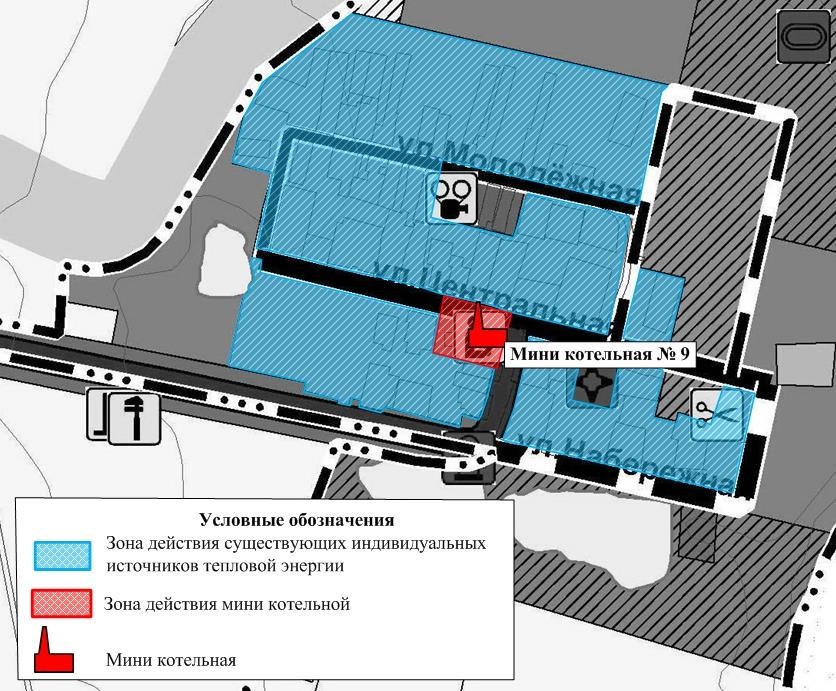 Рис. № 1 - Зоны действия мини котельной и индивидуальных источников тепловой энергии на территории поселка Ледяйка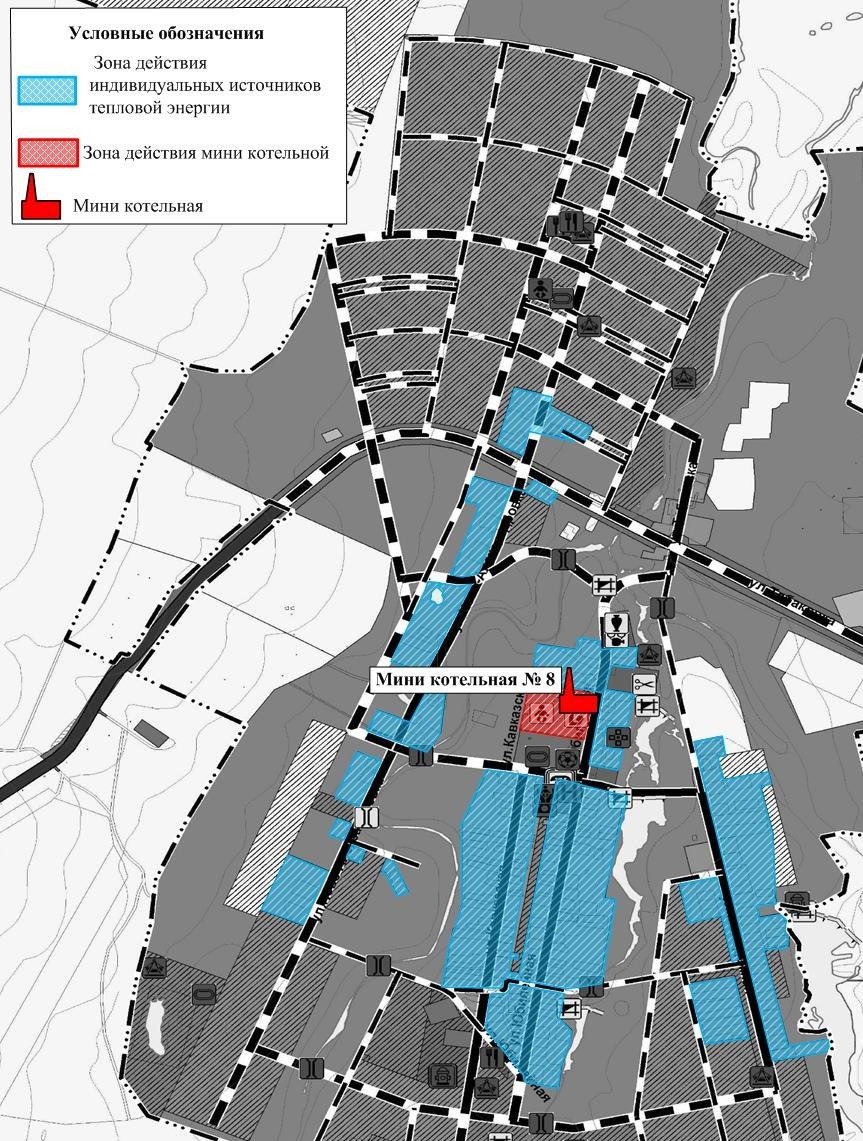 Рис. № 2 - Зоны действия мини котельной и индивидуальных источников тепловой энергии на территории села Мокша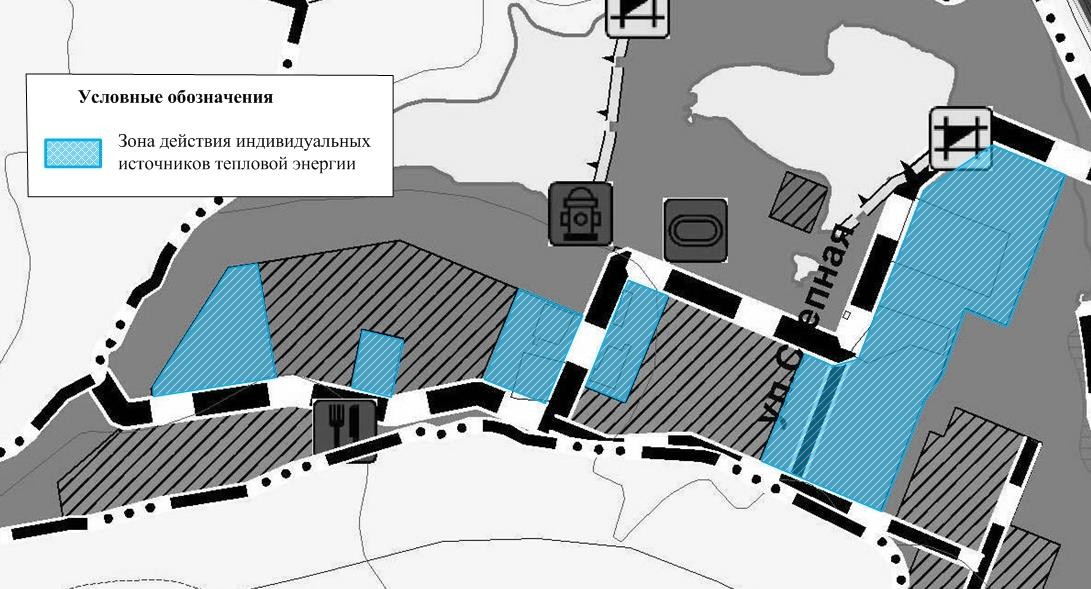 Рис. № 3 - Зоны действия индивидуальных источников тепловой энергии на территории поселка Степной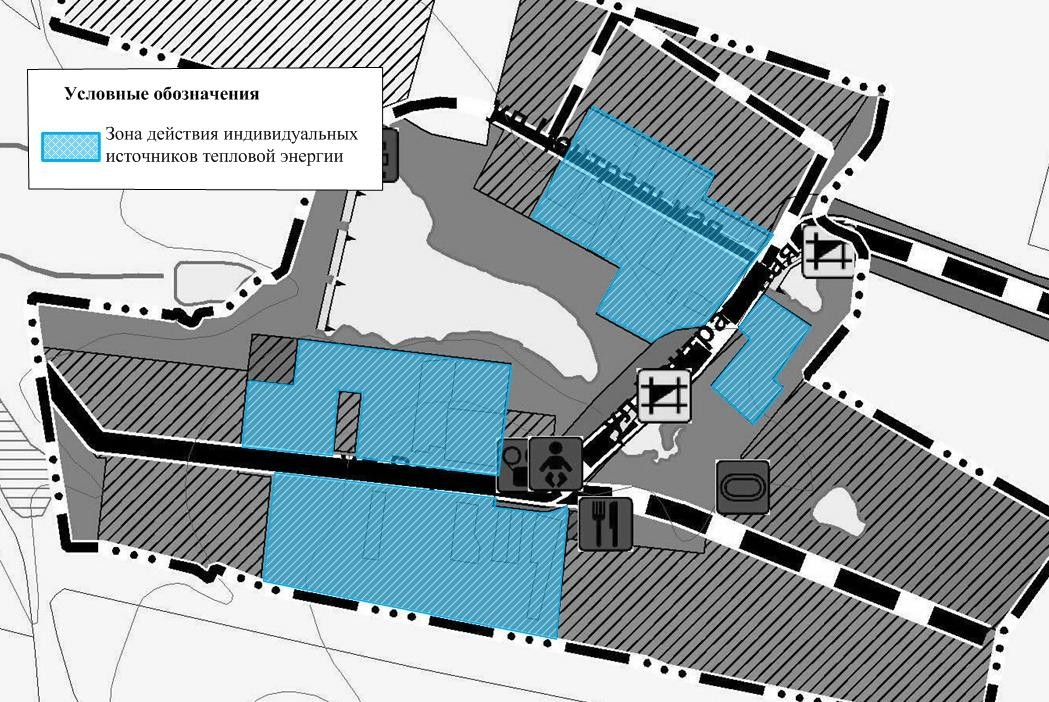 Рис. № 4 - Зоны действия индивидуальных источников тепловой энергии на территории поселка КоммунарРасполагаемая тепловая мощность котлоагрегатовРасполагаемая тепловая мощность котлоагрегатов представлена в таблице2.1.4.Таблица 2.1.4 – Располагаемая тепловая мощность котлоагрегатовОбъем потребления тепловой мощности на собственные и хозяйственные нужды и параметры тепловой мощности нетто.Объем потребления тепловой мощности и теплоносителя на собственные нужды, тепловая мощность нетто котельных с. п. Мокша представлены в таблице 2.1.5.Таблица 2.1.5 – Объем потребления тепловой мощности и теплоносителя на собственные нужды, тепловая мощность нетто котельных с. п. Мокша.Регулирование отпуска тепловой энергииРегулирование отпуска тепловой энергии от котельных в с. п. Мокша осуществляется качественным способом, т.е. изменением температуры теплоносителя в подающем трубопроводе, в зависимости от температуры наружного воздуха. Качественное регулирование обеспечивает постоянный расход теплоносителя и стабильный гидравлический режим системы теплоснабжения на протяжении всего отопительного периода. Выбор температурного графика отпуска тепловой энергии от котельных 95/70°С обусловлен типом присоединения потребителей к сетям теплоснабжения. Системы отопления зданий подключены непосредственно к тепловымсетям, без каких-либо теплообменных или смешивающих устройств. Согласно требованиям, СП 60.13330.2016 «Отопление, Вентиляция, Кондиционирование» максимально допустимая температура теплоносителя в системе отопления или теплоотдающей поверхности отопительного прибора в жилых, общественных и административно-бытовых зданиях составляет 95°С.Температурный график теплового регулирования в котельных с. п. Мокша представлен в таблице 2.1.6Таблица 2.1.6 - Температурный график 95/70 0С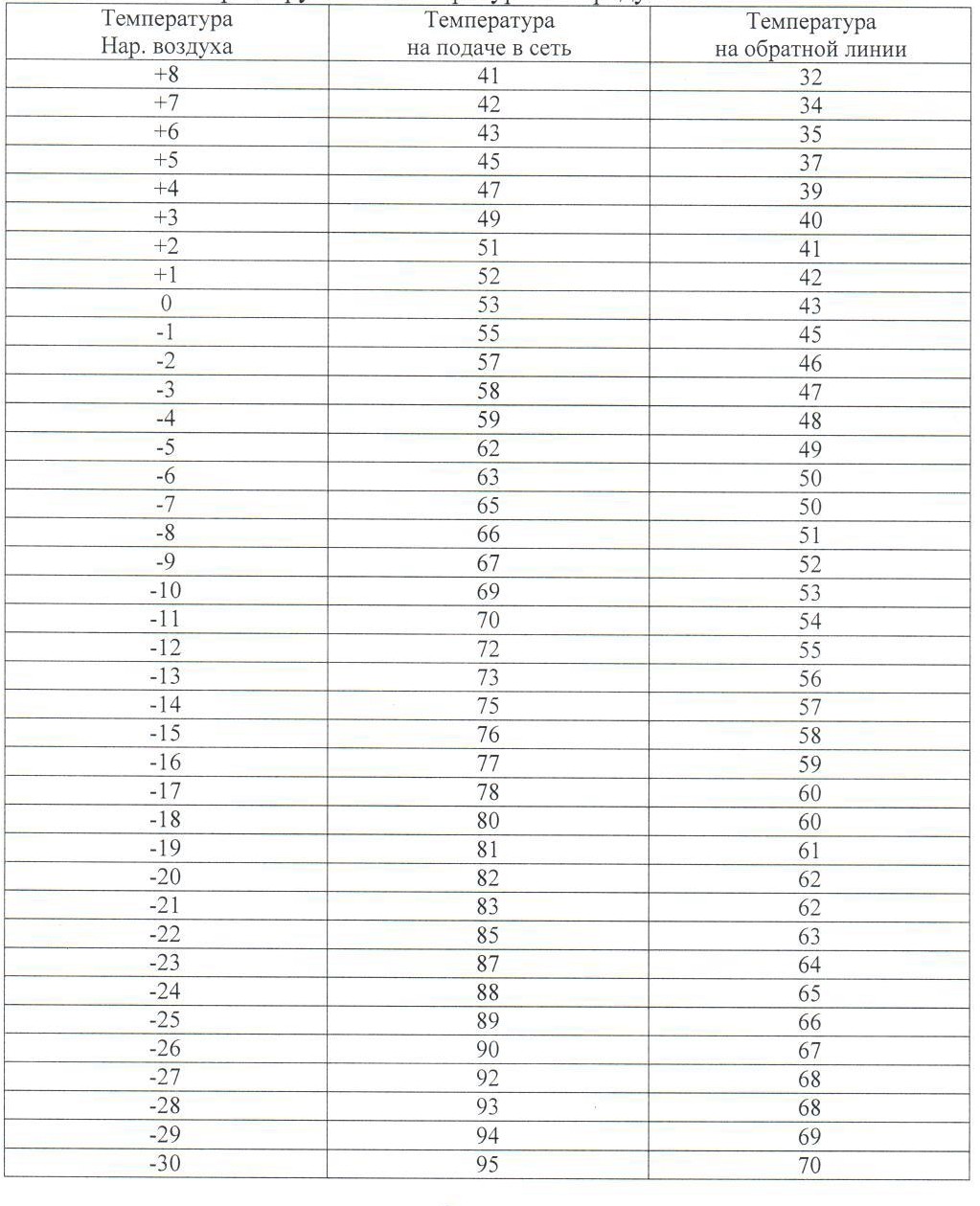 Тепловые сети, сооружения на них и тепловые пунктыСтруктура тепловых сетей от каждого источника тепловой энергии.Тепловые сети, присоединенные к мини котельной № 8 села Мокша введены в эксплуатацию в 2003 г. Тепловые сети симметричные, двухтрубные, проложены надземным способом. Суммарная протяженность тепловых сетей составляет 300 м. Тепловая изоляция трубопроводов надземной прокладки выполнена из минеральной ваты, покрытой стеклотканью. Компенсация температурных удлинений осуществляется за счет естественных изменений направления трассы. Регулирующая арматура на тепловых сетях – поворотные задвижки, вентили. Тепловые сети работают в отопительный период по температурному графику 95/70 °С в отопительный период 4872 часа.Тепловые сети, присоединенные к мини котельной № 9 поселка Ледяйка введены в эксплуатацию в 2002 г. Тепловые сети симметричные, двухтрубные, проложены надземным способом. Суммарная протяженность тепловых сетей составляет 40 м. Тепловая изоляция трубопроводов надземной прокладки выполнена из минеральной ваты, покрытой стеклотканью. Компенсация температурных удлинений осуществляется за счет естественных изменений направления трассы. Регулирующая арматура на тепловых сетях – поворотные задвижки, вентили. Тепловые сети работают в отопительный период по температурному графику 95/70 °С в отопительный период 4872 часа.Схемы тепловых сетей в зонах действия источников тепловой энергии.Схемы теплоснабжения в зонах действия источников тепловой энергии на территории сельского поселения Мокша представлены на рисунках № 5, № 6.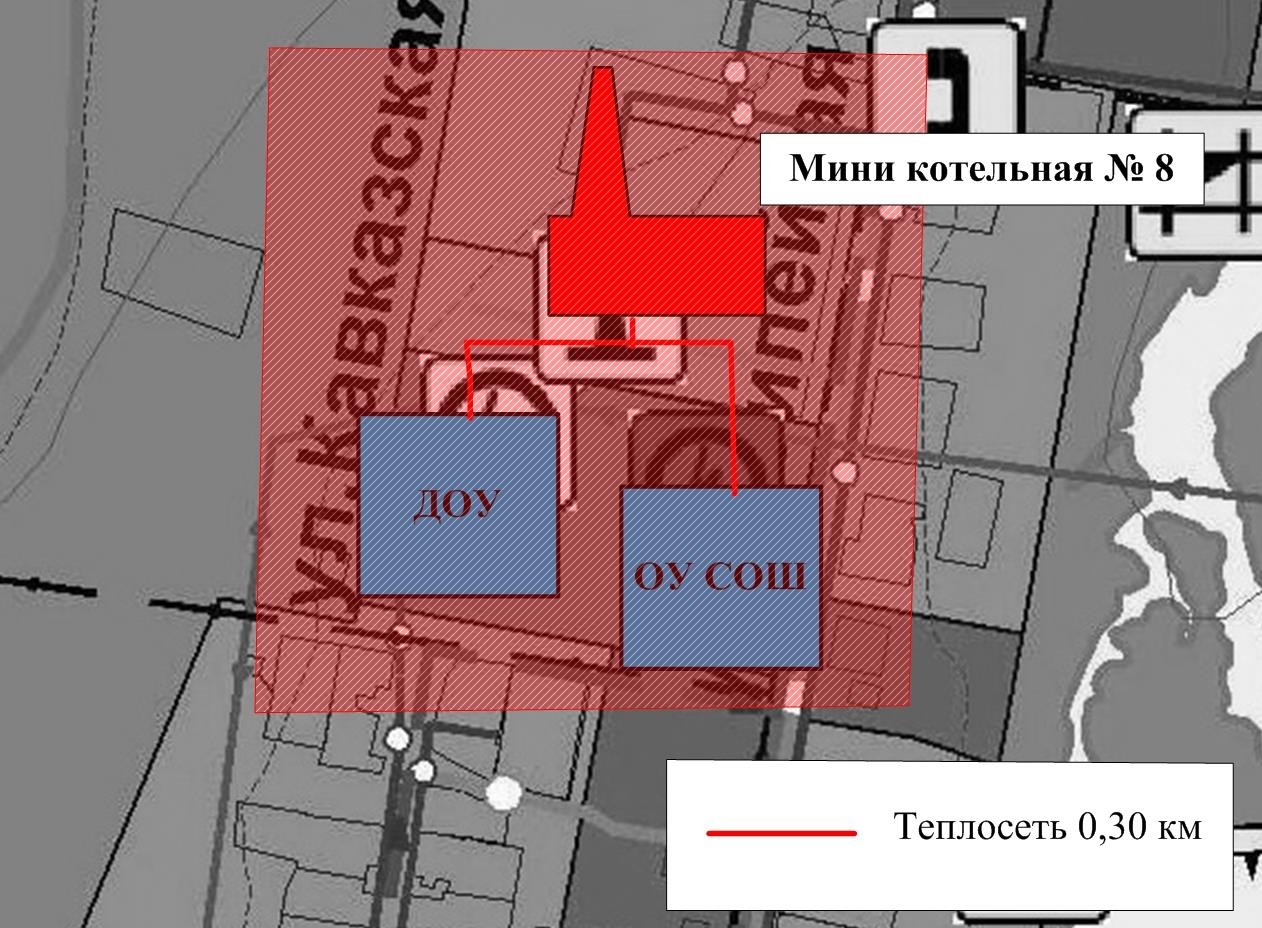 Рис. № 5 - Схема теплоснабжения в зоне действия котельной № 8 на территории села Мокша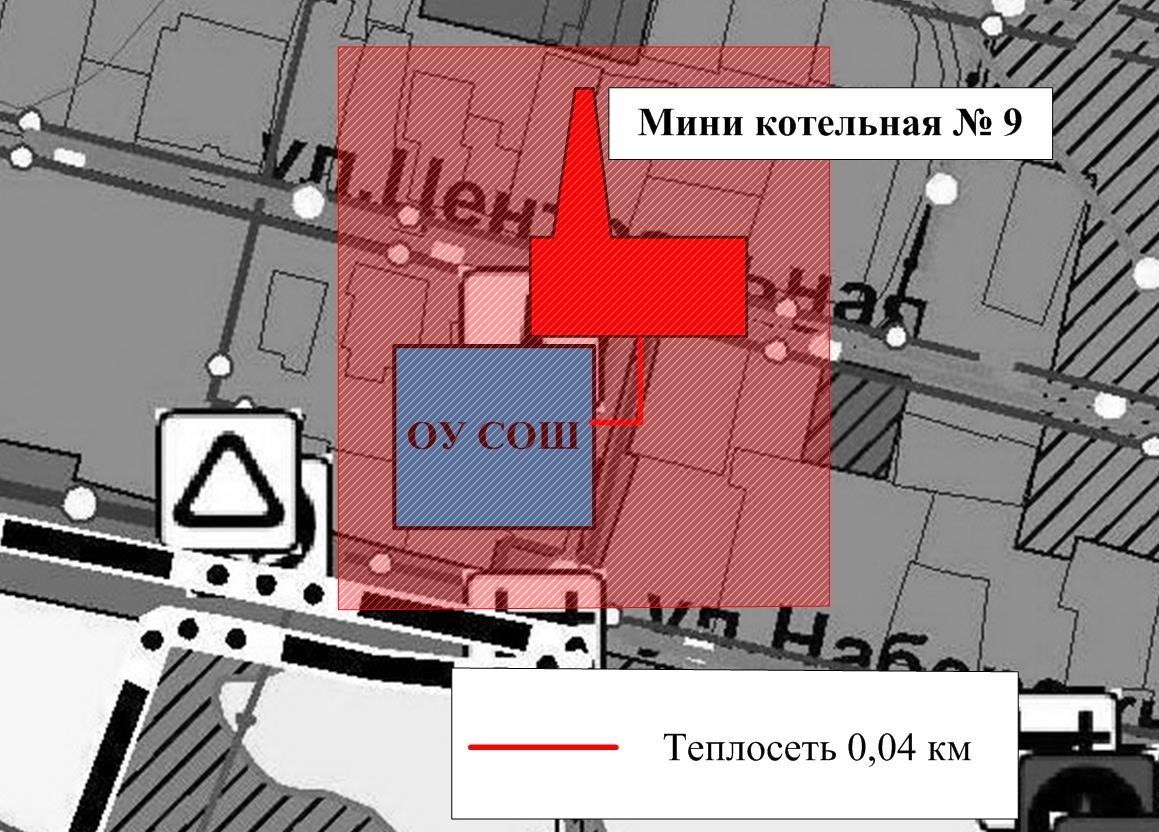 Рис. № 6 - Схема теплоснабжения в зоне действия котельной № 9 на территории поселка ЛедяйкаХарактеристики и параметры тепловых сетейХарактеристики и параметры тепловых сетей не предоставлены.Значения потребления тепловой энергии в расчетных элементах территориального деления при расчетных температурах наружного воздуха.Потребители тепловой энергии в сельском поселении Мокша подключены к тепловым сетям по зависимым схемам. Тепловая энергия используется на отопление.Значения	тепловых	нагрузок	подключенных	потребителей	каждой	из котельных с. п. Мокша, представлены в таблице 2.1.7.Таблица	2.1.7	-	Значения	потребляемой	тепловой	мощности	при	расчетных температурах наружного воздуха в с. п. МокшаЗначения потребления тепловой энергии в расчетных элементах территориального деления за отопительный период.Число часов работы за отопительный период - 4 872 часа.Значения потребления тепловой энергии от действующих котельных в сельском поселении Мокша за отопительный период представлены в таблице 2.1.8.Таблица 2.1.8 - Значения потребления тепловой энергии от действующих котельных в с. п. Мокша за отопительный периодБаланс тепловой мощности и тепловой нагрузки источников тепловой энергииБалансы тепловой мощности и нагрузки котельных сельского поселения Мокша представлены в таблице 2.1.9.Как видно из таблицы, на всех источниках тепловой энергии в с. п. Мокша отсутствует дефицит тепловой мощности.Таблица 2.1.9 - Балансы тепловой мощности и тепловой нагрузкиБалансы теплоносителя.Утечка сетевой воды в системах теплопотребления, через неплотности соединений и уплотнений трубопроводной арматуры и насосов, компенсируются на котельных подпиточной водой.Для заполнения тепловой сети и подпитки используется вода от централизованного водоснабжения.Значения расходов теплоносителя системами теплоснабжения в сельском поселении Мокша отразить невозможно из-за отсутствия данных по тепловым сетям.Топливные балансы источников тепловой энергии и система обеспечения топливомОсновным видом топлива в котельных с. п. Мокша является природный газ.Резервное топливо не предусмотрено проектом.Обеспечение топливом производится надлежащим образом в соответствии с действующими нормативными документами.Теплотворная способность природного газа составляет 8200 Ккал/м3. Топливные балансы по котельным с. п. Мокша представлены в таблице 2.1.10.Таблица 2.1.10 - Топливные балансы источников тепловой энергииДоля поставки ресурса по приборам учетаПо способу учета тепловой энергии потребители подразделяются на три группы: у потребителей I группы учет отпуска тепловой энергии производится приборным способом, у потребителей II группы - приборно-расчетным способом, у потребителей III группы - расчетным способом. У потребителей II и III групп расчет производится по данным водяного и теплового балансов системы теплоснабжения.Учет отпуска тепловой энергии приборно-расчетным и расчетным способами допускается в порядке исключения.Показатели степени охвата потребителей приборами учета представлены в таблице 2.1.11.Таблица 2.1.11 - Показатели степени охвата потребителей приборами учетаЦены (тарифы) в сфере теплоснабжения.Централизованное теплоснабжение населения на территории сельского поселения Мокша отсутствует. Источники тепловой энергии бюджетных организаций находятся на балансе администрации сельского поселения.Существующие технические и технологические проблемы в системах теплоснабжения сельского поселения.В системе теплоснабжения с. п. Мокша выделяется несколько особо значимых технических проблем:отсутствует коммерческий учет отпущенной тепловой энергии в котельных;отсутствует система водоподготовки в котельных, что приводит к образованию накипи на внутренних поверхностях труб котлоагрегатов.Существующие проблемы развития систем теплоснабжения.Большинство застройщиков предпочитает индивидуальное теплоснабжение, что не дает возможность планировать объем подключения перспективных потребителей тепловой энергии к энергоисточникам.Анализ существующего состояния систем водоснабженияИнституциональная структура водоснабженияЦентрализованным водоснабжением в сельском поселении обеспечены с. Мокша и частично п. Коммунар и п. Ледяйка. В поселке Степной централизованное водоснабжение отсутствует.В с. п. Мокша систему централизованного водоснабжения обслуживает МУП«ПО ЖКХ» Большеглушицкого района. Таким образом, на территории сельского поселения расположена одна эксплуатационная зона:– МУП «ПО ЖКХ» Большеглушицкого района (эксплуатация централизованной системы водоснабжения с. п. Мокша).Централизованная система ГВС в сельском поселении Мокша отсутствует. Для горячего водоснабжения используются проточные газовые водонагреватели, двухконтурные отопительные котлы и электрические водонагреватели.Водоснабжение с. Мокша и частично п. Ледяйка на хозяйственно-питьевые нужды осуществляется от поверхностного источника с подачей воды в сеть потребителям через насосную станцию и водонапорные башни (1шт. в селе Мокша; 1шт. в поселке Ледяйка,). Общая протяженность водопроводных сетей в селе Мокша составляет 27 км. Водоподготовка и водоочистка отсутствуют, потребителям подается исходная (природная) вода.В поселке Коммунар имеется собственный водозабор (данные отсутствуют).Частично население пользуется водой из шахтных колодцев и собственных скважин. Используется вода на хозяйственно-питьевые и производственные нужды, в том числе, на полив приусадебных участков и пожаротушения.Описание состояния существующих источников водоснабжения и водозаборных сооруженийЦентрализованным водоснабжением село Мокша обеспечивается из открытого водозабора (пруд Майский в 5 км юго-восточнее села). Вода подаётся на насосно- фильтровальную станцию откуда насосами К-80-50-200 вода подаётся в сеть.В настоящее время в системе водоснабжения поселения присутствуют 2 насосные станции, оборудованные насосами К80-50-200. Износ 99%, требуется замена.В схему системы водоснабжения включены кольцевые и тупиковые сети водопровода Ø 50-150 мм, общей протяженностью 27 км. На сети установлены водоразборные колонки и пожарные гидранты. Материал труб – сталь, асбестоцемент, ПВХ. Износ труб 85%. Используется вода на хозяйственно-питьевые цели, пожаротушение и полив. Для пожаротушения используются 14 пожарных гидрантов.Качество подаваемой водыКачество воды на водозаборах с. Мокша рассматривается относительно действующего в настоящее время СанПиН 2.1.3684-21 «Санитарно- эпидемиологические требования к содержанию территорий городских и сельских поселений, к водным объектам, питьевой воде и питьевому водоснабжению населения, атмосферному воздуху, почвам, жилым помещениям, эксплуатации производственных, общественных помещений, организации и проведению санитарно-противоэпидемических (профилактических) мероприятий», исходя из предельно допустимого содержания компонентов.Исследование холодной воды на проведение санитарно-бактериологического и химического анализа в населённых пунктах с. п. Мокша проводит филиал ФБУЗ«Центр гигиены и эпидемиологии в Самарской области в Нефтегорском районе».В настоящее время сооружения очистки и подготовки воды в системе водоснабжения поселения отсутствуют. Потребителям подается исходная (природная) вода.Применяемая технологическая схема водоподготовки не соответствует требованиям обеспечения нормативов качества воды, по которым имеется отклонение по многим показателям, за исключением показателя общей жесткости. Необходимо предусмотреть дополнительные меры по очистке подаваемой потребителям воды.Характеристика водопроводных сетейУличные водопроводные сети населенных пунктов сельского поселения смонтированы из труб различных материалов и диаметров. На сети установлены пожарные гидранты и колодцы.Характеристика систем хозяйственно-питьевого водоснабжения представлена в таблице 2.2.1.Таблица 2.2.1 - Характеристика систем хозяйственно-питьевого водоснабженияНаружные сети различных диаметров имеют большой процент износа (85 %) и требуют замены.Для профилактики возникновения аварий и утечек на сетях водопровода и для уменьшения объемов потерь необходимо проводить своевременную замену запорно- регулирующей арматуры и водопроводных сетей с истекшим эксплуатационным ресурсом. Результаты многолетнего контроля показали, что из-за коррозии и отложений в трубопроводах качество воды ежегодно ухудшается в связи со старением трубопроводных сетей. Растет процент утечек особенно в сетях со стальными трубопроводами притом, что их срок службы достаточно низкий и составляет 15 лет. Необходимо проводить замены стальных трубопроводов на полиэтиленовые.Современные материалы трубопроводов имеют значительно больший срок службы и более качественные технические и эксплуатационные характеристики. Полимерные материалы не подвержены коррозии, поэтому им не присущи недостатки и проблемыпри эксплуатации металлических труб. На них не образуются различного рода отложения (химические и биологические), поэтому гидравлические характеристики труб из полимерных материалов практически остаются постоянными в течение всего срока службы. Благодаря их относительно малой массе и достаточной гибкости можно проводить замены старых трубопроводов полиэтиленовыми трубами бестраншейными способами.Баланс водоснабжения и водопотребленияСтатистические данные о фактических объёмах реализации услуг по водоснабжению, представленные организацией, осуществляющей водоснабжение, представлены в таблице 2.2.2.Таблица 2.2.2 – Планируемый объем подачи воды МУП «ПО ЖКХ»Большие потери питьевой воды в водопроводных сетях при транспортировке в основном связаны с износом водопроводных сетей и с несанкционированными врезками в централизованный водопровод холодного водоснабжения.Основным потребителем холодной воды в сельском поселении является население.Нормы удельного водопотребленияДействующие	в	настоящее	время	в	с.	п.	Мокша	нормы	удельного водопотребления, приведены в таблице 2.2.3.Таблица 2.2.3 – Нормы удельного водопотребленияАнализ резервов и дефицитов производственных мощностей системы водоснабженияМощность системы водоснабжения с. п. Мокша складывается из трёх основных составляющих:мощность водоносных горизонтов существующих водозаборов;мощность насосных станций;мощность (пропускная способность) магистральных водопроводов.Анализ	резервов	и	дефицитов	производственных	мощностей	системы водоснабжения представлен в таблице 2.2.4.Таблица 2.2.4 – Анализ резервов и дефицитов производственных мощностей системы водоснабжения с. п. МокшаСуществующая система коммерческого учета водыУчет потребления питьевой воды выполняется как по приборам учета, установленным у потребителей, так и расчетным путем по нормативам потребления.Данные по оснащенности потребителей и собственных объектов приборами учета (ПУ) отсутствуют.Тарифы в сфере водоснабженияСведения о водоснабжающей организации (МУП «ПОЖКХ») представлены в таблице 2.2.5.Таблица 2.2.5 - Сведения о водоснабжающей организацииУтвержденные тарифы на водоснабжение в с. п. Мокша, приведены в таблице2.2.6.Таблица 2.2.6 - Сведения по тарифам на холодную водуОписание существующих технических и технологических проблем, возникающих при водоснабжении поселенийИзношенность водопроводной сети достигает 85%. Большая часть общей протяженности водопроводной сети эксплуатируется больше 35 лет, что приводит к значительному количеству повреждений с отключением потребителей от водоснабжения, в том числе с вторичным загрязнением питьевой воды. Использование в качестве основных материалов чугуна, стали и асбестоцемента приводит к увеличению количества повреждений и вторичному загрязнению воды продуктами коррозии.Существующая система измерения и учёта объёмов водоснабжения не отвечает современным требованиям: по полноте охвата, по уровню достоверности, по оперативности, информативности.Отсутствие системы управления водоснабжением в сельском поселении, высокая степень износа основного электромеханического оборудования.Применяемая технологическая схема водоподготовки не соответствует требованиям обеспечения нормативов качества воды, по которым имеется отклонение по многим показателям. Необходимо предусмотреть дополнительные меры по очистке подаваемой потребителям воды.Анализ существующего состояния системы водоотведенияИнституциональная структура водоотведения Хозяйственно-бытовая канализацияВо всех населенных пунктах с. п. Мокша централизованная система водоотведения отсутствует. Хозяйственно-бытовые стоки поступают в выгребные ямы и надворные уборные, с последующим вывозом спецавтотранспортом в ближайшие места, отведенные санитарным надзором.Откачку сточных вод из выгребов и их транспортировку с территории с. п. Мокша производится на договорной основе в частном порядке. Гарантирующую организацию, осуществляющую водоотведение с. п. Мокша, следует определить на конкурсной основе на основании критериев определения организации, осуществляющей водоотведение, установленных в правилах холодного водоснабжения и водоотведения, утверждённых Правительством Российской Федерации.Дождевая канализацияДождевая канализация и отвод талых вод на территории сельского поселения отсутствует. Отведение дождевых и талых вод осуществляется по рельефу местности в пониженные места. Отведение дождевых и талых вод осуществляется по рельефу местности в пониженные места.Оценка воздействия сбросов сточных вод на окружающую средуИсточниками	загрязнения	на	территории	сельского	поселения	являютсясуществующие выгребные ямы, имеющие недостаточную степень гидроизоляции, что приводит к загрязнению территории.Существующих технические и технологические проблемы в системе водоотведенияВ системе водоотведения с. п. Мокша выделено несколько особо значимых технических проблем:отсутствие официально установленных мест размещения жидких бытовых отходов;отсутствие очистных сооружений сточных вод;отсутствие централизованной системы водоотведения;отсутствие единой организации, осуществляющей откачку сточных вод (выкачивание выгребных ям производится на договорной основе в частном порядке).Анализ существующего состояния системы электроснабженияИнституциональная структура электроснабженияИсточником электроснабжения сельского поселения Мокша (поселок Коммунар, поселок Ледяйка, село Мокша, поселок Степной) являются головные подстанции ПС «Дергуновка» напряжением 35/10 кВ, расположенная в селе Большая Дергуновка и ПС «Александровка» напряжением 35/10 кВ, расположенная в селе Александровка. Балансовая принадлежность подстанции филиал ПАО «МРСК ВОЛГИ» «Самарские распределительные сети».Распределение электроэнергии по потребителям осуществляется по воздушным фидерам 10 кВ. Питание потребителей осуществляется от распределительных подстанций напряжением 10/0,4 кВ по сетям 0,4 кВ. Владельцами сетей 10 кВ и 0,4 кВ, подстанций 10/0,4 кВ являются филиал ПАО «МРСК ВОЛГИ»,«Самарские распределительные сети» и ЗАО «ССК».Потребителями электроэнергии являются:жилые здания 1-2х этажные,общественные здания,коммунальные предприятия, объекты транспортного обслуживания,наружное освещение.Данные об электроснабжении населенных пунктов в с. п. Мокша представлены в таблице 2.4.1.Таблица 2.4.1 - Данные об электроснабжении населенных пунктов с. п. МокшаПеречень	трансформаторных	пунктов,	расположенных	в	с.	п.	Мокша, питающихся по ЛЭП 10 кВ, представлены в таблице 2.4.2.Таблица 2.4.2 - Перечень трансформаторных пунктов, расположенных в с. п. МокшаЛЭПТерриторию поселения пересекают линии электропередач напряжением 10 кВ. Охранные	зоны	устанавливаются	в	соответствии	с	Постановлением Правительства Российской Федерации от 24.02.2009 № 160 «О порядке установления охранных зон объектов электросетевого хозяйства и особых условий использования земельных участков, расположенных в границах таких зон» вдоль воздушных линийэлектропередачи - в виде части поверхности участка земли и воздушного пространства (на высоту, соответствующую высоте опор воздушных линий электропередачи), ограниченной параллельными вертикальными плоскостями, отстоящими по обе стороны линии электропередачи от крайних проводов при не отклоненном их положении на следующем расстоянии:10 кВ – 10 м;35 кВ – 15 м;110 кВ – 20 м;220 кВ- 25м;500 кВ – 30м.Над подземными кабельными линиями в соответствии с действующими правилами охраны электрических сетей должны устанавливаться охранные зоны в размере площадки над кабелями:для кабельных линий выше 1 кВ по 1 м с каждой стороны от крайних кабелей;для кабельных линий до 1 кВ по 1 м с каждой стороны от крайних кабелей, а при прохождении кабельных линий в городах под тротуарами - на 0,6 м в сторону зданий сооружений и на 1 м в сторону проезжей части улицы.Для подводных кабельных линий до и выше 1 кВ в соответствии с указанными правилами должна быть установлена охранная зона, определяемая параллельными прямыми на расстоянии 100 м от крайних кабелей.Надежность работы системы электроснабженияУстановленная мощность энергопринимающих устройств составляет 25,0 кВт. Надежность энергопринимающих устройств представлена в таблице 2.4.3.Таблица 2.4.3 – Надежность энергопринимающих устройств.Доля поставки ресурса по приборам учетаПоказатели степени охвата потребителей приборами учета представлены в таблице 2.4.4.Таблица 2.4.4 - Показатели степени охвата потребителей приборами учетаТарифы в сфере электроснабженияТарифы на электроэнергию для населения Самарской области, проживающего в сельских населенных пунктах, представлены в таблице 2.4.5.Таблица 2.4.5 - Тарифы на электроэнергию для населения Самарской области, проживающего в сельских населенных пунктахПримечание: приводимые в таблице 3.4.6 тарифы (цены) на электроэнергию в Самареи Самарской области действуют с 1 января 2021 года.Существующих технические и технологические проблемы в системе электроснабженияВ системе электроснабжения с. п. Мокша особо значимые технические проблемы отсутствуют.Воздействие на окружающую средуСогласно СанПиН 2.2.1/2.1.1.1200-03 в целях защиты населения от воздействия электрического поля, создаваемого воздушными линиями электропередачи, устанавливаются санитарные разрывы вдоль трассы высоковольтной линии, за пределами которых напряженность электрического поля не превышает 1 кВ/м. Для вновь проектируемых ВЛ допускается принимать границы санитарных разрывов вдоль трассы ВЛ с горизонтальным расположением проводов и без средств снижения напряженности электрического поля по обе стороны от нее наследующих расстояниях от проекции на землю крайних фазных проводов в направлении, перпендикулярном ВЛ: 20м – для ВЛ, напряжением до 330 кВ.Анализ существующего состояния системы газоснабженияИнституциональная структура газоснабженияГазоснабжение сельского поселения Мокша осуществляет филиал ООО«Средне-Волжская газовая компания» в Большеглущицком районе.В селе Мокша – а/цИсточником газоснабжения сетевым природным газом села является АГРС №По подземному газопроводу высокого давления 0,3-0,6 МПа из стали Ǿ 100 мм газ поступает в ШГРП № 74 на ул. Советской, № 72 на ул. Специалистов, № 73 мастерская «Степные Зори» (собственность Волгатех-99) с регуляторами РДНК-400 и ШГРП № 75 с регулятором РДНК-400, ШГРП № 99, № 101, № 103 (областная собственность)   с   регуляторами   РДГК-10М,   ШГРП№100   (собственность   ОАО«СамРЭК») с регулятором РДНК-400   и ШГРП № 102 (собственность ОАО«СамРЭК») с регулятором РДГК-10М, где снижается до низкого давления.По газопроводам низкого давления газ подаётся потребителям на хозбытовые цели и в качестве топлива для теплоисточников.Прокладка газопроводов низкого давления на опорах. Трубы стальные. Общая протяженность сетей газоснабжения:ВД (0,3-0,6 МПа) Ǿ 100-200 мм –10,599 км. Материал труб сталь;НД 7,901 км. Ǿ 25-150 мм. Материал труб сталь. В посёлке ЛедяйкаИсточником газоснабжения сетевым природным газом поселка является АГРС№ 24. По подземному газопроводу высокого давления 0,3-0,6 МПа из полиэтилена Ǿ 110 мм газ поступает в ШГРП № 68 на ул. Центральной (собственность Волгатех-99) с регулятором РДНК-400, РДС-1,12, где снижается до низкого давления.По газопроводам низкого давления газ подаётся потребителям на хозбытовые цели и в качестве топлива для теплоисточников.Прокладка газопроводов низкого давления на опорах. Трубы стальные. Общая протяженность сетей газоснабжения:ВД (0,3-0,6 МПа) Ǿ 100 мм –9,20 км. Материал труб полиэтилен, сталь;НД 3,589 км. Ǿ15-150 мм. Материал труб сталь.Посёлок Коммунар, посёлок СтепнойЦентрализованным	газоснабжением	данные	населенные	пункты	не обеспечены.Классификация	газопроводов,	согласно	Региональным	нормативам, представлена в таблице 2.5.1.Таблица 2.5.1 - Классификация газопроводов по давлению газаНормативы потребления природного газа для населения Самарской области представлены в таблице 2.5.2.Таблица 2.5.2 - Нормативы потребления природного газаУровень газификации сельского поселения составляет 83,5 %. В разрезе населённых пунктов газифицирован на 100% - пос. Малая Вязовка.Доля поставки ресурса по приборам учетаПоказатели степени охвата потребителей приборами учета представлены в таблице 2.5.3.Таблица 2.5.3 - Показатели степени охвата потребителей приборами учетаТарифы в сфере газоснабженияПриказом Департамента ценового и тарифного регулирования Самарской области от 28.07.2020 г. № 235 с 01 августа 2020 г. установлены и введены в действие новые розничные цены на газ природный, реализуемый населению, представленные в таблице 2.5.4.Таблица 2.5.4 - Розничные цены на газ природный, реализуемый населениюПримечание:Стоимость пользования газом на цели отопления жилых помещений определена на 1 м2 отапливаемой площади исходя из 1/12 части потребляемого газа в течение отопительного сезона. Оплата производится ежемесячно в течение года.** Стоимость пользования газом за месяц рассчитана на 1 м3 отапливаемого объема.Существующих технические и технологические проблемы в системе газоснабженияВ системе газоснабжения с. п. Мокша особо значимые технические проблемы отсутствуют.Анализ существующего состояния систем захоронения (утилизации) ТКОИнституциональная структура системы захоронения (утилизации) ТКОЦентрализованный сбор отходов от населения осуществляется во всех населенных пунктах с. п. Мокша. Бытовые отходы на территории поселения складируются на площадках временного размещения ТКО и на несанкционированных свалках (за северной границей с. Мокша и в 300 м на юг от п. Ледяйка) необходимо проведение их рекультивации.С 1 января 2019 года в Самарской области услуга по обращению с ТКО является коммунальной и обязательной к оплате в соответствии со статьей 153 ЖилищногоКодекса РФ. ООО «ЭкоСтройРесурс», по результатам конкурсного отбора, на 9 лет присвоен статус регионального оператора по обращению с твердыми коммунальными отходами по Самарской области.К твердым коммунальным отходам относятся отходы, образующиеся в жилых зданиях, включая отходы от текущего ремонта квартир, отходы от отопительных устройств местного отопления, смет, опавшие листья, собираемые с дворовых территорий и крупные предметы домашнего обихода, так называемые крупногабаритные отходы (КГО). КГО образуются ориентировочно в размере 5 % от общего объема ТКО.Согласно СанПиН 2.1.3684-21 «Санитарные правила содержания территорий населенных мест» система санитарной очистки и уборки территории предусматривает: рациональный сбор, быстрое удаление, обезвреживание и экономически целесообразную утилизацию бытовых отходов, в соответствии с генеральной схемой очистки муниципального района.Услуги по сбору и вывозу твердых и жидких коммунальных отходов от населения и организаций на территории сельского поселения Мокша МУП Большеглушицкого района Самарской области ПОЖКХ. Сбор и вывоз твердых коммунальных отходов (ТКО) производится согласно договорам и графикам вывоза ТКО. Для сбора и временного накопления ТКО используются стандартные контейнеры объемом 0,75 м3, в количестве 2 штук.Предприятий по сортировке и переработке твёрдых коммунальных отходов на территории сельского поселения нет.Реестр мест (площадок) накопления твердых коммунальных отходов, расположенных на территории сельского поселения Мокша муниципального района Большеглушицкий Самарской области представлен в таблице 2.6.1.Таблица 2.6.1 - Реестр мест (площадок) накопления твердых коммунальных отходов, расположенных на территории сельского поселения МокшаПродолжение таблицы 2.6.1Общий объем накопления ТКООбщий объем накопления ТКО по с. п. Мокша представлен в таблице 2.6.2.Таблица 2.6.2 - Общий объем накопления ТКО по с. п. МокшаСуществующих технические и технологические проблемы в системе обращения с ТКООсновной проблемой сельского поселения является отсутствие полигона для захоронения ТКО. Бытовые отходы на территории сельского поселения складируются на площадках временного размещения ТКО и на несанкционированных свалках. Учитывая непосредственную близость данных объектов к жилой застройке и недостаточную защищенность подземных вод от загрязнения с поверхности, несанкционированные свалки в с. п. Мокша оказывают комплексное негативное влияние на все компоненты окружающей природной среды и подлежат ликвидации. Проблемными вопросами для сельского поселения, по- прежнему, остаются вопросы вывоза ТКО и ЖБО; отмечается большая изношенность автотранспорта, работающего на их вывозе.Тарифы в сфере обращения с ТКОДепартаментом ценового и тарифного регулирования Самарской области в декабре 2019 года (Положение к Приказу от 19.12.2019 № 781) произведен расчет тарифа за 1м3 ТКО. В соответствии с принятым тарифным решением в 2021 году тариф в размере 598,16 руб./м3 останется без изменения.Единый предельный тариф на услугу регионального оператора по обращению с твердыми коммунальными отходами ООО «ЭкоСтройРесурс» представлен в таблице 2.6.3. (в ред. Приказа департамента ценового и тарифного регулирования Самарской области от 06.10.2020 № 309).Таблица 2.6.3 - Единый предельный тариф на услугу рег. оператора по обр. с ТКОПерспективы развития и прогноз спроса на коммунальные ресурсы с. п. МокшаПлан развития с. п. МокшаДинамика численности населенияНаселение муниципального района Большеглушицкий отличается некоторым национальным разнообразием, несмотря на то что русское население является преобладающим, и составляет 80,7%. Около 1,3% населения района – мордва; 4,2%- башкиры; 1, 1% - татары; 4,2% – чуваши; 1,0% - украинцы; 4,3% - казахи; 1,4% - марийцы.Общая тенденция устойчивой депопуляции, характерная для региона, наблюдается также в сельских поселениях муниципального района Большеглушицкий, в том числе в с. п. Мокша.Численный, социальный и национальный состав сельского поселения представлен в таблице 3.1.1.Таблица 3.1.1 - Численный, социальный и национальный состав сельского поселенияПоследние годы отмечается снижение численности трудоспособного населения. Трудовые ресурсы характеризуются средним уровнем квалификации и невысоким уровнем занятости. Проблема безработицы по-прежнему остается одной из самых острых проблем района.Данные о возрастной структуре населения сельского поселения Мокша приведены в таблице 3.1.2.Таблица 3.1.2. - Данные о возрастной структуре населения сельского поселения Мокша.На показатели рождаемости влияют следующие моменты: материальное благополучие, государственные выплаты за рождение второго ребенка, наличие собственного жилья, уверенность в будущем подрастающего поколения.Прирост численности населения с учетом перспективного развитияЭтот вариант прогноза численности населения сельского поселения Мокша, предложенный Генпланом в качестве основного, рассчитан с учётом территориальных резервов в пределах сельского поселения и освоения новых территорий, которые могут быть использованы под жилищное строительство.На резервных территориях в сельском поселении Мокша предполагается разместить 624 индивидуальных жилых домаПринятый ранее средний размер домохозяйства в Самарской области составлял 2,7 человека. С учётом эффективности мероприятий по демографическому развитию Самарской области, а также с улучшением демографической ситуации в сельском поселении Мокша, снижением коэффициента смертности и стабильно положительным сальдо миграции, средний размер домохозяйства в перспективе может увеличиться до 3 человек.Исходя из этого в сельском поселении Мокша на участках, отведенных под жилищное строительство, при полном их освоении к концу расчетного периода развития будет проживать ориентировочно 1 872 человека.В целом численность населения сельского поселения Мокша к 2033 г. предположительно возрастет, согласно генплану, до 2 887 человек.Прогноз изменения численности населения сельского поселения Мокша до 2033 г. (ориентировочно) представлен в таблице 3.1.3.Таблица 3.1.3 - Прогноз изменения численности населения до 2033 г.Прирост площади жилого фонда сельского поселения Мокша представлен в таблице 3.1.4.Таблица 3.1.4 – Прирост площади жилого фонда с. п. МокшаПрогноз возрастной структуры населения сельского поселения Мокша приведен в таблице 3.1.5.Таблица 3.1.5 - Прогноз возрастной структуры населения сельского поселения Мокша на период развития до 2033 года (ориентировочно)Прогноз изменения численности населения сельского поселения Мокша до 2033 года, с учётом перспективного строительства: уплотнения существующей застройки и освоения резервных территорий, представлен наглядно в диаграмме на рисунке № 7.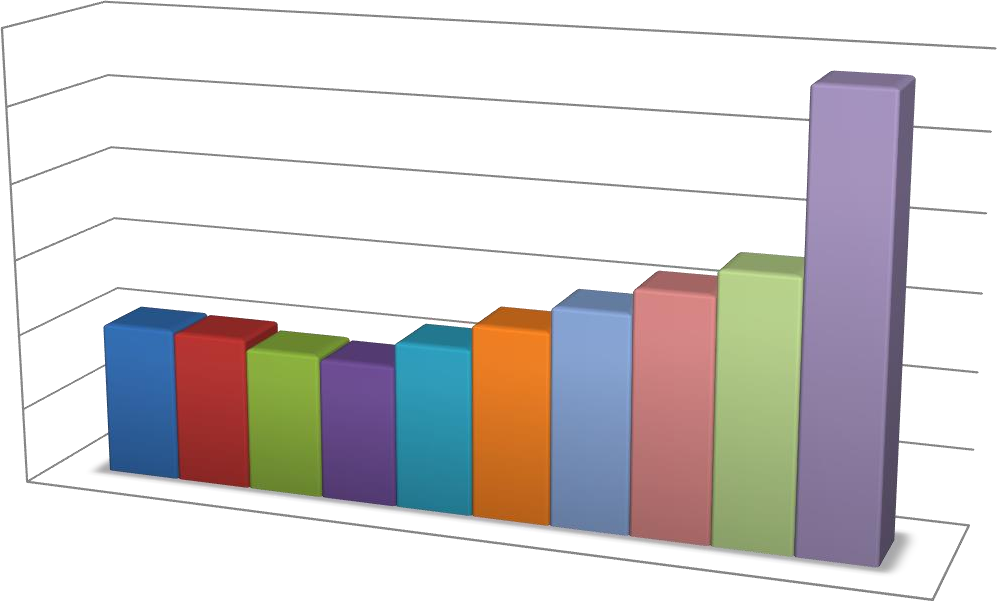 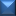 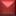 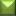 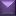 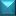 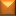 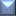 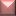 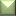 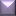 План прогнозируемой застройки с. п. МокшаОсновная задача территориального развития сельского поселения – создание оптимальной планировочной структуры и формирование комфортной среды жизнедеятельности человека.Согласно Градостроительному кодексу, основным документом, определяющим территориальное развитие сельского поселения Мокша, является егогенеральный план. Генеральный план сельского поселения Мокша муниципального района Большеглушицкий выполнен с целью определения перспективы территориального развития, а также функционально-планировочной организации его территории на основе комплексного анализа, экономических, социальных, экологических и градостроительных условий. Прогноз приростов строительных фондов сельского поселения Мокша основывается на данных Генерального плана, разработанного на проектный срок до 2033 года.Развитие села Мокша на расчётный срок возможно в существующих границах за счет уплотнения существующей застройки и освоения свободных территорий; под новое комплексное освоение предусмотрено 4 площадки;Развитие поселка Коммунар предусматривается за счет освоения свободных территорий в границах населенного пункта; под новое комплексное освоение предусмотрено 3 площадки;Развитие поселка Ледяйка предусматривается за счет освоения свободных восточных территорий в границах населенного пункта; застройка на проектируемой площадке объединит сложившиеся параллельные улицы в единое целое;Развитие поселка Степной возможно в границах населенного пункта за счет освоения свободных территорий, на которых можно разместить 3 небольшие площадки под новое строительство.Площадки под перспективное освоение определялись с учётом природных и техногенных факторов, сдерживающих развитие территории, а также с соблюдением санитарно-гигиенических условий проживания населения.Архитектурно-планировочное решение с. Мокша в полном объеме учитывает сложившуюся структурную организацию и подчинено ей, что направлено на сохранение привычного функционирования населенного пункта.Развитие жилой зоныВ целях создания благоприятных условий для развития жилищного строительства органам местного самоуправления необходимо осуществлять:подготовку земельных участков для жилищного строительства, в том числе подготовку инженерной и транспортной инфраструктур на планируемых площадках для жилищного строительства;освоение земель сельскохозяйственного назначения, прилегающих к населенным пунктам и расположенных вблизи от мест подключения к инженерным коммуникациям, в целях развития малоэтажной застройки;содействие в реализации мероприятий национального проекта «Доступное и комфортное жилье – гражданам России»;увеличение объемов строительства жилья и коммунальной инфраструктуры;приведение существующего жилищного фонда и коммунальной инфраструктуры в соответствии со стандартами качества;обеспечение доступности жилья и коммунальных услуг в соответствии с платежеспособным спросом населения;развитие финансово-кредитных институтов рынка жилья.Развитие жилых зон планируется на свободных участках в существующих границах населённых пунктов и на новых площадках, расположенных за их пределами. Предполагается усадебная застройка одноквартирными и двухквартирными жилыми домами.Так как в сельской малоэтажной индивидуальной жилой застройке, расчётные показатели жилищной обеспеченности не нормируются, для расчёта общей площади проектируемого жилищного фонда условно принята общая площадь индивидуального жилого дома на одну семью, равная 150 м2.Размеры земельных участков для индивидуального строительства утверждены «Решением Собрания представителей муниципального района Большеглушицкий Самарской области» № 372 от 17 апреля 2009 года: минимальный размер 1000 м2, максимальный – 5000 м2.Состав семьи в м. р. Большеглушицкий на перспективное строительство принят – 3 человека.Планируемые объекты жилищного фондаРазвитие жилой зоны до 2033 года в селе Мокша планируется на следующих площадках:за счет уплотнения существующей застройки:по ул. Ново-Александровская планируется размещение 10 индивидуальных жилых домов, ориентировочная общая площадь жилищного фонда – 1500 м2, расчётная численность населения – 30 человек.на свободных территориях в границах населенного пункта:на площадке № 1 планируется размещение 329 индивидуальных жилых домов, ориентировочная общая площадь жилищного фонда – 49 350 м2, расчётная численность населения – 987 человек;на площадке № 2 планируется размещение 43 индивидуальных жилых домов, ориентировочная общая площадь жилищного фонда – 6 450 м2, расчётная численность населения – 129 человек;на площадке № 3 планируется размещение 45 индивидуальных жилых домов, ориентировочная общая площадь жилищного фонда – 6 750 м2, расчётная численность населения – 135 человек;на площадке № 4 планируется размещение 87 индивидуальных жилых домов, ориентировочная общая площадь жилищного фонда – 13 050 м2, расчётная численность населения – 261 человек.Развитие жилой зоны до 2033 года в поселке Коммунар планируется на следующих площадках:на свободных территориях в границах населенного пункта:на площадке № 5 планируется размещение 17 индивидуальных жилых домов, ориентировочная общая площадь жилищного фонда – 2 550 м2, расчётная численность населения – 51 человек;на площадке № 6 планируется размещение 14 индивидуальных жилых домов, ориентировочная общая площадь жилищного фонда – 2 100 м2, расчётная численность населения – 42 человек;на площадке № 7 планируется размещение 25 индивидуальных жилых домов, ориентировочная общая площадь жилищного фонда – 3 750 м2, расчётная численность населения – 75 человек.Развитие жилой зоны до 2033 года в поселке Степной планируется на следующих площадках:на свободных территориях в границах населенного пункта:на площадке № 8 планируется размещение 11 индивидуальных жилых домов, ориентировочная общая площадь жилищного фонда – 1 650 м2, расчётная численность населения – 33 человек;на площадке № 9 планируется размещение 14 индивидуальных жилых домов, ориентировочная общая площадь жилищного фонда – 2 100 м2, расчётная численность населения – 42 человек;на площадке № 10 планируется размещение 12 индивидуальных жилых домов, ориентировочная общая площадь жилищного фонда – 1 800 м2, расчётная численность населения – 36 человек.Развитие жилой зоны до 2033 года в поселке Ледяйка планируется на следующих площадках:за счет уплотнения существующей застройки:по ул. Центральной планируется размещение 3 индивидуальных жилых домов, ориентировочная общая площадь жилищного фонда – 450 м2, расчётная численность населения – 9 человек.на свободных территориях в границах населенного пункта:на площадке № 11 планируется размещение 14 индивидуальных жилых домов, ориентировочная общая площадь жилищного фонда – 2 100 м2, расчётная численность населения – 42 человека.Увеличение жилищного фонда на расчётный срок строительства составит 93 600 м2. Общий жилищный фонд с учётом существующего фонда (19 990 м2.) и перспективного строительства составит 113 590 м2. Общая численность населения составит 2 887 человек (базовое значение численности населения 1015 человек).Средняя обеспеченность жилищным фондом составит 39,3 кв. м /чел.Характеристика планируемых объектов жилищного фонда с. п. Мокша представлена в таблице 3.2.1.Таблица 3.2.1 – Характеристика планируемых объектов жилищного фонда с. п. Мокша до 2033 г.Развитие общественно-деловой зоныВажнейшее значение для развития систем коммунальной инфраструктуры играют масштабы жилищного строительства. Существующие и строящиеся объекты капитального строительства в сельском поселении должны быть обеспечены инженерной	инфраструктурой:	водоснабжением,	водоотведением, теплоснабжением, газоснабжением, электроснабжением, сбором и вывозом ТКО. Соответственно, масштабы и сроки жилищного строительства должны определять масштабы и сроки строительства систем коммунальной инфраструктуры, с темчтобы к моменту завершения возведения объекта капитального строительства существовала возможность его подключения к инженерной инфраструктуре в заданном месте с определенной нагрузкой.Задачей Генплана является определение функционального назначения территорий общественно-деловой застройки, а их фактическое использование будет уточняться в зависимости от возникающей потребности в различных видах обслуживания.Развитие общественного центра будет происходить на существующей территории и на новых площадках, в соответствии с расчетом, с учетом перспективной численности населения и в соответствии с нормативными радиусами обслуживания объектов соцкультбыта и «Региональных нормативов градостроительного проектирования Самарской области».Указанные согласно ПТП и генплану характеристики планируемых для размещения объектов местного значения сельского поселения Мокша (площадь, протяженность, количество мест и т.п.) являются ориентировочными и подлежат уточнению в документации по планировке территории и в проектной документации на соответствующие объекты.Согласно расчету, а также с учетом мероприятий, предусмотренных СТП Самарской области, Генеральным планом предлагается размещение в сельском поселении Мокша социально значимых объектов, для которых необходимо предусмотреть энергообеспечение, представленных в таблице 3.2.2.Таблица 3.2.2 - Перечень планируемых объектов социальной инфраструктурыПримечание:- указанные характеристики планируемых для размещения объектов местного значения сельского поселения Мокша (площадь, протяженность, количество мест и т.п.) являются ориентировочными и подлежат уточнению в документации по планировке территории и в проектной документации на соответствующие объекты.Развитие производственной и коммунально-складской зоныПроизводственные и коммунально-складские зоны предназначены для застройки производственными, коммунальными и складскими объектами, а также для установления санитарно-защитных зон таких объектов.Производственные и коммунально-складские зоны планируется развивать на существующих площадках в границах и за границами населённых пунктов. В производственных и коммунально-складских зонах учтены также и территории СЗЗ, уменьшение которых возможно за счёт реконструкции и модернизации производства, либо изменения вида производства.Развитие рекреационной зоныОдним из вопросов местного значения поселения является создание условий для массового отдыха жителей сельского поселения. С этой целью генеральным планом предусматривается развитие рекреационной зоны.Богатые природные условия, которыми обладает с. п. Мокша, необходимо использовать для его перспективного развития.На территории поселения целесообразно разместить рекреационные объекты для стационарного отдыха, которые могут рассматриваться как дополнительные места приложения труда для постоянных жителей сельского поселения. Для этих целей рекомендуется использовать прибрежные территории пруда Новенький, находящегося на юго-западе от с. Мокша.В состав рекреационной зоны также входят земельные участки, занятые озеленёнными территориями общего пользования (скверы, парки, бульвары), участки объектов физической культуры и спорта, отдыха и туризма, естественные природные ландшафты.В населенных пунктах с. п. Мокша Генеральным планом предусматривается создание системы озеленённых территорий общего пользования:объекты местного значения муниципального района:комплексная спортивная площадка в селе Мокша, ул. Юбилейная;физкультурно-оздоровительный комплекс с бассейном в селе Мокша, ул.Юбилейная;объекты местного значения сельского поселения:спортивная площадка на юге села Мокша;спортивная площадка в селе Мокша, площадка № 4;спортивная площадка в селе Мокша, площадка № 3;спортивная площадка в селе Мокша, площадка № 2;спортивная площадка в селе Мокша, площадка № 1;спортивная площадка в поселке Коммунар, севернее площадки № 7;спортивная площадка в поселке Степной, севернее площадки № 9;спортивная площадка в поселке Ледяйка, севернее площадки № 11;парк в селе Мокша, между ул. Юбилейная и ул. Молодежная;зона отдыха на юге села Мокша;сквер в селе Мокша, ул. Молодежная;благоустройство двора в селе Мокша, площадка № 4;благоустройство двора в селе Мокша, площадка № 3;благоустройство зоны отдыха на юго-западе с. Мокша около площадки № 2;бульвар в селе Мокша, ул. Молодежная;бульвар в селе Мокша, площадка № 1;благоустройство прибрежной зоны в селе Мокша, площадка № 1;благоустройство зоны отдыха северо-восточной части поселка Ледяйка;сквер в селе Мокша, площадка № 1;пожарный пирс в селе Мокша, Бронской пруд;пожарный пирс на западе поселка Коммунар;пожарный пирс в центре поселка Степной;пожарный пирс в поселке Ледяйка, ул. Набережной.Приросты строительных фондов под жилую зону, а также места расположения социально значимых объектов перспективного строительства (ориентировочно) и объектов, подлежащих реконструкции, на территории населенных пунктов сельского поселения Мокша представлены на рисунках № 8 -№ 11.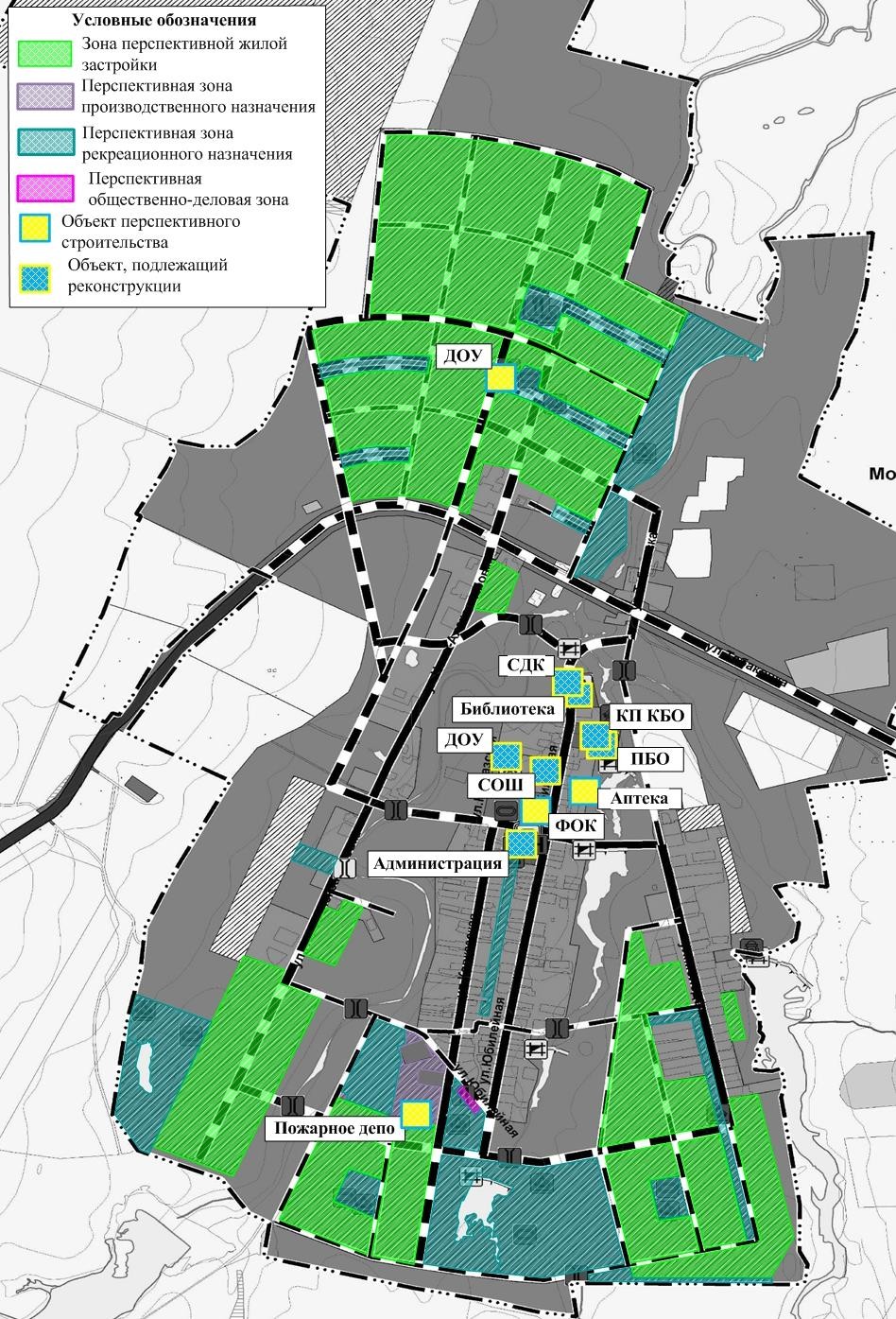 Рис. № 8 - Приросты строительных фондов под жилую зону, а также места расположения перспективных социально значимых объектов и объектов, подлежащих реконструкции, на территории села Мокша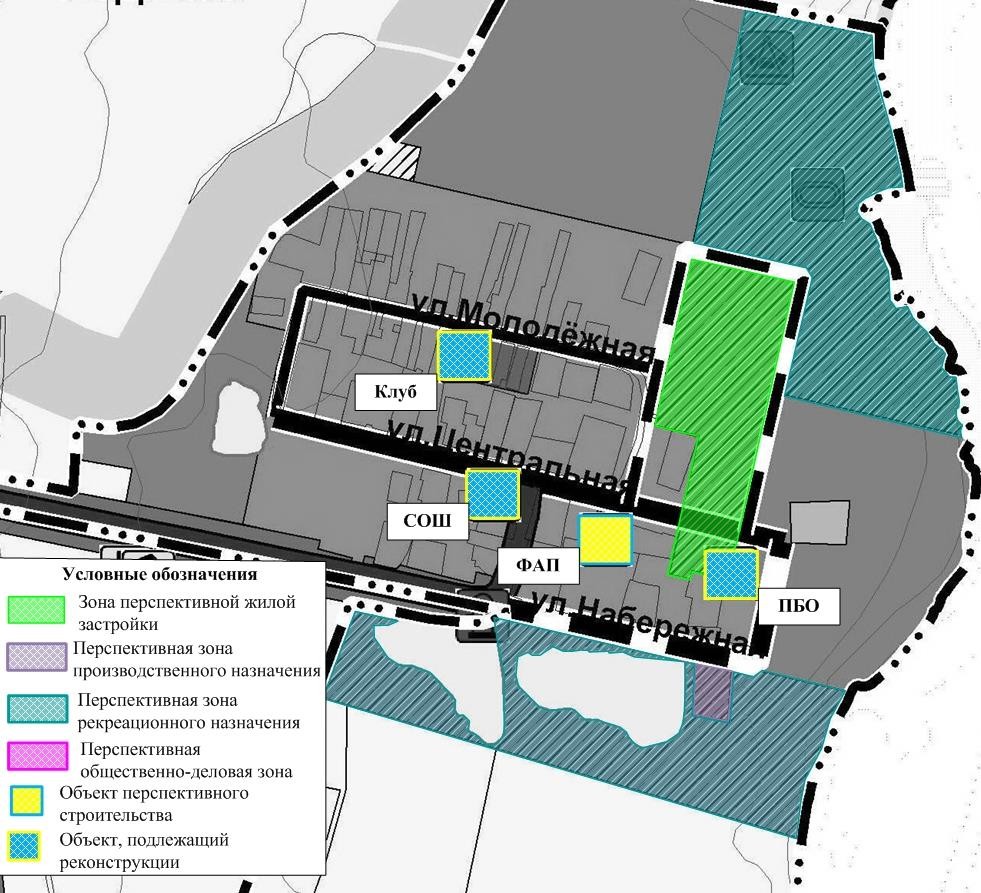 Рис. № 9 - Приросты строительных фондов под жилую зону, а также места расположения перспективных социально значимых объектов и объектов, подлежащих реконструкции на территории поселка Ледяйка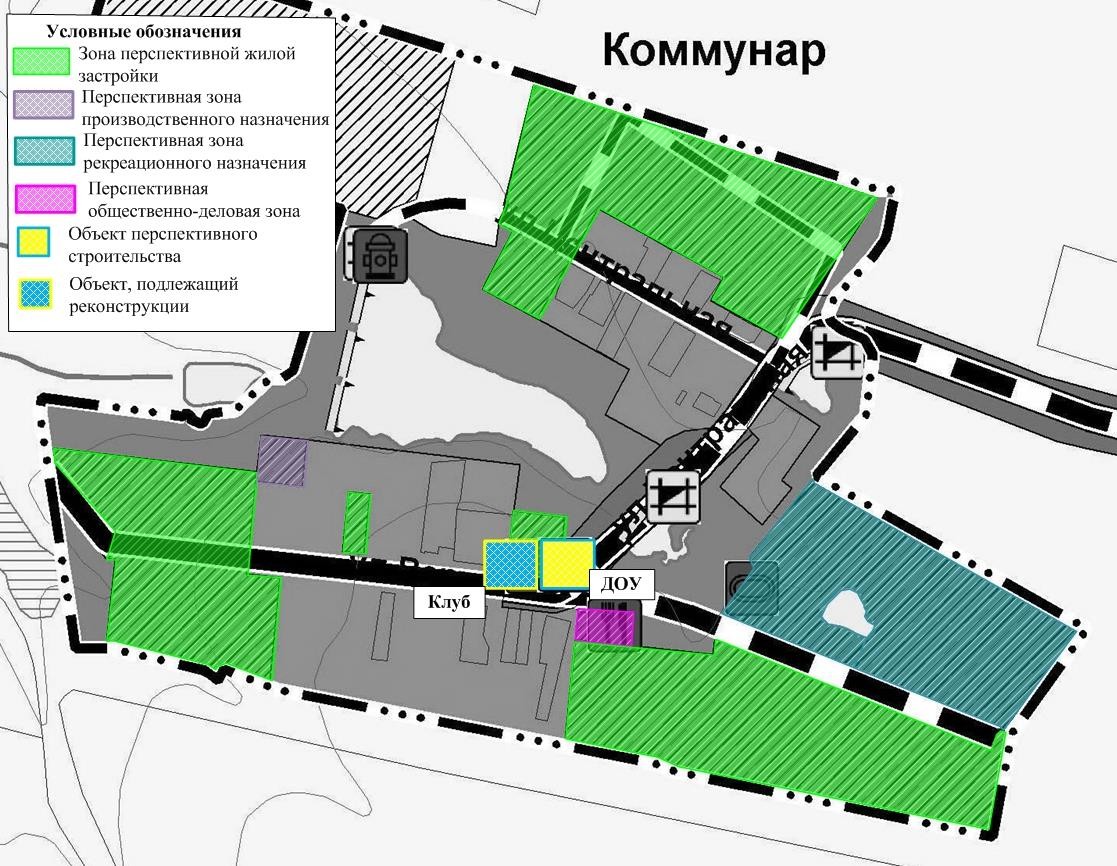 Рис. № 10 - Приросты строительных фондов под жилую зону, а также места расположения перспективных социально значимых объектов и объектов, подлежащих реконструкции на территории поселка Коммунар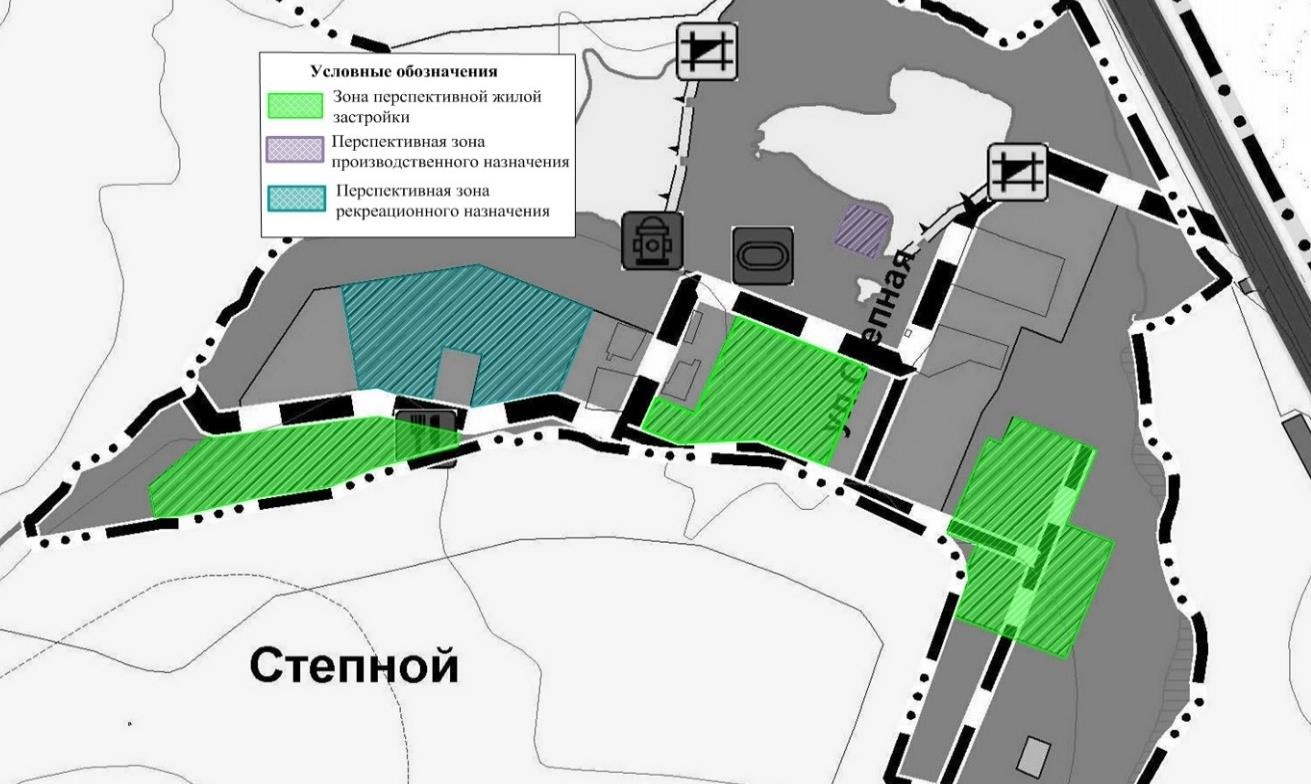 Рис. № 11 - Приросты строительных фондов под жилую зону на территории поселка СтепнойПрогноз спроса на коммунальные ресурсы со ссылкой на обоснование прогноза спросаПланируемые объекты инженерной инфраструктурыЗона инженерного обеспечения предназначена для размещения объектов инженерного обеспечения территории, а также для установления санитарно- защитных зон таких объектов.Генпланом сельского поселения Мокша предусматривается развитие жилой зоны, строительство и реконструкция объектов соцкультбыта и, соответственно, развитие инженерного обеспечения проектируемых объектов по каждому виду инженерного оборудования.Инженерное обеспечение планируемых производственных площадок будет произведено собственниками предприятий (инвесторами) по согласованию с администрацией поселения.Во всей вновь проектируемой жилой застройке и зданиях соцкультбыта предусмотрено полное инженерное благоустройство, включающее в себя:ВодоснабжениеВодоотведениеТеплоснабжениеГазоснабжениеЭлектроснабжениеСвязь.Показатели перспективного спроса на тепловую энергию и теплоноситель в установленных границах с. п. МокшаСогласно Генплану, всё новое строительство теплом будет обеспечиваться от проектируемых новых теплоисточников.Для соцкультбыта – отопительные модули, встроенные или пристроенные котельные, с автоматизированным оборудованием, с высоким КПД для нужд отопления и горячего водоснабжения.В целях экономии тепловой энергии и, как следствие, экономии расхода газа, в проектируемых зданиях соцкультбыта, применять автоматизированные системы отопления, вентиляции и горячего водоснабжения. В автоматизированных тепловых пунктах устанавливать устройства попогодного регулирования.Тепловые сети от отопительных модулей до потребителей, выполнять в подземном или надземном варианте, с применением труб в современной теплоизоляции. Весь индивидуальный жилой фонд обеспечивается теплом от собственных теплоисточников - котлов различной модификации, для нужд отопления и горячеговодоснабжения.Прогноз спроса на тепловую энергию основан на данных развития поселения, его градостроительной деятельности, определённой Генпланом на период до 2033 года.Индивидуальное жилищное строительствоПерспективный удельный расход тепловой энергии на отопление индивидуальных жилых домов определен согласно ТСН 23-349-2003 СО«Энергетическая эффективность жилых и общественных зданий», для планируемых индивидуальных жилых домов площадью 200 м2 на перспективных площадках с. п. Мокша принят равным 78,75 кДж/(м2*0С*сут.).Прирост тепловой нагрузки перспективных объектов ИЖС по укрупненным показателям ориентировочно составляет 18,72 Гкал/ч.Теплоснабжение существующих индивидуальных жилых домов осуществляется от собственных котлов. Согласно данным Генплана перспективную нагрузку ИЖС планируется обеспечить так же от индивидуальных источников.Значения потребляемой тепловой мощности ИЖС представлены в таблице3.3.1.Таблица 3.3.1 – Значения потребляемой тепловой мощности ИЖС, Гкал/ч.Строительство и реконструкция социально значимых объектовПрогноз спроса на тепловую энергию основан на данных развития сельского поселения, его градостроительной деятельности, определённой генеральным планом на период до 2033 года. Расчет нагрузок по объектам социально-культурного назначения уточняется после получения технических условий при выполнении проекта планировки территории.Прогноз спроса на тепловую энергию для вновь проектируемых социально значимых объектов и объектов, подлежащих реконструкции, согласно генплану с. п. Мокша представлен в таблице 3.3.2.Таблица 3.3.2 - Прогноз спроса на тепловую энергию для вновь проектируемых и реконструируемых объектов на период до 2033 года (ориентировочно)Согласно данным генплана (с внесенными изменениями в 2019 г.) сельского поселения Мокша к 2033 году планируется построить 5 социально значимых объектов, а также реконструировать девять социально значимых объектов.Теплоснабжение перспективных объектов социального и культурно- бытового назначения, планируемых к размещению на территории с. п. Мокша, предлагается осуществить от новых источников тепловой энергии – котельных блочно-модульного типа и от индивидуальных газовых котлов. Тип и технические характеристики индивидуальных источников тепловой энергии (газовых котлов) выбираются застройщиком отдельно для каждого объекта, согласно проектной документации.В связи с отсутствием в генеральном плане тепловых нагрузок некоторых перспективных общественных зданий с. п. Мокша для расчета планируемогопотребления тепловой энергии приняты значения тепловых нагрузок аналогичных объектов из генеральных планов поселений Самарской области.Перечень перспективных источников теплоснабжения сельского поселения Мокша и их территориальное местоположение представлены в таблицах 3.3.3.Таблица 3.3.3 – Перспективные БМК с. п. МокшаВ связи с отсутствием в генеральном плане тепловых нагрузок некоторых перспективных общественных зданий с. п. Мокша для расчета планируемого потребления тепловой энергии приняты значения тепловых нагрузок аналогичных объектов из генеральных планов поселений Самарской области.Тепловая мощность и прирост тепловой нагрузки с. п. Мокша в зонах действия систем теплоснабжения представлены в таблице 3.3.4.Таблица 3.3.4 - Тепловая мощность и прирост тепловой нагрузки с. п. Мокша в зонах действия систем теплоснабжения, Гкал/ч.Потребление тепловой энергии перспективными производственными объектамиПриросты потребления тепловой энергии объектами, расположенными в производственных зонах с учетом возможных изменений производственных зон и их перепрофилирования в Генеральном плане с. п. Мокша отсутствуют.Зоны действия существующих и перспективных централизованных и автономных источников тепловой энергии (МК И БМК) на территории сельского поселения Мокша представлены на рисунках № 12 - № 14. Существующие и перспективные зоны действия индивидуальных источников тепловой энергии ИЖС на территории с. п. Мокша представлены на рисунках № 15 - № 18.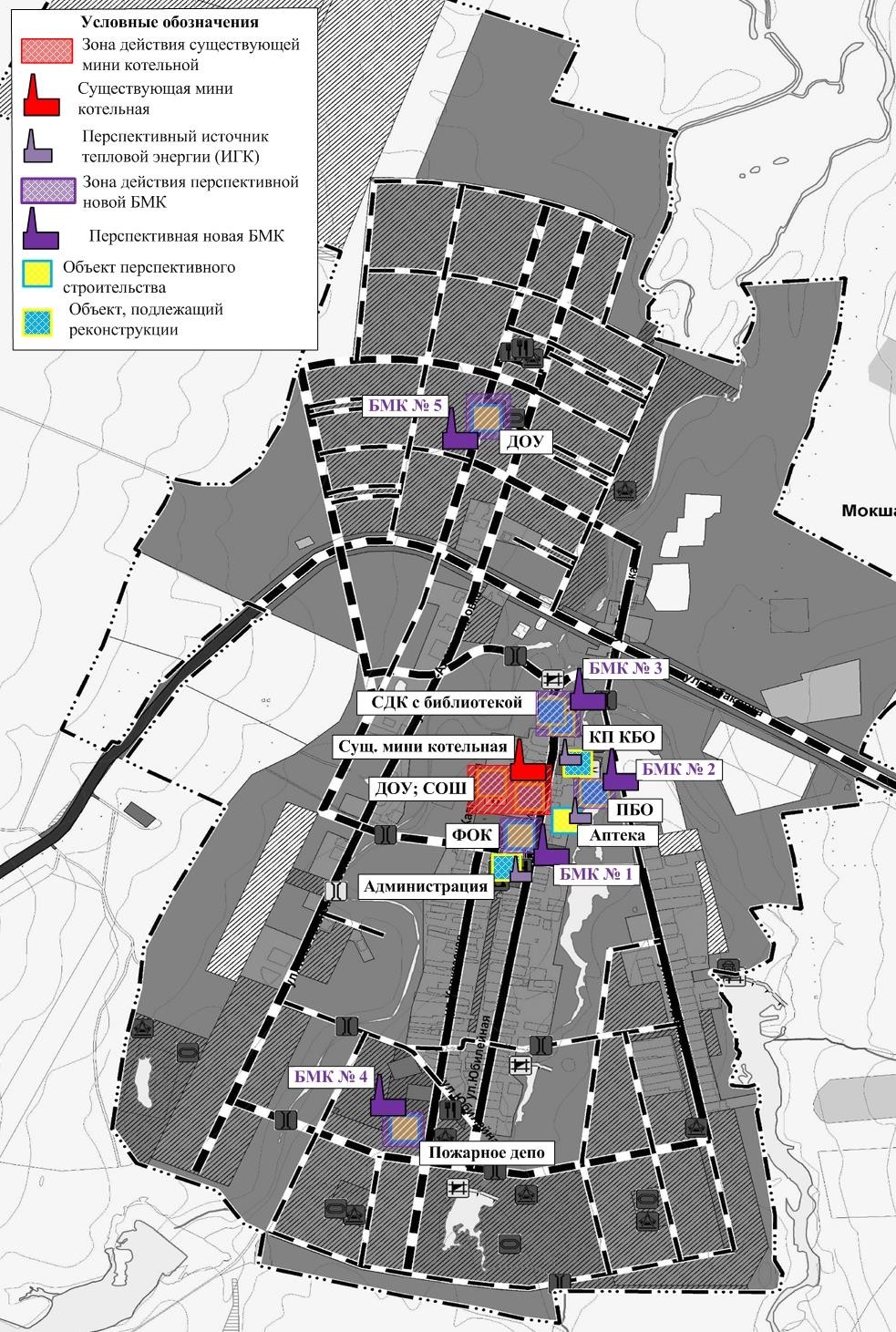 Рис. № 12 - Зоны действия существующего и перспективных источников тепловой энергии на территории села Мокша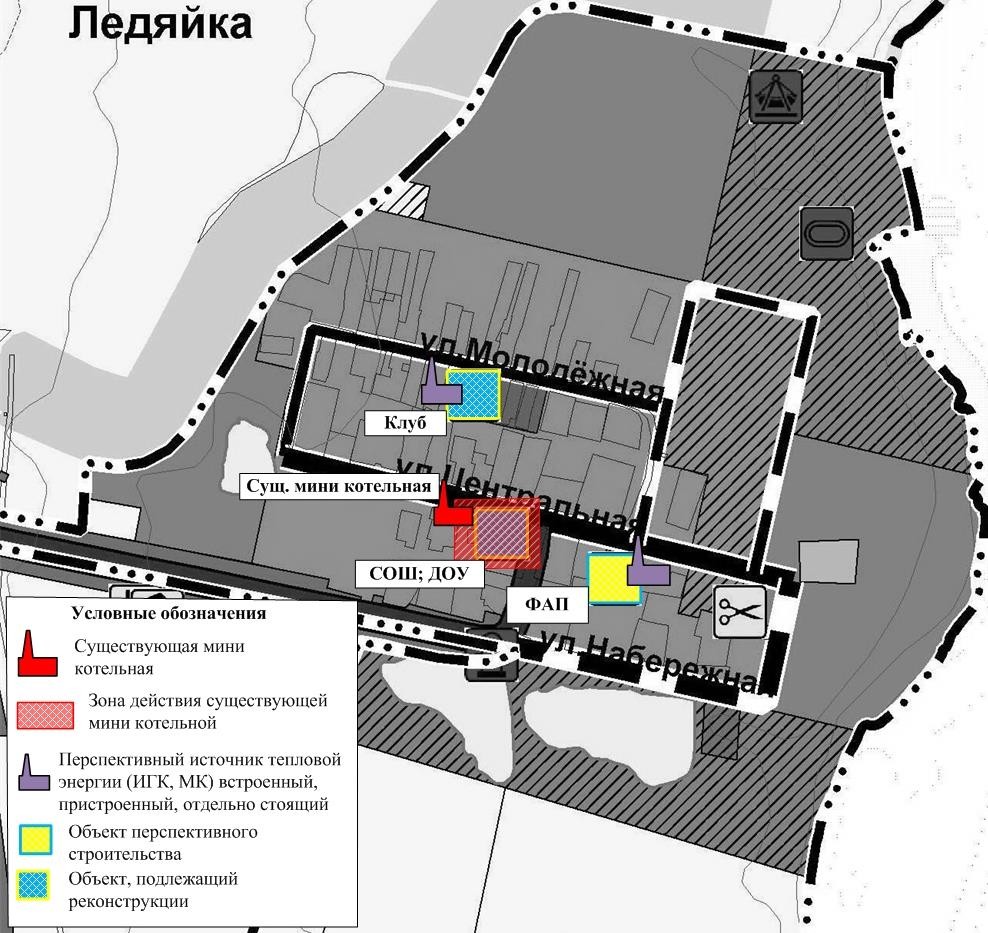 Рис. № 13 - Зоны действия существующего и перспективных источников тепловой энергии для социально значимых объектов на территории поселка Ледяйка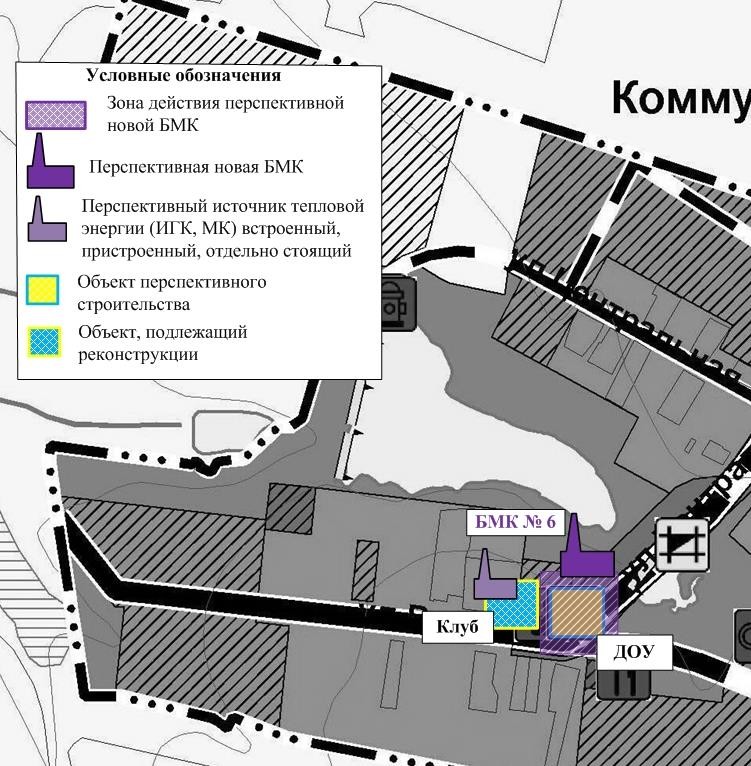 Рис. № 14 - Зоны действия перспективных источников тепловой энергии для социально значимых объектов на территории поселка Коммунар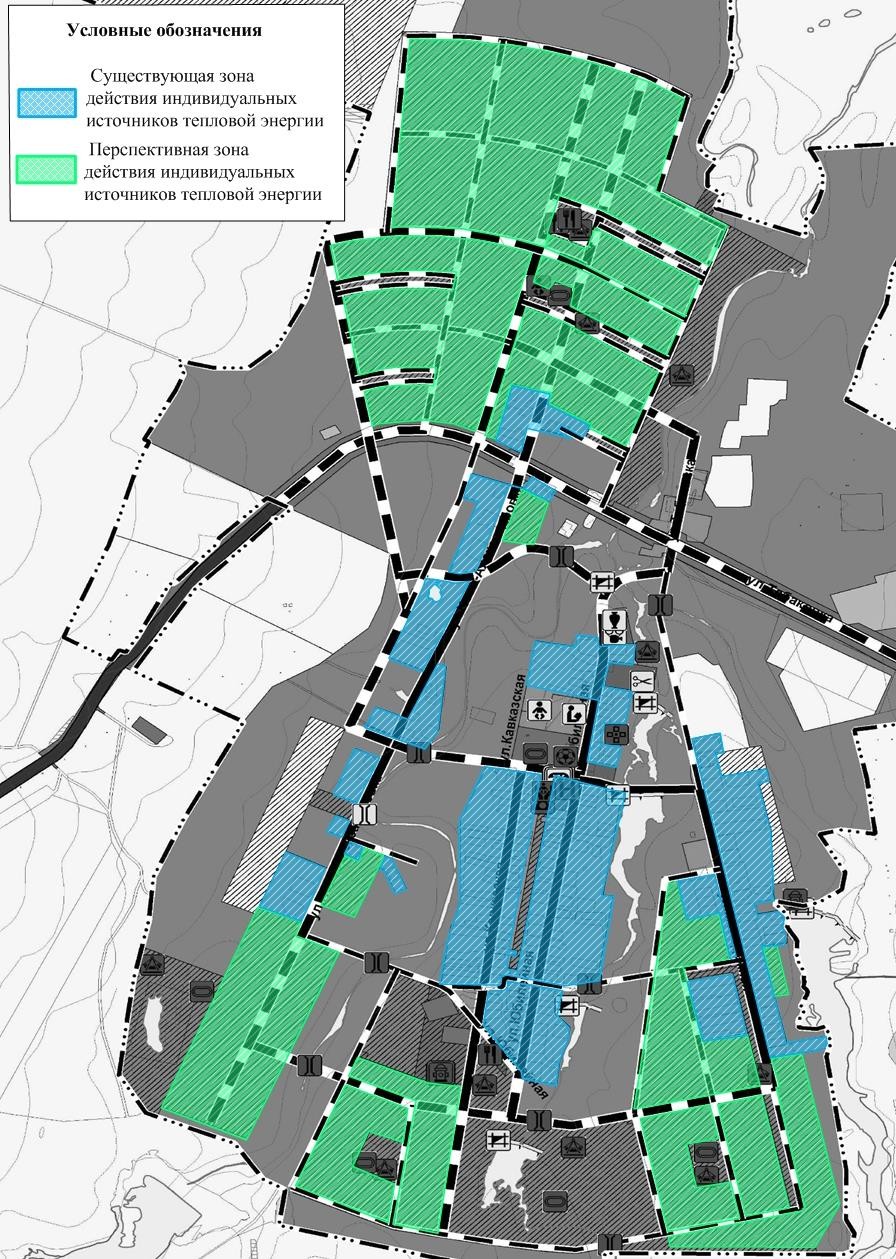 Рис. № 15 - Существующие и перспективные зоны действия индивидуальных источников тепловой энергии на территории села Мокша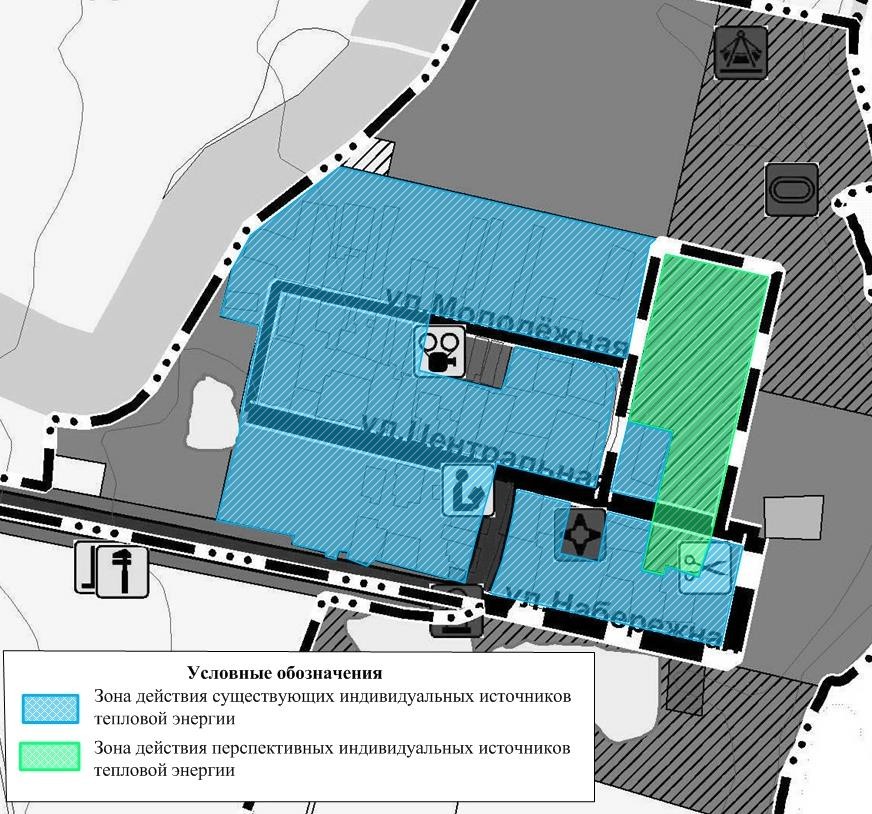 Рис. № 16 - Существующие и перспективные зоны действия индивидуальных источников тепловой энергии на территории поселка Ледяйка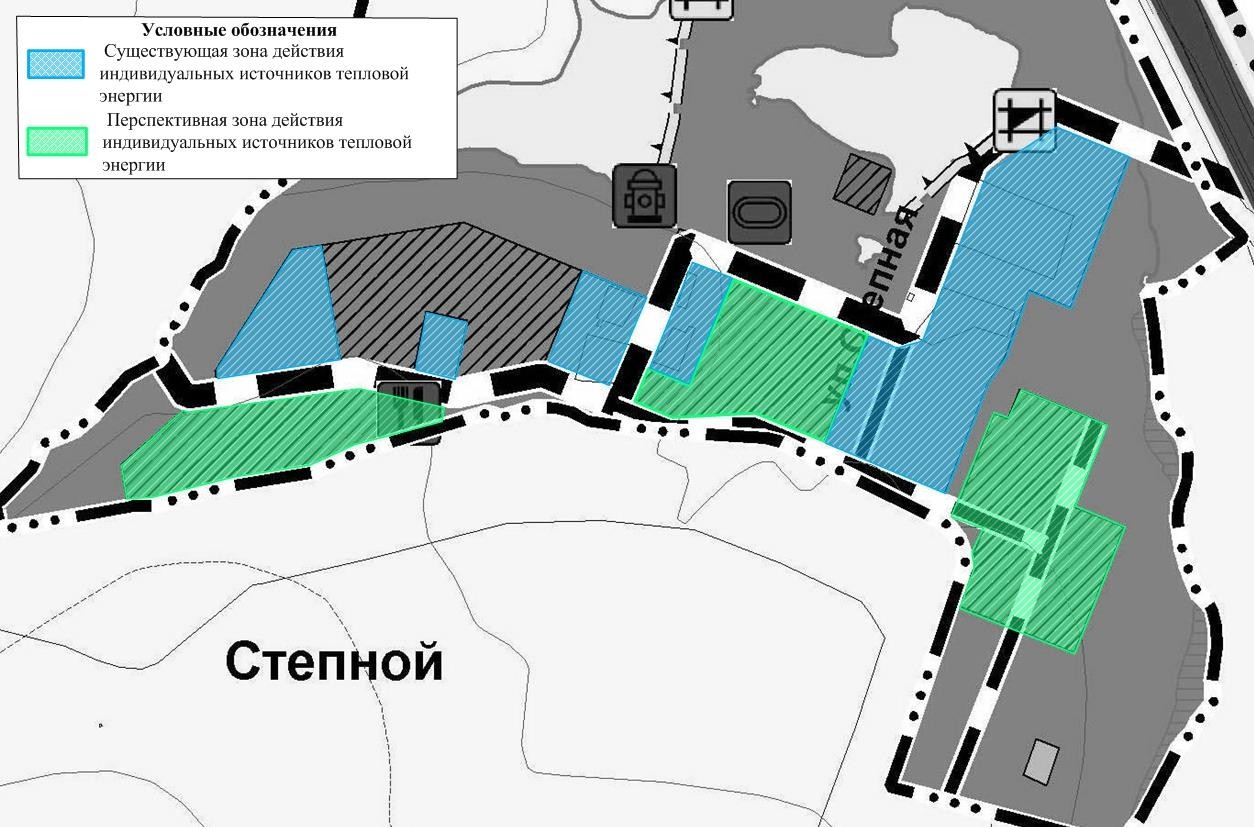 Рис. № 17 - Существующие и перспективные зоны действия индивидуальных источников тепловой энергии на территории поселка Степной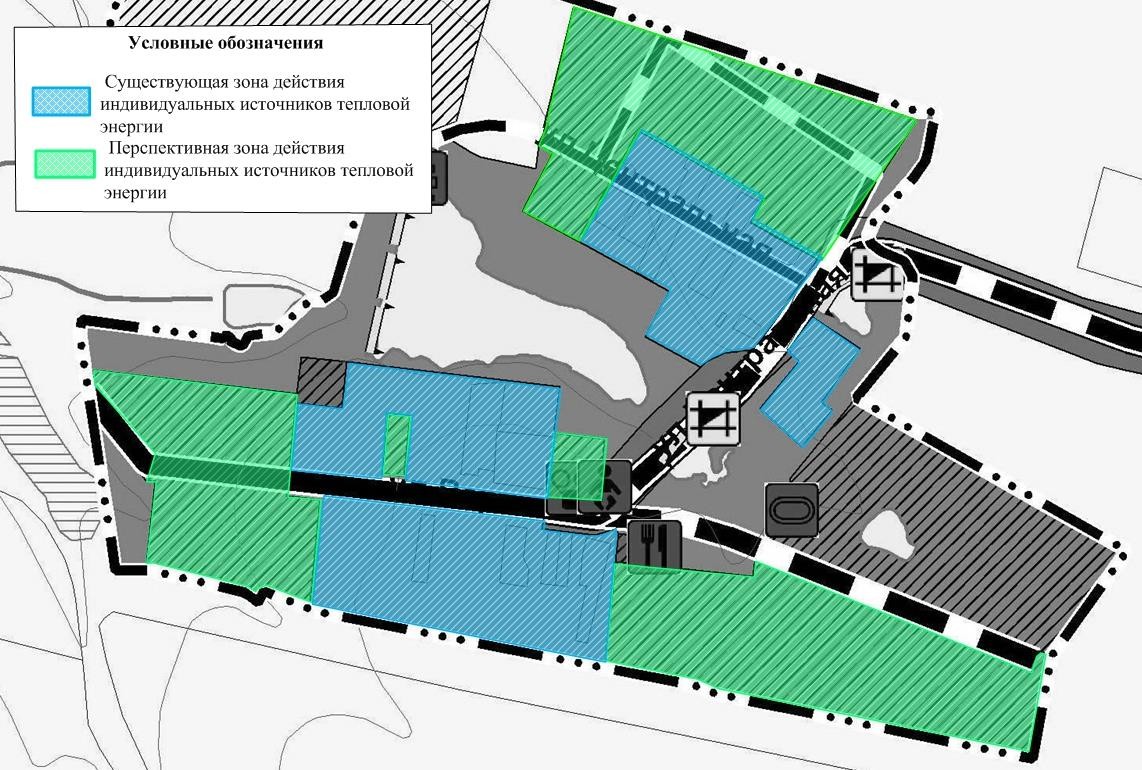 Рис. № 18 - Существующие и перспективные зоны действия индивидуальных источников тепловой энергии на территории поселка КоммунарПоказатели прогноза спроса по водоснабжениюПрогноз высокого спроса на услуги водоснабжения, рассчитывается на основе численности населения, принимаемой по расчету с учетом освоения площадок нового строительства.Централизованная система горячего водоснабжения с использованием закрытых систем горячего водоснабжения на территории сельского поселения отсутствует. Для горячего водоснабжения используются проточные газовые водонагреватели, двухконтурные отопительные котлы и электрические водонагреватели.Перспективные балансы расхода воды на новое строительство жилых и общественных зданий представлены в таблицах 3.3.6÷3.3.7.Расход воды при пожаре принят на основании СП 8.13130.2009, исходя из численности населения перспективных площадок. Осуществляется из существующих и проектируемых пожарных гидрантов, и поверхностных водоемов. На расчётный срок принят 1 одновременный пожар с расходом 5 л/с, продолжительность тушения – 3 часа.Расход воды на новое строительство жилых домов представлен в таблице 3.3.6.Таблица 3.3.6 - Расход воды на новое строительство жилых домовРасход воды на новое строительство объектов соцкультбыта представлен в таблице 3.3.7.Таблица 3.3.7 - Расход воды по перспективным объектам соцкультбытаВодопотребление проектируемых промышленных предприятий предлагается из собственных источников (водозаборные скважины).Результаты расчёта расходов воды на хозяйственно-питьевые нужды по типам абонентов с учетом данных о перспективном строительстве, сведены в таблицу 3.3.8. Таблица 3.3.8 - Результаты распределения расходов холодной водыРасчет требуемой мощности водозаборных сооруженийРезультаты расчета резерва (дефицита) производительности существующих ВЗС при подключении перспективных объектов строительства представлены в таблице 3.3.9.Таблица 3.3.9 - Результаты расчета резерва (дефицита) производительности существующих ВЗС при подключении перспективных объектов строительстваСогласно генплану: для бесперебойного водоснабжения населения водой соответствующего   качества,   отвечающего   требованиям   СанПиН   2.1.3684-21«Санитарно-эпидемиологические требования к содержанию территорий городских и   сельских   поселений,   к   водным   объектам,   питьевой   воде   и   питьевомуводоснабжению населения, атмосферному воздуху, почвам, жилым помещениям, эксплуатации производственных, общественных помещений, организации и проведению санитарно-противоэпидемических (профилактических) мероприятий», необходимо выполнение ряда мероприятий, а именно:ввиду увеличения численности населения необходимо проектирование и строительство водозабора, насосной станции, станции водоподготовки (водоочистной станции) с использованием новых технологий водоподготовки. Выбор очистки производится после проведения технологических анализов воды источника. Качество воды после очистки должна быть соответствующего качества, отвечающего требованиям СанПиН 2.1.3684-21. В перспективе планируется:водозабор и станция водоподготовки в п. Коммунар - производительностью 114 м3/сути, ВБ 100м3;водозабор и станция водоподготовки в п. Ледяйка - производительностью 100 м3/сути, ВБ 100м3;водозабор и станция водоподготовки в п. Степной - производительностью 117 м3/сути, ВБ 100 м3;реконструкция водозабора в с. Мокша производительностью 545 м3/сутки, и строительство станции водоподготовки производительностью 610 м3/сутки.Местоположение водозаборов будет уточняться на стадии рабочего проектирования после проведения гидрогеологических изысканийСогласно генплану, предусматривается:проектирование и строительство водопроводных сетей с сооружениями на них для площадок нового строительстваустановка приборов учета расхода водыИспользуется вода на хоз. питьевые цели, пожаротушение и полив.Расход на наружное пожаротушение посёлка (1 пожар) принят 5 л/сек. в течение 3 часов, что составляет 54 м3/сут. Осуществляется из проектируемых пожарных гидрантов. Запроектировано строительство пирса.Горячее водоснабжение.Централизованное горячее водоснабжение в с. п. Мокша отсутствует и не предусмотрено генпланом в перспективе.Схемы существующего и планируемого размещения объектов централизованной системы водоснабжения на территориях населенных пунктов сельского поселения Мокша представлены на рисунках № 19 - № 22.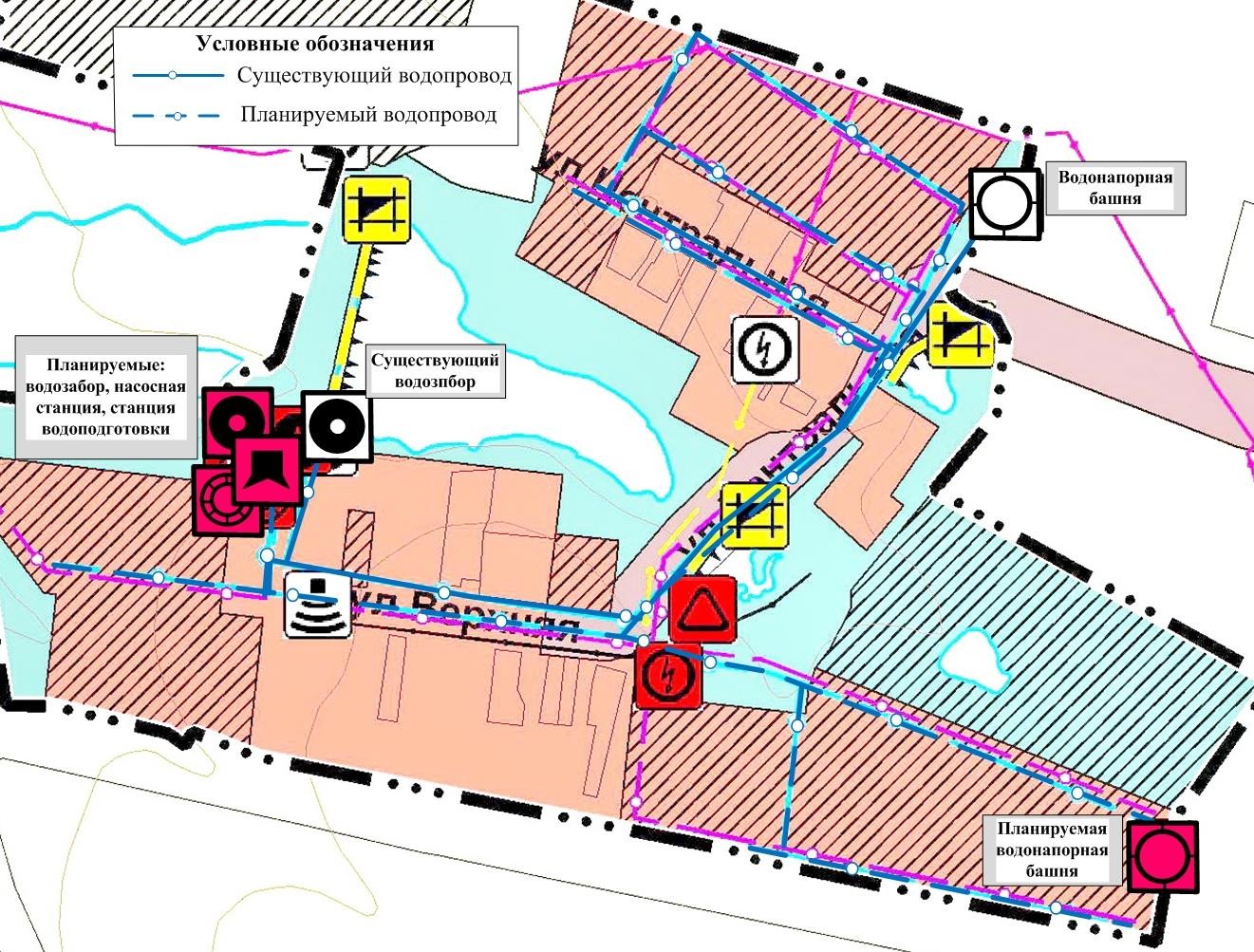 Рис. № 19 – Схема существующего и планируемого размещения объектов централизованной системы водоснабжения на территории поселка Коммунар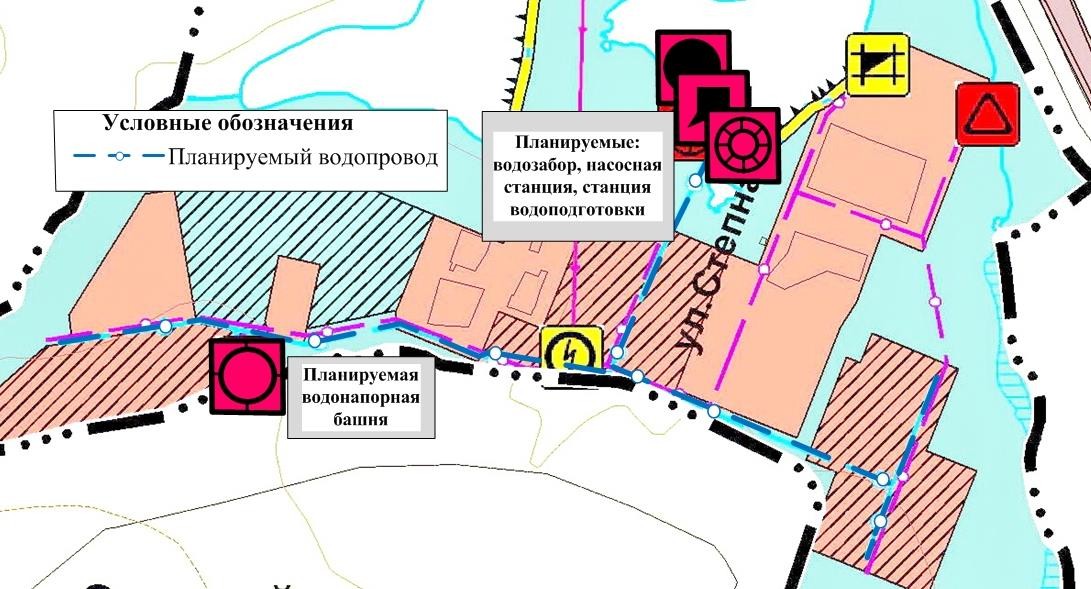 Рис. № 20 – План развития централизованной системы водоснабжения на территории поселка Степной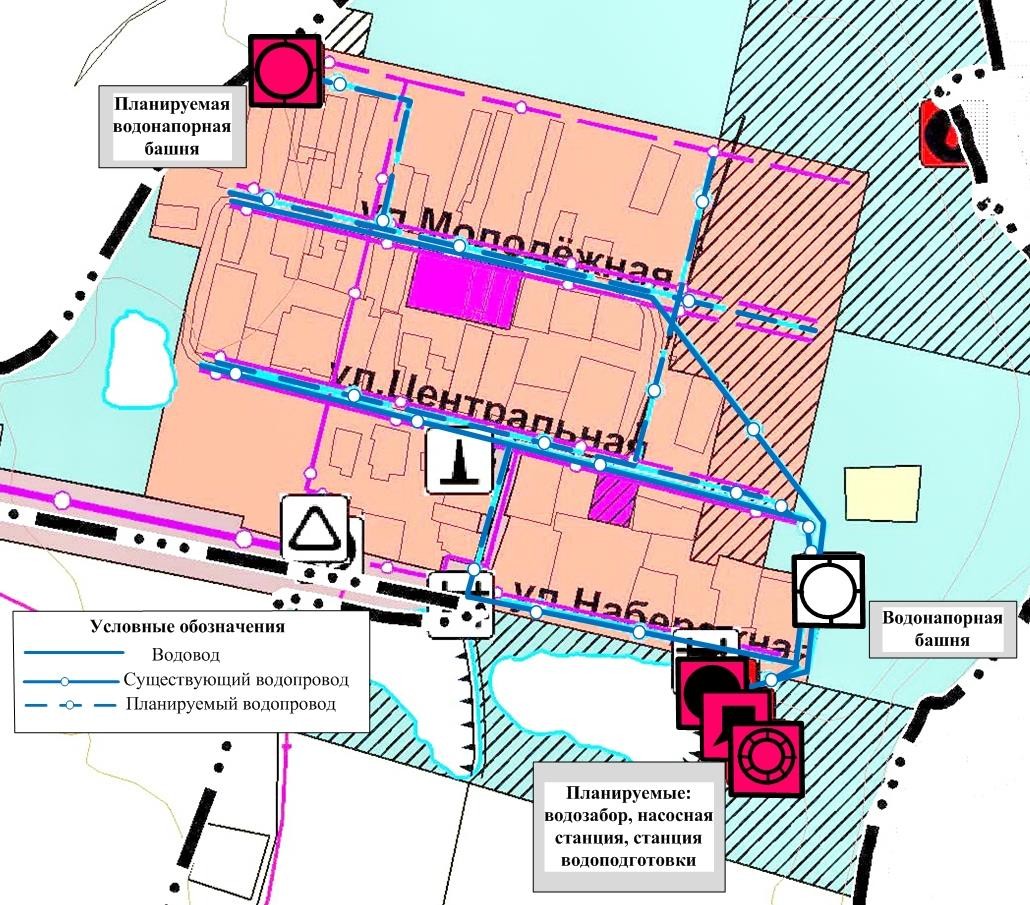 Рис. № 21 – Схема существующего и планируемого размещения объектов централизованной системы водоснабжения на территории села Мокша территории поселка Ледяйка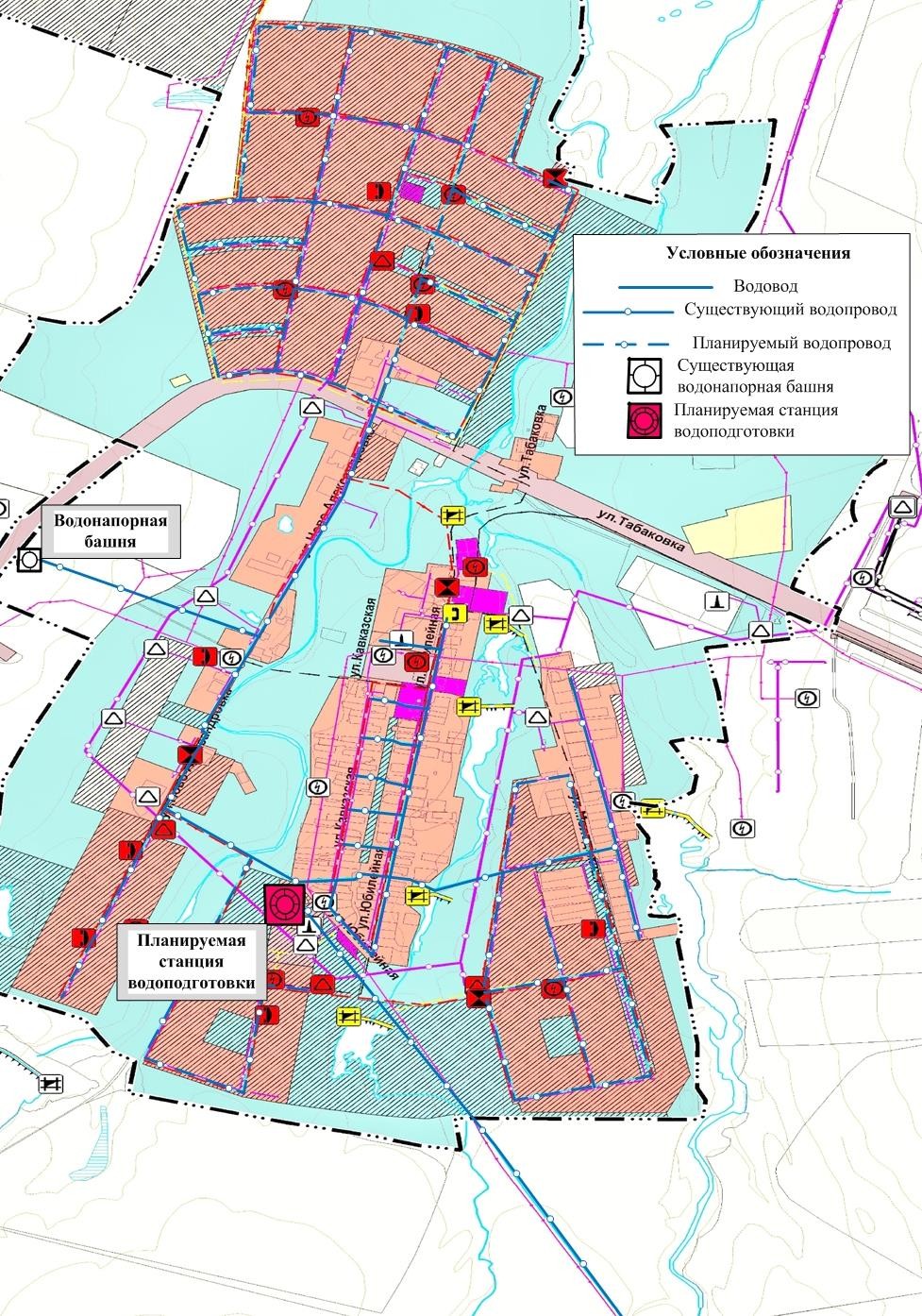 Рис. № 22 - Схема существующего и планируемого размещения объектов централизованной системы водоснабжения на территории села МокшаПоказатели прогноза спроса по водоотведению Хозбытовая канализацияСело Мокша – а/ц.Централизованное водоотведение отсутствует.Согласно генплану, для улучшения условий жизни населения и для улучшения экологической обстановки в существующей и новой застройке необходимо выполнить ряд мероприятий, а именно:в связи со значительным увеличением населения необходимо проектирование и строительство канализационных очистных сооружений, принимающих стоки от канализованной и не канализованной застройки, с учетом стоков всего сельского поселения. Производительность КОС 650 м3/сут.Согласно генплану, для нового строительства необходимо:предусмотреть проектирование и строительство сетей канализации и сооружений на них;сети канализации выполнять из полиэтиленовых труб, сооружения на них из современных конструкций.Для новой застройки до строительства канализационных очистных сооружений и сетей предусматривается строительство установок биологической очистки сточных вод для одного или группы зданий по существующим проектным предложениям.Как вариант предлагается строительство водонепроницаемых выгребов с последующим вывозом стоков спецавтотранспортом в места, отведённые службой Роспотребнадзора. Вариант выбирается на стадии рабочего проектирования.Посёлок Коммунар, посёлок Ледяйка, посёлок СтепнойЦентрализованное водоотведение отсутствует.Согласно генплану, ввиду того что численность населения с учётом существующей застройки значительно увеличивается, для улучшения условий жизни населения и для улучшения экологической обстановки для новой застройки предусматривается строительство установок биологической очистки сточных вод для одного или группы зданий по существующим проектным предложениям.Как вариант предлагается строительство водонепроницаемых выгребов с последующим вывозом стоков спецавтотранспортом в места, отведенные службой Роспотребнадзора. В последствии на КОС с. Мокша.Расходы сточных вод по каждой площадке, принимаются равными объему водопотребления без учета полива.Дождевая канализацияОтвод дождевых и талых вод с вновь проектируемых территорий осуществляется с учётом существующей застройки по открытым и закрытым водостокам в пониженные по рельефу места.На стадии «проект планировки» и последующих рабочих стадиях определяются места сбора поверхностных вод, их очистка и места сброса в водные объекты (овраги, тальвеги, реки, озёра и др.) согласно условиям«Роспотребнадзора».Расход стоков на новое строительство жилых домов и социально значимых объектов представлен в таблицах 3.3.10-3.3.11.Таблица 3.3.10 - Расход стоков на новое строительство жилых домовТаблица 3.3.11 - Расход стоков объектами общественно-делового назначенияПерспективные объёмы водоотведения на расчетный срок строительства (до 2033 г.) представлены в таблице 3.3.12.Таблица 3.3.12 - Перспективные объёмы водоотведения на расчетный срок строительстваРасчет требуемой мощности очистных сооруженийНормы   водоотведения    от    населения    согласно    СП    32.13330.2012«Канализация. Наружные сети и сооружения» принимаются равными нормам водопотребления, без учета расходов воды на восстановление пожарного запаса и полив территории.Результаты расчета требуемой мощности канализационных очистных сооружений представлены в таблице 3.3.13.Таблица 3.3.13 - Результаты расчета требуемой мощности КОСДождевая канализацияОтвод дождевых и талых вод с вновь проектируемых территорий осуществляется с учётом существующей застройки по открытым и закрытым водостокам в пониженные по рельефу места.На стадии «проект планировки» и последующих рабочих стадиях определяются места сбора поверхностных вод, их очистка и места сброса в водные объекты (овраги, тальвеги, реки, озёра и др.) согласно условиям«Роспотребнадзора».План размещения объектов системы канализации на территории села Мокша представлены на рисунке № 23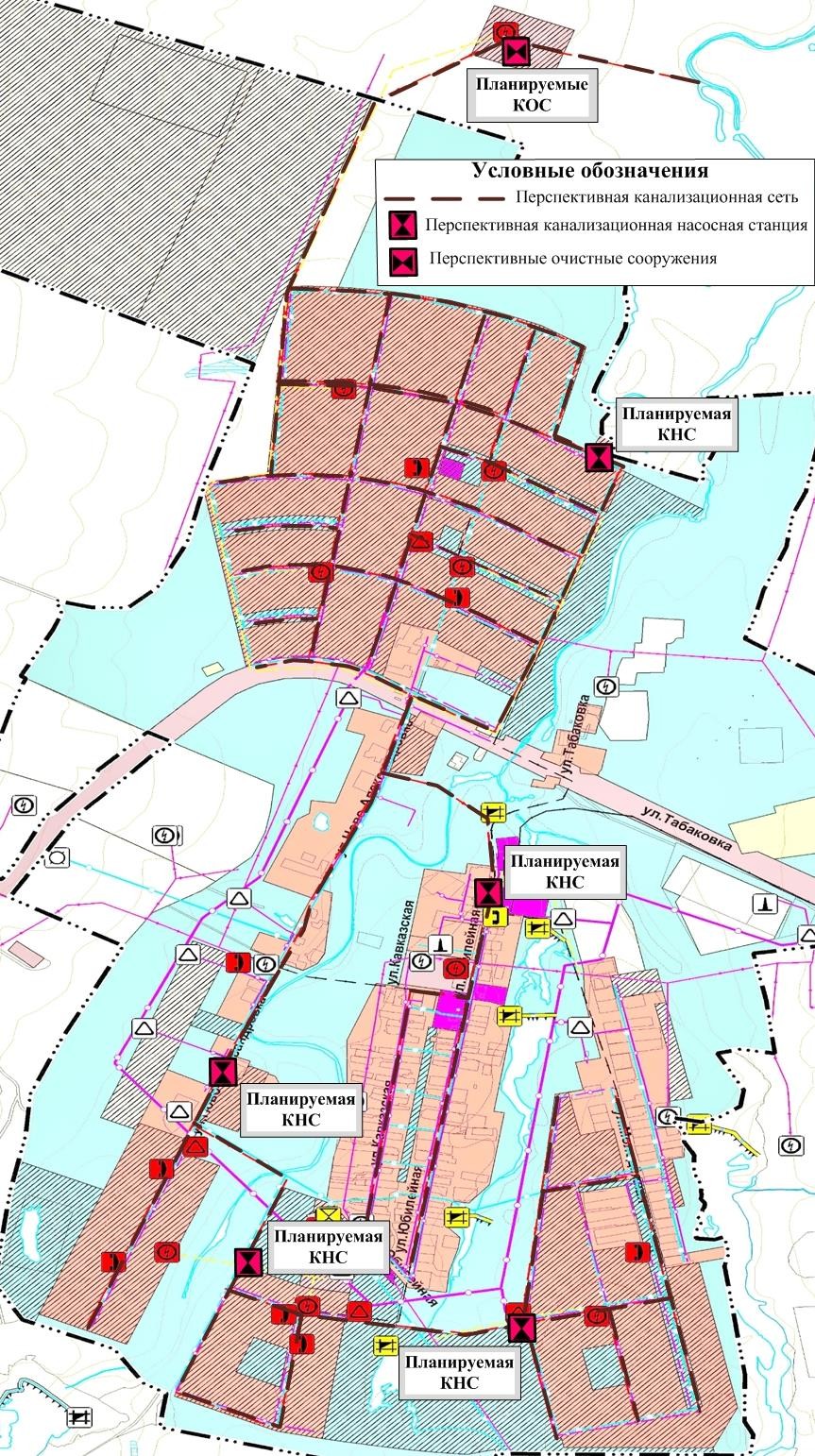 Рисунок № 23 - План размещения объектов системы канализации на территории села МокшаПоказатели прогноза спроса по электроснабжениюПотребителями электроэнергии проектируемой застройки являются:1-3	этажная	индивидуальная	застройка	–	III	категория	надежности электроснабжения;общественные здания – II-III категория;предприятия торговли - III категория;коммунальные предприятия – II категория;наружное освещение.Расчет электрических нагрузок выполнен согласно «Инструкции по проектированию городских электрических сетей» РДЗ4.20.185-94 с изменениями и дополнениями и согласно Региональным нормативам градостроительного проектирования Самарской области от 25.12.2008 г.Укрупненные нормативные показатели электропотребления представлены в таблице 3.3.14.Таблица 3.3.14 - Укрупненные нормативные показатели электропотребленияПриведенные укрупненные показатели предусматривают электропотребление жилыми и общественными зданиями, предприятиями коммунально-бытового обслуживания, наружным освещением, системами водоснабжения, водоотведения и теплоснабжения.С учетом укрупненных нормативных показателей выполнены расчеты электропотребления в сельском поселении Мокша, представленные в таблице 3.3.15. Таблица 3.3.15 - Расчеты электропотребления в с. п. МокшаРасчет электрической мощности представлен в таблице 3.3.16.Таблица 3.3.16 – Расчет электрической мощности на объекты перспективного строительства (Региональные нормативы градостроительного проектирования Самарской области от 25.12.2008г.)Показатели прогноза спроса по размещению ТКОСистема санитарной очистки и уборки территории села Мокша сельского поселения Мокша предусматривает рациональный сбор, быстрое удаление, надёжное обезвреживание и экономически целесообразную утилизацию бытовых отходов и смёта.Секционная жилая застройка должна быть оборудована специальными площадками временного хранения отходов. Очистка территории от бытового мусора осуществляются планово-регулярным методом силами и средствами ЖКХ.Расчет количества образования твердых бытовых отходов (ТКО) в сельском поселении Мокша выполнен согласно СП 42.13330.2016 «Градостроительство. Планировка и застройка городских и сельских поселений».Объем накопления ТКО населением по каждой перспективной площадке, согласно утвержденным нормативам, представлен в таблице 3.3.17.Таблица 3.3.17 - Объем накопления ТКО населением по каждой перспективной площадке, согласно утвержденным нормативамОбъем накопления ТКО планируемыми объектами соцкультбыта представлен в таблице 3.3.18.Таблица 3.3.18 - Объем накопления ТКО планируемыми объектами соцкультбытаПрирост объема накопления ТКО в сельском поселении Мокша до конца расчетного периода развития (до 2033 года) ориентировочно составит 6 948,34 м3/год.С учетом существующего объема (1 580,766 м3/год), объем образования ТКО до конца 2033 года по сельскому поселению Мокша ориентировочно составит 8 529,11 м3/год.Жилая застройка должна быть полностью оборудована специальными площадками временного хранения отходов. Очистка территории от бытового мусора должна осуществляться планово-регулярным методом.Генеральным планом предусматривается ликвидация несанкционированных свалок в населенных пунктах сельского поселения. Также генеральным планом предусматривается в перспективе вывоз твердых коммунальных отходов с. п. Мокша на специально оборудованную площадку в 1 850 м на юго-восток от с. Мокша.Показатели прогноза спроса по газоснабжениюЦентрализованным газоснабжением сетевым газом все новое строительство обеспечивается от существующей системы газоснабжения сельского поселения Мокша для чего необходимо:проложить газопроводы высокого и низкого давленияпостроить газорегуляторные пункты (ГРП, ГРПБ, ШГРП). Тип – согласно техническим условиям.Новая застройка, расположенная в непосредственной близости от существующих сетей газоснабжения, может быть подключена к ним на условиях владельца сетей.Используется газ на хозбытовые цели и в качестве топлива для теплоисточников. Прокладка	вновь	проектируемых	газопроводов	выполнять	либо	изполиэтиленовых труб в земле, либо из стальных труб – на опорах.Расчет объема газопотребления на перспективную застройкуСогласно СП 62.13330.2011 «Газораспределительные системы» допускается принимать укрупненные показатели потребления газа при теплоте сгорания газа 34 МДж/м3 (8000 ккал/м3):– при горячем водоснабжении от газовых водонагревателей – 250 м3/год на 1чел.;Годовые расходы газа на нужды предприятий торговли, предприятийбытового обслуживания непроизводственного характера и т.п. следует принимать в размере до 5% суммарного расхода теплоты на жилые дома.Годовые расходы газа на технологические нужды промышленных и сельскохозяйственных предприятий следует определять по данным топливопотребления (с учетом изменения КПД при переходе на газовое топливо) этих предприятий с перспективой их развития или на основе технологических норм расхода топлива (теплоты).По результатам расчетов принимаем суммарный показатель потребления газа (при теплоте сгорания газа 34 МДж/м3 (8000 ккал/м3) и горячем водоснабжении от газовых водонагревателей) для сельского поселения – 300 м3/год на 1 чел.Централизованное газоснабжение в поселке Морец отсутствует, развитие централизованной системы газоснабжения, согласно Генплану, не предусматривается. Газоснабжение населения осуществляется от собственных источников (баллонных установок сжиженных газов).Объем потребления газа на новое строительство представлен в таблице 3.3.19 (данные необходимо уточнить на стадии рабочего проектирования).Таблица 3.3.19 - Объем потребления газа на новое строительство*Примечание - данные указаны ориентировочно, окончательно уточняются на стадии рабочего проектирования.Укрупненный расчет ТЭПУкрупненный	расчет	ТЭП,	в	проектируемых	границах	с.	п.	Мокша, представлен в таблице 3.3.20.Таблица 3.3.20 - Укрупненный расчет ТЭП (ориентировочно)Целевые показатели развития коммунальной инфраструктурыЦелевые показатели развития коммунальной инфраструктуры с. п. Мокша муниципального района Большеглушицкий Самарской области представлены в таблице 4.1.Таблица 4.1 - Целевые показатели развития коммунальной инфраструктуры с. п. Мокша*Обоснование целевых показателей развития коммунальной инфраструктуры представлено подробно в разделе № 5 Обосновывающих материалов данной Программы, стр. 128.Перечень инвестиционных проектов в отношении систем коммунальной инфраструктуры с. п. МокшаСовокупная Программа проектов по всем системам ресурсоснабжения, приведена в таблице 5.1.Таблица 5.1- Совокупная Программа инвестиционных проектов, обеспечивающих достижение целевых показателейПродолжение таблицы 5.1Продолжение таблицы 5.1Продолжение таблицы 5.1Продолжение таблицы 5.1Продолжение таблицы 5.1Продолжение таблицы 5.1Продолжение таблицы 5.1Продолжение таблицы 5.1Примечания:предложения по организации реализации инвестиционных проектов описаны в разделе 7 Обосновывающих материалов данной Программы (стр. 142);стоимость указана ориентировочно по среднерыночным ценам объектов аналогов. Конечная стоимость работ устанавливается после обследования оборудования, и составления проектно-сметной документации;стоимость указана ориентировочно по среднерыночным ценам объектов аналогов. Конечная стоимость работ устанавливается после обследования оборудования, и составления проектно-сметной документации;технические параметры, тип оборудования уточняются на стадии рабочего проектирования, согласно техническим условиям владельцев сетей.* Объем финансирования мероприятий, направленных на перспективное развитие системы водоснабжения с. п. Мокша ориентировочно составит 181,12 млн. руб. (без учета стоимости пожарных пирсов и станций водоподготовки). Окончательная стоимость мероприятий на перспективу определится в инвестиционных программах согласно сводному сметному расчету и технико-экономическому обоснованию.** Объем финансирования мероприятий, направленных на перспективное развитие системы водоотведения с. п. Мокша ориентировочно составит 91,443 млн. руб. (** - без учета строительства ЛОС и водонепроницаемых выгребов). Окончательная стоимость мероприятий на перспективу определится в инвестиционных программах согласно сводному сметному расчету и технико-экономическому обоснованию.*** Объем финансирования мероприятий, направленных на перспективное развитие системы теплоснабжения с. п. Мокша ориентировочно составит 16,543 млн. руб. Конечная стоимость работ устанавливается после обследования теплофикационного оборудования, и составления проектно-сметной документации.Размер инвестиций на развитие систем коммунальной инфраструктуры с. п. Мокша до 2033 года представлен в таблице 5.2.Таблица 5.2 - Размер инвестиций на развитие систем коммунальной инфраструктуры с. п. Мокша до 2033 годаИсточники инвестиций, тарифы и доступность программы для населения с. п. МокшаОбъемы и источники инвестиций на реализацию проектов Программы представлены в таблице 6.1. Таблица 6.1- Объемы и источники инвестиций на реализацию проектов Программы (ориентировочно)Прогнозные величины тарифов и оценка доступности Программы для населения представлена в таблице 6.2.Таблица 6.2 - Прогнозные величины тарифов и оценка доступности Программы для населенияУправление ПрограммойРеализация ПрограммыРеализация Программы осуществляется Администрацией с. п. Мокша в течение всего периода ее реализации и направлена на выполнение предусмотренных программных мероприятий и достижение плановых значений показателей непосредственных и конечных результатов.Администрация с. п. Мокша осуществляет управление Программой в ходе ее реализации, в том числе:разработку ежегодного плана мероприятий по реализации Программы с уточнением объемов и источников финансирования мероприятий;контроль над реализацией программных мероприятий по срокам, содержанию, финансовым затратам и ресурсам;методическое, информационное и организационное сопровождение работы по реализации комплекса программных мероприятий.Ответственные лица за ходом реализации ПрограммыОбщее руководство реализацией Программы осуществляется главой сельского поселения Мокша.Контроль за реализацией Программы осуществляют органы исполнительной власти и представительные органы муниципального района Большеглушицкий в рамках своих полномочий.В качестве экспертов и консультантов для анализа и оценки мероприятий могут быть привлечены экспертные организации, а также представители федеральных и территориальных органов исполнительной власти, представители организаций коммунального комплекса.План-график работ по реализации ПрограммыПлан-график работ по реализации программы должен соответствовать плану мероприятий, содержащемуся в разделе 5 «Программа инвестиционных проектов, обеспечивающих достижение целевых показателей» настоящего Отчета.Утверждение тарифов и принятие решений по выделению бюджетных средств из бюджета МО, подготовка и проведение конкурсов на привлечение инвесторов, принимаются в соответствии с действующим законодательством.План – график работ по реализации программы представлен в таблице 7.3.1.Таблица 7.3.1 - План – график работ по реализации программыПродолжение таблицы 7.3.1Продолжение таблицы 7.3.1Продолжение таблицы 7.3.1Порядок предоставления отчетности по выполнению ПрограммыКонтроль Программы включает периодическую отчетность о реализации программных мероприятий и рациональном использовании исполнителями выделяемых им финансовых средств, качестве реализуемых программных мероприятий, сроках исполнения муниципальных контрактов. Исполнители программных мероприятий отчитываются перед заказчиком о целевом использовании выделенных им финансовых средств.Рассмотрение вопросов, связанных с исполнением мероприятий Программы производится один раз в год на заседании коллегии администрации сельского поселения Мокша муниципального района Большеглушицкий Самарской области.Порядок и сроки корректировки ПрограммыПрограмма разрабатывается сроком на 13 лет.Корректировка Программы, в том числе включение в нее новых мероприятий, а также продление срока ее реализации, осуществляется ежегодно по предложению заказчика, разработчиком Программы.Мониторинг и корректировка Программы осуществляется на основании следующих нормативных документов:Постановление Правительства РФ от 13.05.2013 № 406 (ред. от 22.05.2020)«О государственном регулировании тарифов в сфере водоснабжения и водоотведения»;Постановление Правительства РФ от 22.10.2012 № 1075 (ред. от 05.09.2019, с изм. от 30.04.2020) «О ценообразовании в сфере теплоснабжения»;Постановление Правительства РФ от 29.12.2011 № 1178 (ред. от 02.03.2021)«О ценообразовании в области регулируемых цен (тарифов) в электроэнергетике»;Постановление Правительства РФ от 29.12.2000 № 1021 (ред. от 20.03.2021)«О государственном регулировании цен на газ, тарифов на услуги по его транспортировке и платы за технологическое присоединение газоиспользующего оборудования к газораспределительным сетям на территории Российской Федерации»;Постановление Правительства Российской Федерации от 20 февраля 2007 года№ 115 «О принятии нормативных актов по отдельным вопросам регулирования тарифов организацией коммунального комплекса»;Приказ от 14 апреля 2008 года № 48 Министерства регионального развития РФ«Об утверждении Методики проведения мониторинга выполнения производственных и инвестиционных программ организаций коммунального комплекса»;Методики проведения мониторинга выполнения производственных и инвестиционных программ организаций коммунального комплекса;Мониторинг Программы включает следующие этапы:периодический сбор информации о результатах проводимых преобразований в коммунальном хозяйстве, а также информации состоянии и развитии систем коммунальной инфраструктуры;верификация данных;анализ данных о результатах проводимых преобразований систем коммунальной инфраструктуры.Мониторинг осуществляется посредством сбора, обработки и анализа информации. Сбор исходной информации проводится по показателям, характеризующим выполнение программы, а также состоянию систем коммунальной инфраструктуры.Разработка и последующая корректировка Программы комплексного развития коммунальной инфраструктуры базируется на необходимости достижения целевых уровней муниципальных стандартов качества предоставления коммунальных услуг, при соблюдении ограничений по платежной способности потребителей, то есть при обеспечении не только технической, но и экономической доступности коммунальных услуг.№ разделаНаименование разделаСтр.Введение31Паспорт Программы42Характеристика существующего состояния коммунальной инфраструктуры сельского поселения Мокша62.1Анализ существующего состояния системы теплоснабжения62.2Анализ существующего состояния системы водоснабжения202.3Анализ существующего состояния системы водоотведения262.4Анализ существующего состояния системы электроснабжения272.5Анализ существующего состояния системы газоснабжения312.6Анализ существующего состояния системы утилизации (захоронения) ТКО343Перспективы развития муниципального образования и прогноз спроса на коммунальные ресурсы сельского поселения Мокша403.1План развития сельского поселения Мокша403.2План прогнозируемой застройки сельского поселения Мокша433.3Прогноз спроса на коммунальные ресурсы со ссылкой на обоснование прогноза спроса574Целевые показатели развития коммунальной инфраструктуры935Программа инвестиционных проектов, обеспечивающих достижение целевых показателей996Источники инвестиций, тарифы и доступности программы для населения сельского поселения Мокша1097Управление программой1128Том. II. Обосновывающие материалы1-181Наименование ПрограммыПрограмма комплексного развития систем коммунальной инфраструктуры сельского поселения Мокша муниципального района Большеглушицкий Самарской области на период 2021 -2033 гг.Основание для разработки ПрограммыГрадостроительный кодекс Российской Федерации (ФЗ от 29.12.2004 № 190-ФЗ. Редакция от 31.07.2020) ст.6 п. 4.1;Постановление Правительства РФ от 14.06.2013 № 502 «Об утверждении требований к программам комплексного развития систем коммунальной инфраструктуры поселений, городских округов»;Приказ Министерства регионального развития РФ от 06.05.2011№ 204 «О разработке программ комплексного развития систем коммунальной инфраструктуры муниципальных образований»Заказчик ПрограммыАдминистрация сельского поселения Мокша муниципального района Большеглушицкий Самарской областиРазработчик ПрограммыОбщество	с	ограниченной	ответственностью	«Самарская энергосервисная компания» (ООО «СамараЭСКО»)Ответственный исполнительПрограммыАдминистрация сельского поселения Мокша муниципального района Большеглушицкий Самарской областиСоисполнители ПрограммыМУП «ПОЖКХ» м. р. Большеглушицкий; прочие подрядные организацииЦели ПрограммыРазвитие систем коммунальной инфраструктуры в соответствии с потребностями жилищного и промышленного строительства в с. п. Мокша на период 2021 – 2033 гг.;Модернизация и повышение эффективности существующей системы коммунальной инфраструктуры;Экономия топливно-энергетических и трудовых ресурсов в системе коммунальной инфраструктуры с. п. Мокша; Повышение качества предоставляемых услуг;Улучшение	состояния	окружающей	среды,	экологическая безопасность развития проживания населения с. п. Мокша.Задачи ПрограммыОпределение перспективной потребности населения и объектов нового строительства с. п. Мокша в коммунальных ресурсах; Обеспечение наиболее экономичным образом качественного и надежного предоставления коммунальных услуг потребителям; Разработка	конкретных	мероприятий	по	повышению эффективности и оптимальному развитию систем коммунальной инфраструктуры,	повышение	их		инвестиционной привлекательности;Обеспечение	коммунальной	инфраструктурой	объектов илищного и промышленного строительства.Основные индикаторы ипоказатели, позволяющиеПоказатели	перспективной	обеспеченности	и	потребности застройки поселения;Показатели надежности;Показатели энергоэффективности и развития соответствующейоценить ход реализации Программысистемы коммунальной инфраструктуры, объектов, используемых для утилизации, обезвреживания и захоронения твердых бытовых отходов;Показатели качества коммунальных услуг;Критерии доступности для населения коммунальных услуг; Показатели спроса на коммунальные ресурсы;Показатели перспективных нагрузок; Показатели величин новых нагрузок;Показатели качества поставляемого коммунального ресурса; Показатели степени охвата потребителей приборами учета; Показатели	эффективности	производства	транспортировки ресурсов;Показатели	эффективности	потребления	каждого	вида коммунального ресурса;Показатели воздействия на окружающую среду.Сроки и этапы реализацииПрограммыПрограмма реализуется в течение 2021-2033 гг.Объем финансирования ПрограммыОбщий объем финансирования Программы составляет 289 106,0 тыс. рублей, в том числе:в сфере водоснабжения – 181 120,0 тыс. руб.; в сфере водоотведения – 91 443,0 тыс. руб.;в сфере теплоснабжения – 16 543,0 тыс. руб.;Ожидаемые результаты реализацииПрограммыПовышение	надежности	работы	систем	коммунальной инфраструктуры с. п. Мокша;Повышение качества предоставления коммунальных услуг; Повышение экологической безопасности с. п. Мокша.Наименование населенного пунктаГСГКТСВСЭСВОЖБОТБОсело Мокша+++++-++поселок Коммунар---++-++поселок Степной----+-++поселок Ледяйка+++-+-++№ п/пНаименование объектаАдрес места нахождения объектаИндивидуализирующие характеристики объектаКотельная № 8Самарская область, Большеглушицкий район, с. Мокша, ул. Юбилейная, д. 13 аПлощадь 29,1 м2Год ввода в эксплуатацию 2003. Инвентарный номер М 000000100Котельная № 9Самарская область, Большеглушицкий район, п. Ледяйка, ул. Центральная д.10 аПлощадь 13,6 м2.Год ввода в эксплуатацию 2002. Инвентарный номер М 000000101,Наименование показателяЗначениеУстановленная тепловая мощность котельной, Гкал/ч0,258Располагаемая мощность котельной, Гкал/ч0,258Средневзвешенный срок службы, лет15Удельный расход топлива на отпущенную тепловую энергию от котельной, кг у. т./Гкал155,3Тепло на собственные нужды котельной, Гкал/ч0,0003КПД котлоагрегатов по паспорту, %92Наименование показателяЗначениеУстановленная тепловая мощность котельной, Гкал/ч0,0215Располагаемая мощность котельной, Гкал/ч0,0215Средневзвешенный срок службы, лет15Удельный расход топлива на отпущенную тепловую энергию от котельной, кг у.т./Гкал155,3Тепло на собственные нужды котельной, Гкал/ч0,000КПД котлоагрегата по паспорту, %92№ п/пНаименование котельнойТип котлаКол-во котлов, шт.Номинальная мощность, Гкал/чУстановленная мощность, Гкал/чРасполагаема я мощность, Гкал/ч1Мини котельная № 8 с. МокшаМикро-5010,0430,2580,2581Мини котельная № 8 с. МокшаМикро-5010,0430,2580,2581Мини котельная № 8 с. МокшаМикро-10010,0860,2580,2581Мини котельная № 8 с. МокшаМикро-10010,0860,2580,2582Мини котельная № 9 п. ЛедяйкаОчаг-2510,02150,02150,0215Наименование котельнойПотребление тепловой энергии на собственные нужды, Гкал/чТепловая мощность нетто, Гкал/чМини котельная № 8 с. Мокша0,00030,2577Мини котельная № п. Ледяйка0,0000,0215№ п/пНаименование потребителяИсточник теплоснабженияТепловая нагрузка на отопление, Гкал/чУТМисточника тепловой энергии, Гкал/час1ГБОУ СОШ, с. Мокша ул. Юбилейная, 13Газовая мини котельная№ 8 с. Мокша ул. Юбилейная, 13анет данных0,2582ГБОУ ДОУ, с. Мокша ул. Кавказская, 1Газовая мини котельная№ 8 с. Мокша ул. Юбилейная, 13анет данных0,2583.ГБОУ СОШ, п.Ледяйка ул. ЦентральнаяГазовая мини котельная№ 9 п. Ледяйка ул. Центральнаянет данных0,0215№ п/пНаименование потребителяИсточник теплоснабженияРасчетное потребление тепловой энергии,Гкал/год1.ГБОУ СОШ, с. Мокша ул. Юбилейная, 13Газовая мини котельная № 8 с. Мокша ул. Юбилейная, 13анет данных№ п/пНаименование потребителяИсточник теплоснабженияРасчетное потреблениетепловой энергии, Гкал/год2.ГБОУ ДОУ, с. Мокша ул.Кавказская, 1Газовая мини котельная № 8 с. Мокша ул.Юбилейная, 13анет данных3.ГБОУ СОШ, п. Ледяйка ул.ЦентральнаяГазовая мини котельная № 9 п. Ледяйка ул.Центральнаянет данныхИсточник теплоснабженияУстановленная мощность,Гкал/чРасполагаемая мощность, Гкал/чЗатраты на собственные и хозяйственные нужды котельной,Гкал/чТепловая мощность нетто, Гкал/чПотери тепловой энергии припередаче, Гкал/чТепловая нагрузка, Гкал/чРезерв/ дефицит тепловой мощности, Гкал/чсело Мокшасело Мокшасело Мокшасело Мокшасело Мокшасело Мокшасело Мокшасело МокшаМини котельная № 80,2580,2580,00030,25770,00н. д.-поселок Ледяйкапоселок Ледяйкапоселок Ледяйкапоселок Ледяйкапоселок Ледяйкапоселок Ледяйкапоселок Ледяйкапоселок ЛедяйкаМини котельная № 90,02150,02150,000,02150,00н. д.-№ п/пНаименование показателяЗначение показателяЗначение показателя№ п/пНаименование показателяМини котельная № 8 с. МокшаМини котельная № 9 п. Ледяйка1.Суммарная тепловая нагрузка котельной, Гкал/ч (max)0,2580,02152.Расчетная выработка тепловой энергии, Гкал607,852,3743.Максимальный часовой расход условного топлива, кг у. т./ч40,0673,3394.Удельный расход основного топлива, кг у. т./Гкал155,3155,35.Расчетный годовой расход основного топлива, т у. т.94,398,136.Расчетный годовой расход основного топлива, тыс. м3 природного газа (низшая теплота сгорания 8200 ккал/м3)81,807,05Наименование потребителейЕд. изм.2020 г.2021 г.Доля тепловой энергии, расчет за которую осуществляется с использованием ПУ, в общем объеме потребляемой тепловой энергии, в т.ч.:%--в многоквартирных домах с исп. общедомовых ПУ%нетнетв индивидуальных жилых зданиях%нетнетв бюджетных организациях%н. дн. д.прочие%нетнетЦентрализован ная системаводоснабженияДиаметр трубопроводов,ммПротяженность, кмМатериал трубопроводовИзнос, %с. Мокша50-15027Сталь, асбестоцемент, ПВХ85№ п/пНаименование показателейЕдиница измеренияПериод регулирования в годовом исчисленииПериод регулирования в годовом исчисленииПериод регулирования в годовом исчислении№ п/пНаименование показателейЕдиница измерения2021 год2022 год2023 год1.Полезный отпуск холодной воды, в том числетыс. м369,31069,31069,3101.1.расход воды на нуждыпредприятиятыс. м30,0000,0000,0001.2.отпущено воды другимводопроводамтыс. м30,0000,0000,0001.3.населениетыс. м365,06765,06765,0671.4.бюджетные потребителитыс. м32,5432,5432,5431.5.прочие потребителитыс. м31,7001,7001,700Степень благоустройстваНорма на 1чел., м3/месжилые дома, не оборудованные водопроводом и канализацией и водопользование из водопроводных колонок1,01жилые дома, оборудованные внутренним водопроводом без канализации или водопровод на частном подворье2,39Степень благоустройстваНорма на 1чел.,м3/месжилые дома, оборудованные водопроводом и канализацией без ванни газовых водонагревателей3,86жилые дома, оборудованные водопроводом и канализацией сванными и газовыми водонагревателями8,12Жилые дома, оборудованные водопроводом и выгребной ямой, ссанузлом, без ванн и без газа3,86Жилые дома, оборудованные водопроводом и выгребной ямой, сванными, с санузлом и газовым водонагревателем6,6ПериодПроизв. водозабора (попаспортной подаче насосного оборудования), м3/сутПотребность в подаче воды, тыс. м3/годМаксимальное суточное водопотребление, м3/сут.Резерв (+)/дифицит (-) произв-ти ВЗС; %2020 -2021102069,31189,89+80%Наименование организацииМУП Большеглушицкого района «ПОЖКХ»ИНН организации6364000199КПП организации636401001ОГРН организации1026303462437Вид деятельностиОказание услуг в сфере водоснабжения (подъём+ транспортировка)Адрес организацииАдрес организацииЮридический адрес:446180, Самарская область, Большеглушицкий район, село Александровка, улица Кировская-3Почтовый адрес:446180, Самарская область, Большеглушицкий район, село Александровка, улица Кировская-3РуководительРуководительФамилия, имя, отчество:Игошев Владимир НиколаевичНомер телефона/факс:8(84673)2-10-57Единица измеренияс 01.01.2021по 30.06.2021с 01.07.2021по 31.12.2021с 01.01.2022по 30.06.2022с 01.07.2022по 31.12.2022с 01.01.2023по 30.06.2023с 01.07.2023по 31.12.2023с 01.01.2023по 30.06.2024с 01.07.2023по 31.12.2024с. п. Мокша МУП «ПОЖКХ» (Приказ от 10.12.2020 № 682)с. п. Мокша МУП «ПОЖКХ» (Приказ от 10.12.2020 № 682)с. п. Мокша МУП «ПОЖКХ» (Приказ от 10.12.2020 № 682)с. п. Мокша МУП «ПОЖКХ» (Приказ от 10.12.2020 № 682)с. п. Мокша МУП «ПОЖКХ» (Приказ от 10.12.2020 № 682)с. п. Мокша МУП «ПОЖКХ» (Приказ от 10.12.2020 № 682)с. п. Мокша МУП «ПОЖКХ» (Приказ от 10.12.2020 № 682)с. п. Мокша МУП «ПОЖКХ» (Приказ от 10.12.2020 № 682)с. п. Мокша МУП «ПОЖКХ» (Приказ от 10.12.2020 № 682)Тариф на питьевую воду (без НДС)Тариф на питьевую воду (без НДС)Тариф на питьевую воду (без НДС)Тариф на питьевую воду (без НДС)Тариф на питьевую воду (без НДС)Тариф на питьевую воду (без НДС)Тариф на питьевую воду (без НДС)Тариф на питьевую воду (без НДС)Тариф на питьевую воду (без НДС)руб./м350,1151,6951,6953,2253,2254,8154,8157,00Население (без НДС)Население (без НДС)Население (без НДС)Население (без НДС)Население (без НДС)Население (без НДС)Население (без НДС)Население (без НДС)Население (без НДС)руб./м350,1151,6951,6953,2253,2254,8154,8157,00Сооружения, характеристикаГоловные подстанции:местоположение;количество трансформаторных подстанций;количество и мощность трансформаторовПС 35/10кВ «Дергуновка» с. Большая ДергуновкаПС 35/10кВ «Александровка» с. АлександровкаПротяженность и марки электрических сетей н. п. Сети 6-10 кВ:кабельные, сечениемвоздушные, сечением№ п/пТип ТП, мощность трансформаторов на п/ст.Место расположенияФилиал ПАО «МРСК ВОЛГИ»Филиал ПАО «МРСК ВОЛГИ»Филиал ПАО «МРСК ВОЛГИ»1КТП 302/400с. Мокша2КТП 304/63с. Мокша3КТП 305/250с. Мокша4КТП 306/100с. Мокша5КТП 309/100с. Мокша6КТП 310/250с. Мокша7КТП 311/160с. Мокша8КТП 318/100с. Мокша9КТП 324/160с. Мокша10КТП 1107/250п. Ледяйка11КТП 1102/100п. Степной12КТП 315/400п. Коммунар13КТП 314/100п. КоммунарЗАО «ССК».ЗАО «ССК».ЗАО «ССК».1415КТП 323/400 КТП 326/63с.Мокша с.Мокша№ п/пНаименование энергопринимающего устройстваМесто установки (объект энергоснабжения)Номинальная мощность, кВтКатегория надежность (I, II, III)1Освещение, офисное оборудованиеАдм. здание6III2ЭлектролампочкиУличное освещение9IIIНаименование потребителейЕд. изм.2020 г.2021 г.Доля объема ЭЭ, расчеты за которую осуществляется с использованием ПУ, в общем объеме потребления ЭЭ, в т.ч.%100100Наименование потребителейЕд. изм.2020 г.2021 г.в многоквартирных домах с использованием общедомовых ПУ%100100в индивидуальных жилых зданиях%100100в бюджетных организациях%100100прочие%100100Наименование показателяЗначениеЕд. измеренияОдноставочный тариф на электроэнергию3,02руб. за 1 кВт*чТариф на электроэнергию, дифференцированный по двум зонам сутокТариф на электроэнергию, дифференцированный по двум зонам сутокТариф на электроэнергию, дифференцированный по двум зонам сутокдневная зона (с 7 до 23 часов)3,36руб. за 1 кВт*чночная зона (с 23 до 7 часов)1,66руб. за 1 кВт*чТариф на электроэнергию, дифференцированный по трем зонам сутокТариф на электроэнергию, дифференцированный по трем зонам сутокТариф на электроэнергию, дифференцированный по трем зонам сутокпиковая зона (с 7 до 9 и с 17 до 20 часов)3,40руб. за 1 кВт*чполупиковая зона (с 9 до 17 и с 20 до 23 часов)3,02руб. за 1 кВт*чночная зона (с 23 до 7 часов)1,66руб. за 1 кВт*чКлассификация газопроводов по давлениюКлассификация газопроводов по давлениюВид транспортируемого газаРабочее давление в газопроводе, МПаВысокогоI категорииПриродныйсвыше 0,6 до 1,2 включительноВысокогоI категорииСУГсвыше 0,6 до 1,6 включительноВысокогоII категорииПриродный и СУГсвыше 0,3 до 0,6 включительноКлассификация газопроводов по давлениюКлассификация газопроводов по давлениюВид транспортируемого газаРабочее давление в газопроводе, МПаСреднегоСреднегоПриродный и СУГсвыше 0,005 до 0,3 включительноНизкогоНизкогоПриродный и СУГдо 0,005 включительно№ п/ пНаправление использования газаСреднегодовые нормыи нормативы потребления газа1Приготовление пищи с использованием газовой плиты, куб. м/чел. в месяц132Приготовление пищи и нагрев воды с использованием газовой плиты при отсутствии центрального горячеговодоснабжения и газового водонагревателя, м³ /чел. в месяц183Приготовление пищи с использованием газовой плитыи нагрев воды с использованием газового водонагревателя, куб. м/чел. в месяц304Нагрев воды с использованием газового водонагревателя, куб.м/чел. в месяц175Отопление жилых помещений, куб м/кв. м отапливаемойплощади в месяц9.56Отопление бань, куб. м /куб. м отапливаемого объема в месяц6.27Отопление гаражей, куб. м /куб. м отапливаемого объема в месяц7.58Отопление теплиц, куб. м /куб. м отапливаемого объемав месяц35.4Наименование потребителейЕд. изм.2020 г.2021 г.Доля объемов природного газа, расчет за который осуществляется с использованием ПУ, в общем объеме потребляемого природного газа, в т.ч.:%9090в многоквартирных домах с исп. общедомовыхПУ%н. д.н. д.в индивидуальных жилых зданиях%н. д.н. д.в бюджетных организациях%100100прочие%100100№ п/пУстановленное оборудованиеСтоимость пользования газомСтоимость пользования газом№ п/пУстановленное оборудованиеПри отсутствии прибора учета газа (на 1 чел. / 1 м2 отапливаемой площади / 1 м3 отапливаемого объема в месяц)При наличии прибора учета газа(за 1 м3 газа)1. При отсутствии газового отопления1. При отсутствии газового отопления1. При отсутствии газового отопления1. При отсутствии газового отопления1.1Газовая плита в домах с центральным отоплением и горячим водоснабжением100,49 руб.7,73 руб.1.2Газовая плита в домах с центральным отоплением без горячего водоснабжения139,14 руб.7,73 руб.1.3Газовая плита в домах сместным негазовым отоплением без горячего водоснабжения139,14 руб.7,73 руб.1.4Газовый водонагреватель (колонка)131,41 руб.7,73 руб.1.5Газовая плита и газовый водонагреватель (колонка)192,30 руб.6,41 руб.2. При наличии газового отопления2. При наличии газового отопления2. При наличии газового отопления2. При наличии газового отопления2.1Газовая плита в домах сместным газовым отоплением без горячего водоснабжения99,72 руб.5,54 руб.№ п/пУстановленное оборудованиеСтоимость пользования газомСтоимость пользования газом№ п/пУстановленное оборудованиеПри отсутствии прибора учета газа (на 1 чел. / 1 м2 отапливаемой площади / 1 м3 отапливаемого объема в месяц)При наличии прибора учета газа(за 1 м3 газа)2.2Газовый водонагреватель (колонка) в домах с местным газовым отоплением94,18 руб.5,54 руб.2.3Газовая плита и газовый водонагреватель (колонка) в домах сместным газовым отоплением166,20 руб.5,54 руб.2.4Отопление жилых помещений*52,63 руб.5,54 руб.2.5Отопление бани **34,348 руб.5,54 руб.2.6Отопление гаража **41,55 руб.5,54 руб.2.7Отопление теплицы **196,116 руб.5,54 руб.№ п/пМуниципальное образование АдресСобственники мест (площадок)накопления ТКОСобственники мест (площадок)накопления ТКОТехнических характеристиках мест (площадок) накопления ТКОТехнических характеристиках мест (площадок) накопления ТКОТехнических характеристиках мест (площадок) накопления ТКОТехнических характеристиках мест (площадок) накопления ТКОТехнических характеристиках мест (площадок) накопления ТКОТехнических характеристиках мест (площадок) накопления ТКОТехнических характеристиках мест (площадок) накопления ТКОТехнических характеристиках мест (площадок) накопления ТКОТехнических характеристиках мест (площадок) накопления ТКОТехнических характеристиках мест (площадок) накопления ТКОТехнических характеристиках мест (площадок) накопления ТКОТехнических характеристиках мест (площадок) накопления ТКОТехнических характеристиках мест (площадок) накопления ТКОИсточники образования ТКО№ п/пМуниципальное образование АдресНаименование организации- балансодержателяОрганизация, оказывающая услуги по сбору и транспортированию ТКО ИННСведения о контейнерных площадкахСведения о контейнерных площадкахСведения о контейнерных площадкахСведения о контейнерных площадкахДля несортированных отходовДля несортированных отходовДля несортированных отходовДля утилизируемых отходов(раздельный сбор)Для утилизируемых отходов(раздельный сбор)Для утилизируемых отходов(раздельный сбор)Для накопления и сбора ГОДля накопления и сбора ГОДля накопления и сбора ГОИсточники образования ТКО№ п/пМуниципальное образование АдресНаименование организации- балансодержателяОрганизация, оказывающая услуги по сбору и транспортированию ТКО ИНН№ конт. площадкиТип используемого покрытияПлощадь, м2Материал огр-нияКол-во контейнеров/ бункеровЕмкость (отд. к/б), м3Материал к/бКоличество к/бЕмкость (отд. к/б), м3Материал к/бКол-во к/бЕмкость (отд-го к/б.), м3Материал конт./бунк.Источники образования ТКО1235567891011121314151617181с. п. Мокша, с.Мокша, ул. Кавказская, 1аАдминистрация с. п. Мокша муниципального районаБольшеглушицкий Самарской областиООО «Экостройресурс» 6316186232б/нгрунт24нет1--нетнетнетнетнетнетТерритория с.Мокша2с. п. Мокша, с. Мокша, ул.Молодежная, 15аАдминистрация с. п. Мокша муниципального районаБольшеглушицкий Самарской областиООО «Экостройресурс» 6316186232б/нгрунт24нет1--нетнетнетнетнетнетТерритория с.Мокша3с. п. Мокша, с. Мокша, ул. Ново-Александровская, 12аАдминистрация с. п. Мокша муниципального районаБольшеглушицкий Самарской областиООО «Экостройресурс» 6316186232б/нгрунт24нет1--нетнетнетнетнетнетТерритория с.Мокша4с. п. Мокша, с.Мокша, ул. Юбилейная, 1аАдминистрация с. п. Мокша муниципального районаБольшеглушицкий Самарской областиООО «Экостройресурс» 6316186232б/нгрунт24нет1--нетнетнетнетнетнетТерритория с.Мокша5с. п. Мокша, с. Мокша, ул. Юбилейная, 13МАУ "Центр административного хозяйственного обеспеченияООО «Экостройресурс» 6316186232б/нгрунт6металл10,75металлнетнетнетнетнетнетГБОУ СОШс. Мокша1235567891011121314151617186с. п. Мокша с. Мокша, ул. Кавказская, 1МАУ "Центр административног о хозяйственногообеспеченияООО «Экостройресурс» 6316186232б/нгрунт6металл10,75металлнетнетнетнетнетнетГБОУ ДОУс. Мокша д/с«Радуга»7с. п. Мокша с. Мокша, ул. Юбилейная, 2МЬУ УКООО «Экостройресурс» 6316186232б/нТвердое покрытие6металл10,75металлнетнетнетнетнетнетМЬУ УК СДКс. Мокша8с. п. Мокша п. Ледяйка, ул. Молодежная, 2вАдминистрация с. п. Мокша муниципального районаБольшеглушицкий Самарской областиООО «Экостройресурс» 6316186232б/нгрунт24нет1--нетнетнетнетнетнетТерритория п. Ледяйка9с. п. Мокша п. Коммунар, ул. Центральная, 1бАдминистрация с. п. Мокша муниципального районаБольшеглушицкий Самарской областиООО «Экостройресурс» 6316186232б/нгрунт24нет1--нетнетнетнетнетнетТерритория п. КоммунарНаименование объектаЕдиница измеренияРасчетная норма накопления м3/годКоличество, ед. изм.Объем накопления твердых бытовых отходов, м3/годДетские дошкольные учреждениякол-во детей0,4012048,0Общеобразовательные школыкол-во уч-ся0,1222226,64Высшие, средние специальные учебные заведения, ПТУкол-во уч-ся0,12--Больницы1 койка2,01--Поликлиники, ФАП, ОВОП, посещений в смену1 посещение0,073333,07Аптеки1 м2 общ. пл.0,4441,75Магазины продовольственные1 м2 торг. пл.1,50468,5702,75Магазины промтоварные1 м2 торг. пл.1,30--Предприятия общественного питания1 посад. место1,13100113,0Рынки1 м2 торг. пл.1,00--Клубы, кинотеатры, концертные залы, спортивные сооружения1 посад. место0,2015230,4Учреждения бытового обслуживания1 чел.1,10--Научно-исследовательские и проектные организации1 чел.1,10--Административные, хозяйственные, правовые и др. организации1 чел.0,22235,06Санатории, пансионаты, дома отдыхакол-во человек2,00--Гостиницы1 место0,70--Вокзалы, автовокзалы, ж/д станции, разъезды, портым20,50--Площадь подметаемых покрытийм20,008н. д.н. д.стадион, спортплощадкам20,0081 0628,496Количество жителей в благоустроенном фонде1 чел.0,90557501,3Количество жителей в неблагоустроенном фонде1 чел.1,10373410,3ИТОГО по сельскому поселениюИТОГО по сельскому поселению1 580,766 м3/год- ориентировочно1 580,766 м3/год- ориентировочно1 580,766 м3/год- ориентировочноНаименование услугПредельный тариф, руб./м3 (руб./т)Предельный тариф, руб./м3 (руб./т)Наименование услугВсе потребители, (без НДС)Все потребители, (без НДС)с 01.01.2020 по 30.06.2020с 01.01.2020 по 30.06.2020с 01.01.2020 по 30.06.2020Обращение с ТКО498,47 (3 323,10)598,16 (3 987,72)с 01.07.2020 до вступления в силу настоящего Приказас 01.07.2020 до вступления в силу настоящего Приказас 01.07.2020 до вступления в силу настоящего ПриказаОбращение с ТКО498,47 (3 323,10)598,16 (3 987,72)со дня вступления в силу настоящего Приказа по 31.12.2020со дня вступления в силу настоящего Приказа по 31.12.2020со дня вступления в силу настоящего Приказа по 31.12.2020Обращение с ТКО498,47 (3 323,10)598,16 (3 987,72)с 01.01.2021 по 30.06.2021с 01.01.2021 по 30.06.2021с 01.01.2021 по 30.06.2021Обращение с ТКО498,47 (3 323,10)598,16 (3 987,72)с 01.07.2021 по 31.12.2021с 01.07.2021 по 31.12.2021с 01.07.2021 по 31.12.2021Обращение с ТКО518,40 (3 456,03)622,09 (4 147,24)с 01.01.2022 по 30.06.2022с 01.01.2022 по 30.06.2022с 01.01.2022 по 30.06.2022Обращение с ТКО518,40 (3 456,03)622,09 (4 147,24)с 01.07.2022 по 31.12.2022с 01.07.2022 по 31.12.2022с 01.07.2022 по 31.12.2022Обращение с ТКО544,72 (3 631,45)653,66 (4 357,73)Наименование поселенияКоличество населенных пунктовНаименование населенных пунктовКоличество проживающего населения на 01.01.2021 г.,чел.Площадь территории н. п. на.01.01.2021 г.,гаПреобладающая национальностьс. п. Мокша4село Мокша - а/ц593631,08русскиес. п. Мокша4поселок Коммунар6860,73русскиес. п. Мокша4поселок Ледяйка25286,53русскиес. п. Мокша4Поселок Степной1781,04русскиес. п. Мокша4Итого930859,38русскиеПоказателиБазовое значение по утвержденному Генплану (2013г.), чел.Процентный состав (%)Значение на 2020-2021гг., чел.Процентный состав (%)Из общей численности населения:1 015100930100Население моложе трудоспособноговозраста16015,819521Население трудоспособного возраста66765,855459,6Население старше трудоспособного возраста18818,418119,4Населенные пунктыЗначение на период, человек:Значение на период, человек:Значение на период, человек:Значение на период, человек:Значение на период, человек:Значение на период, человек:Значение на период, человек:Значение на период, человек:Значение на период, человек:Значение на период, человек:Значение на период, человек:Значение на период, человек:Значение на период, человек:Значение на период, человек:Населенные пунктыБазовоезначение по ГП.2021 г.2022 г.2023 г.2024 г.2025 г.2026 г.2027 г.2028 г.2029 г.2030 г.2031 г.2032 г.2033 г.с. п. Мокша1 0159301 0931 2561 4191 5821 7451 9082 0712 2342 3972 5602 7232 887Наименование показателяБазовое значение по Генплану(2013г.)Значение на 01.01.2021 г.Значение на расчетный срокдо 2033 г.Площадь жилого фонда, м219 99019 990113 590Численность населения с учетом прироста, чел.1 0159302 887Средняя обеспеченность жильем, м2/чел19,6921,4939,35Прирост показателейПрирост показателейПрирост показателейПрирост показателейПлощадь жилого фонда, м2--93 600Численность населения с. п., чел-- 851 872№ п/пВозрастной состав населенияВсего, чел.Всего, чел.Из них на резервных территориях на р. срок№ п/пВозрастной состав населенияБазовое значение поГПРасчетный срок2033г.Из них на резервных территориях на р. срок1Общая численность населения1015288718722Дети, в том числе в возрасте:189538349до 6 лет78223145от 7 лет до 15 лет82233151от 16 лет до 17 лет2982533Население трудоспособноговозраста66718981231№ п/пВозрастной состав населенияВсего, чел.Всего, чел.Из них на резервныхтерриториях на р. срок№ п/пВозрастной состав населенияБазовоезначение по ГПРасчетныйсрок 2033г.Из них на резервныхтерриториях на р. срок4Население старшетрудоспособного возраста188533345Наименование и количество объектовАдрес объектаПлощадь территори и, гаРасчетная численность жильцов, челПлощадь жилого фонда, м2село Мокша (уплотнение существующей застройки)село Мокша (уплотнение существующей застройки)село Мокша (уплотнение существующей застройки)село Мокша (уплотнение существующей застройки)село Мокша (уплотнение существующей застройки)10 ИЖД с приусадебными участкамипо ул. Ново- Александровская0,15301 500село Мокша (на свободных территориях в границах населенного пункта)село Мокша (на свободных территориях в границах населенного пункта)село Мокша (на свободных территориях в границах населенного пункта)село Мокша (на свободных территориях в границах населенного пункта)село Мокша (на свободных территориях в границах населенного пункта)329 ИЖД сприусадебными участкамиПЛОЩАДКА № 14,998749 35043 ИЖД с приусадебными участкамиПЛОЩАДКА № 20,61296 450Наименование и количествообъектовАдрес объектаПлощадь территори и, гаРасчетная численностьжильцов, челПлощадь жилого фонда, м245 ИЖД с приусадебнымиучасткамиПЛОЩАДКА № 30,71356 75087 ИЖД с приусадебнымиучасткамиПЛОЩАДКА № 41,326113 050итого в селе Мокша 514 ИЖД с приусадебнымиучасткамиитого в селе Мокша 514 ИЖД с приусадебнымиучастками7,71 54277 100поселок Коммунар (на свободных территориях в границах населенного пункта)поселок Коммунар (на свободных территориях в границах населенного пункта)поселок Коммунар (на свободных территориях в границах населенного пункта)поселок Коммунар (на свободных территориях в границах населенного пункта)поселок Коммунар (на свободных территориях в границах населенного пункта)17 ИЖД с приусадебнымиучасткамиПЛОЩАДКА № 50,25512 55014 ИЖД с приусадебнымиучасткамиПЛОЩАДКА № 60,21422 10025 ИЖД с приусадебнымиучасткамиПЛОЩАДКА № 70,37753 750итого в поселке Коммунар 56 ИЖД сприусадебными участкамиитого в поселке Коммунар 56 ИЖД сприусадебными участками0,841688 400поселок Степной (на свободных территориях в границах населенного пункта)поселок Степной (на свободных территориях в границах населенного пункта)поселок Степной (на свободных территориях в границах населенного пункта)поселок Степной (на свободных территориях в границах населенного пункта)поселок Степной (на свободных территориях в границах населенного пункта)11 ИЖД с приусадебнымиучасткамиПЛОЩАДКА № 80,16331 65014 ИЖД с приусадебнымиучасткамиПЛОЩАДКА № 90,21422 10012 ИЖД с приусадебнымиучасткамиПЛОЩАДКА № 100,18361 800итого в поселке Степной 37 ИЖД сприусадебными участкамиитого в поселке Степной 37 ИЖД сприусадебными участками0,551115 550поселок Ледяйка (уплотнение существующей застройки)поселок Ледяйка (уплотнение существующей застройки)поселок Ледяйка (уплотнение существующей застройки)поселок Ледяйка (уплотнение существующей застройки)поселок Ледяйка (уплотнение существующей застройки)3 ИЖД с приусадебнымиучасткамипо ул. Центральной0,0459450поселок Ледяйка (на свободных территориях в границах населенного пункта)поселок Ледяйка (на свободных территориях в границах населенного пункта)поселок Ледяйка (на свободных территориях в границах населенного пункта)поселок Ледяйка (на свободных территориях в границах населенного пункта)поселок Ледяйка (на свободных территориях в границах населенного пункта)14 ИЖД с приусадебнымиучасткамиПЛОЩАДКА № 110,21422 100итого в поселке Ледяйка 17 ИЖД с приусадебнымиучасткамиитого в поселке Ледяйка 17 ИЖД с приусадебнымиучастками0,255512 550всего по сельскому поселению Мокша 624 ИЖДвсего по сельскому поселению Мокша 624 ИЖД9,361 87293 600№ п/пНазначение и наименование объектаМесто расположенияВид работОсновные характеристики объектаСрок реализации, годПринадлежностьВ сфере развития физкультуры и спортаВ сфере развития физкультуры и спортаВ сфере развития физкультуры и спортаВ сфере развития физкультуры и спортаВ сфере развития физкультуры и спортаВ сфере развития физкультуры и спортаВ сфере развития физкультуры и спорта1Физкультурно- оздоровительный комплекс (ФОК)село Мокша, на ул.Юбилейнойстроительствообщей площадью пола 1,16 га с бассейном (300 м2 зеркала воды)2033местного значения с. п.В сфере культурыВ сфере культурыВ сфере культурыВ сфере культурыВ сфере культурыВ сфере культурыВ сфере культуры1Клубпоселок Ледяйка, на улице Молодежной, 12реконструкция50 мест с библиотекой на 15 000 единиц хранения,2033местного значения с. п.2Клубпоселок Коммунар, на улице Верхняяреконструкция30 мест2033местного значения с. п.3Библиотекасело Мокша, на улице Юбилейной, 2реконструкцияувеличение до 15 000 единиц хранения,2033местного значения с. п.4СДКсело Мокша, на улице Юбилейной, 2реконструкцияс увеличением до 450 мест2033местного значения с. п.В сфере бытового обслуживанияВ сфере бытового обслуживанияВ сфере бытового обслуживанияВ сфере бытового обслуживанияВ сфере бытового обслуживанияВ сфере бытового обслуживанияВ сфере бытового обслуживания1Комплексное предприятие коммунально-бытового обслуживания (КП КБО)село Мокша, на ул.Юбилейнойреконструкцияпрачечная на 80 кг белья в смену, химчистка на 7 кг белья в смену, баня на 18 мест2033местного значения с. п.2Предприятие бытового обслуживания (ПБО)село Мокша, на ул.Юбилейнойреконструкция20 раб. мест: ателье, ремонтная мастерская, парикмахерская2033местного значения с. п.Объекты административного назначенияОбъекты административного назначенияОбъекты административного назначенияОбъекты административного назначенияОбъекты административного назначенияОбъекты административного назначенияОбъекты административного назначения1Здание администрациисело Мокша, на ул. Юбилейной, 15ареконструкция5 рабочих мест; с размещением отделения связи и центрасоциального обслуживания2033федерального значенияВ сфере образованияВ сфере образованияВ сфере образованияВ сфере образованияВ сфере образованияВ сфере образованияВ сфере образования1ДОУсело Мокша, на ул.Кавказской, 1реконструкция90 мест2033местного значения м. р.2ДОУв селе Мокша на площадке № 1строительство40 мест2033местного значения м. р.№ п/пНазначение и наименование объектаМесто расположенияВид работОсновные характеристики объектаСрок реализации, годПринадлежность3ОУ СОШсело Мокша, на ул. Юбилейной, 13реконструкция292 учащихся2033местного значения м. р.4ОУ СОШПоселок Ледяйка, на ул.Центральнойреконструкция30 учащихся2033местного значения м. р.5ДОУв поселке Коммунар на ул. Верхнейстроительство10 мест2033местного значения м. р.В сфере медицинского обслуживанияВ сфере медицинского обслуживанияВ сфере медицинского обслуживанияВ сфере медицинского обслуживанияВ сфере медицинского обслуживанияВ сфере медицинского обслуживанияВ сфере медицинского обслуживания1ФАПпос. Ледяйка, ул. Молодежная,8реконструкция-2033местного значения м. р.2Аптечный отдел при ОВОПв селе Мокша, по ул.Юбилейной, 16астроительство-2033местного значения м. р.Объекты коммунального хозяйстваОбъекты коммунального хозяйстваОбъекты коммунального хозяйстваОбъекты коммунального хозяйстваОбъекты коммунального хозяйстваОбъекты коммунального хозяйстваОбъекты коммунального хозяйства1Пожарное депосело Мокша, на ул.Юбилейнойстроительствона 2 автомобиля2033регионального значения№ п/пНаименование показателяБазовое значениеРасчетный срок строительства до 2033 г.1Прирост тепловой нагрузки индивидуальных жилых домов перспективного строительства всего, в т.ч.:-18,721.1уплотнение сущ. застройки в с. Мокша – 1500 м2-0,31.2Площадка № 1 с. Мокша – 49350 м2-9,871.3Площадка № 2 с. Мокша – 6450 м2-1,291.4Площадка № 3 с. Мокша – 6750 м2-1,351.5Площадка № 4 с. Мокша – 13050 м2-2,611.6Площадка № 5 п. Коммунар – 2550 м2-0,511.7Площадка № 6 п. Коммунар – 2100 м2-0,421.8Площадка № 7 п. Коммунар – 3750 м2-0,751.9Площадка № 8 п. Степной – 1650 м2-0,331.10Площадка № 9 п. Степной – 2100 м2-0,42№ п/пНаименование показателяБазовое значениеРасчетный срок строительства до 2033 г.1.11Площадка № 10 п. Степной – 1800 м2-0,361.12уплотнение сущ. застройки в п. Ледяйка – 450 м2-0,091.13Площадка № 11 в п. Ледяйка – 2100 м2-0,422Потребляемая тепловая мощность индивидуальных жилых домов3,99822,718№ п/пНаименование объектаМестоположениеПланируемое мероприятиеТепловая нагрузка, Гкал/чЗона теплоснабженияв селе Мокша до 2033г.в селе Мокша до 2033г.в селе Мокша до 2033г.в селе Мокша до 2033г.в селе Мокша до 2033г.в селе Мокша до 2033г.1ФОК с бассейном S-300 м2с. Мокша, ул. Юбилейнаястроительство1,250Перспективная новая БМК № 12КП КБО: прачечная на 80 кг б./см в смену,химчистка на 7 кг в./см, баня на 8 местс. Мокша, ул. Юбилейнаяреконструкция здания бани0,127Индивидуальный источник тепловой энергии3ПБО ателье, парикмахерская (20раб. мест)с. Мокша, ул. Юбилейнаяреконструкция здания банка0,300Перспективная новая БМК № 24СДК на 450 мест с библиотекой 15 000 ед. храненияс. Мокша, на ул. Юбилейной,2реконструкция с увеличением мощности объекта +370мест; +5 тыс. книг0,426Перспективная новая БМК № 35Пожарное депо на 2автомобиляс. Мокша, ул.Юбилейнаястроительство0,25Перспективнаяновая БМК № 46Аптечный отдел приОфисе ВОПс. Мокша, ул.Юбилейная,16 астроительство0,016Индивидуальныйисточник т. э.№ п/пНаименование объектаМестоположениеПланируемое мероприятиеТепловая нагрузка, Гкал/чЗона теплоснабжения7Административное здание на 5 рабочих мест (отделение связи +центр социального обслуживания)с. Мокша, ул. Юбилейная,15 ареконструкция0,040Индивидуальный источник тепловой энергии8ДОУ на 40 местс. Мокша наплощадке № 1строительство0,130Перспективнаяновая БМК № 59ОУ СОШ на 292учащихсяс. Мокша, ул. Юбилейная,13реконструкцияУТМ 0,258Существующая мини котельная№ 8в поселке Ледяйка до 2033г.в поселке Ледяйка до 2033г.в поселке Ледяйка до 2033г.в поселке Ледяйка до 2033г.в поселке Ледяйка до 2033г.в поселке Ледяйка до 2033г.10Клуб на 50 мест сбиблиотекой на 15 000 ед. храненияп. Ледяйка, на ул. Молодежной, 12реконструкция0,100Индивидуальныйисточник тепловой энергии11ОУ СОШ на 30учащихся, ДОУ на 30 местп. Ледяйка, на ул.ЦентральнойреконструкцияУТМ 0,0215Существующая мини котельная№ 912Аптечный отдел при ФАПп. Ледяйка, на ул. Молодежной, 8реконструкция0,016Индивидуальныйисточник тепловой энергиив поселке Коммунарв поселке Коммунарв поселке Коммунарв поселке Коммунарв поселке Коммунарв поселке Коммунар13Клуб на 30 местп. Коммунар, на ул. Верхняяреконструкция0,06Индивидуальныйисточник тепловой энергии14ДОУ на 10 местп. Коммунар, на ул. Верхняястроительство0,0315Перспективная новая БМК № 6Источник теплоснабженияТепловая мощность объекта, МВтМестоположениеСрок строительстваНаименование объекта теплоснабженияПерспективная новая БМК № 11,5с. Мокша, ул. Юбилейнаядо 2033 г.ФОК 300 м2с бассейномПерспективная новая БМК № 20,45с. Мокша, ул. Юбилейнаядо 2033 г.ПБО на 20 раб. мест с ателье, парикмахерскойПерспективная новая БМК № 30,55с. Мокша, ул. Юбилейная, 2до 2033 г.СДК на 450 мест с библиотекой и чит. заломПерспективная новая БМК № 40,35с. Мокша, ул. Юбилейнаядо 2033 г.Пожарное депо на 2 автомобиляПерспективная новая БМК № 50,25с. Мокша на площадке № 1до 2033 г.Детский сад на 40 местПерспективная новая БМК № 60,1п. Коммунар, ул.Верхняядо 2033 г.ДОУ на 10 мест№ п/пНаименование показателяБазовое значениеРасчетный срок строительства до 2033 г.1.Прирост тепловой нагрузки перспективного строительства всего, в т.ч.-2,74651.1в существующей зоне централизованного теплоснабжения с. Мокша0,258-1.2в существующей зоне централизованного теплоснабжения п. Ледяйка0,0215-1.3в зоне действия перспективной БМК № 1-1,251.4в зоне действия перспективного ИТЭ КП КБО с. Мокша-0,1271.5в зоне действия перспективной БМК № 2 с. Мокша-0,3001.6в зоне действия перспективной БМК № 3 с. Мокша-0,426№ п/пНаименование показателяБазовое значениеРасчетный срокстроительства до 2033 г.1.7в зоне действия перспективной БМК № 4 с. Макша-0,251.8в зоне действия перспективного ИТЭ аптеки с. Мокша-0,0161.9в зоне действия перспективного ИТЭ адм-ции с. Мокша-0,0401.10в зоне действия перспективной БМК № 5 на площадке № 1-0,1301.11в зоне действия перспективный ИТЭ клуба п. Ледяйка-0,1001.12в зоне действия перспективного ИТЭ ФАП п. Ледяйка-0,0161.13в зоне действия перспективного ИТЭ клуба п. Коммунар-0,061.14в зоне действия перспективной БМК № 6 п. Коммунар-0,0315IIТепловая нагрузка всего, в т.ч.0,27953,026№ п/ пПлощадки застройкиКол- во чел.ВодопотреблениеВодопотреблениеВодопотреблениеВодопотребление№ п/ пПлощадки застройкиКол- во чел.хоз. питьевоехоз. питьевоепри пожаре, м3/сутПолив м3/сут№ п/ пПлощадки застройкиКол- во чел.м3/сутм3/час (max)при пожаре, м3/сутПолив м3/сутс. Мокшас. Мокшас. Мокшас. Мокшас. Мокшас. Мокшас. Мокша1По ул. Ново-Александровской, 10 ИЖД305,70,59542,12Площадка № 1, 329 ИЖД987187,5319,745469,093Площадка № 2, 43 ИЖД12924,512,55549,034Площадка № 3, 45 ИЖД13525,652,56549,455Площадка № 4, 87 ИЖД26149,595,225418,27Всего по с. Мокша 514 ИЖД1542292,9830,66107,94п. Коммунарп. Коммунарп. Коммунарп. Коммунарп. Коммунарп. Коммунарп. Коммунар6Площадка № 5, 17 ИЖД519,691,02543,577Площадка № 6, 14 ИЖД427,980,84542,948Площадка № 7, 25 ИЖД7514,251,5545,25Всего по п. Коммунар 56 ИЖД16831,923,365411,76п. Степнойп. Степнойп. Степнойп. Степнойп. Степнойп. Степнойп. Степной9Площадка № 8, 11 ИЖД336,270,66542,3110Площадка № 9, 14 ИЖД427,980,84542,9411Площадка № 10, 12 ИЖД366,840,72542,52Всего по п. Степной 37 ИЖД11121,092,22547,77п. Ледяйкап. Ледяйкап. Ледяйкап. Ледяйкап. Ледяйкап. Ледяйкап. Ледяйка№ п/ пПлощадки застройкиКол- во чел.ВодопотреблениеВодопотреблениеВодопотреблениеВодопотребление№ п/ пПлощадки застройкиКол- во чел.хоз. питьевоехоз. питьевоепри пожаре, м3/сутПолив м3/сут№ п/ пПлощадки застройкиКол- во чел.м3/сутм3/час (max)при пожаре, м3/сутПолив м3/сут12По ул. Центральной 3 ИЖД91,710,18540,6313Площадка № 11, 14 ИЖД427,980,84542,94Всего по п. Ледяйка 17 ИЖД519,691,02543,57Итого по с. п. Мокша 624 ИЖД1872355,6837,26131,04№ п/пНаименование потребителейЕдиница измеренияКол-во единицНорма расхода, л/сутНеобходим ый объем, м³/сутс. Мокшас. Мокшас. Мокшас. Мокшас. Мокшас. Мокша1Спортивный комплекс1 человек500841с бассейномплощадь зеркала воды300-241(пополнение бассейна)площадь зеркала воды300-222Комплексное предприятие бытового обслуживания1 работающий11150,172с прачечной,кг вещей в смену80403,22с химчисткой,кг вещей в смену7400,282с баней1 место81801,443Предприятие бытового обслуживания:1 работающий20150,33с парикмахерской1 место в смену4560,223с ателье1 работающий20--3с ремонтной мастерской1 работающий20--4СДК с библиотекой1 место45083,65Пожарное депоед. техники290,026Аптечный пункт при офисе ВОП1 работающий3120,0367Административное здание (отделение связи, центр соц. обслуживания)1 работающий5120,0608ДОУ на площадке № 11 ребенок40753,009ОУ СОШ1 учащийся292102,92Всего по с. МокшаВсего по с. МокшаВсего по с. МокшаВсего по с. МокшаВсего по с. Мокша65,246п. Ледяйкап. Ледяйкап. Ледяйкап. Ледяйкап. Ледяйкап. Ледяйка10Клуб с библиотекой1 место5080,6411Общеобразовательное учреждение11СОШ1 учащийся30100,3011ДОУ1 ребенок30752,2512Аптечный отдел при ФАП1 работающий3120,036Всего по п. ЛедяйкаВсего по п. ЛедяйкаВсего по п. ЛедяйкаВсего по п. ЛедяйкаВсего по п. Ледяйка3,226№ п/пНаименование потребителейЕдиница измеренияКол-во единицНормарасхода, л/сутНеобходимый объем, м³/сутп. Коммунарп. Коммунарп. Коммунарп. Коммунарп. Коммунарп. Коммунар13Детский сад1 ребенок10757,514Клуб1 место3080,24Всего по п. КоммунарВсего по п. КоммунарВсего по п. КоммунарВсего по п. КоммунарВсего по п. Коммунар7,74Итого по сельскому поселениюИтого по сельскому поселениюИтого по сельскому поселениюИтого по сельскому поселениюИтого по сельскому поселению76,212№ п/пНаименование параметраЕд. изм.Значение параметра на 2033год1.Полезный отпуск холодной воды:тыс. м3/год274,781.1.население хоз. питьевыетыс. м3/год194,891.1.поливтыс. м3/год47,831.2.бюджетные организациитыс. м3/год10,0631.3.прочие потребителитыс. м3/год21,997ПериодПроизв. водозабора (попаспортной подаче насосного оборудования), м3/сутПотребность в подаче воды, тыс. м3/годМаксимальное суточное водопотребление, м3/сут.Резерв (+)/дифицит (-) произв-ти ВЗС; %2020102069,31189,89+80%20331020274,78752,82+26%№Площадки застройкиКол-во чел.Объем водоотведения, м3/сут.с. Мокшас. Мокшас. Мокшас. Мокша1По ул. Ново-Александровской, 10 ИЖД305,72Площадка № 1, 329 ИЖД987187,533Площадка № 2, 43 ИЖД12924,514Площадка № 3, 45 ИЖД13525,655Площадка № 4, 87 ИЖД26149,59Всего по с. Мокша 514 ИЖД1542292,98п. Коммунарп. Коммунарп. Коммунарп. Коммунар6Площадка № 5, 17 ИЖД519,697Площадка № 6, 14 ИЖД427,988Площадка № 7, 25 ИЖД7514,25Всего по п. Коммунар 56 ИЖД16831,92п. Степнойп. Степнойп. Степнойп. Степной9Площадка № 8, 11 ИЖД336,2710Площадка № 9, 14 ИЖД427,9811Площадка № 10, 12 ИЖД366,84Всего по п. Степной 37 ИЖД11121,09п. Ледяйкап. Ледяйкап. Ледяйкап. Ледяйка12По ул. Центральной 3 ИЖД91,7113Площадка № 11, 14 ИЖД427,98Всего по п. Ледяйка 17 ИЖД519,69Итого по с. п. Мокша 624 ИЖД1872355,68№ п/пНаименование потребителейЕдиница измеренияКол-во единицНормарасхода, л/сутНеобходимыйобъем стоков, м³/сутс. Мокшас. Мокшас. Мокшас. Мокшас. Мокшас. Мокша1Спортивный комплекс1 человек500841с бассейномплощадь зеркала воды300-241(пополнение бассейна)площадь зеркала воды300-222Комплексное предприятие бытового обслуживания1 работающий11150,172с прачечной,кг вещей в смену80403,22с химчисткой,кг вещей в смену7400,282с баней1 место81801,443Предприятие бытового обслуживания:1 работающий20150,33с парикмахерской1 место в смену4560,223с ателье1 работающий20--3с ремонтной мастерской1 работающий20--4СДК с библиотекой1 место45083,65Пожарное депоед. техники290,026Аптечный пункт при офисе ВОП1 работающий3120,0367Административное здание (отделение связи, центр соц. обслуживания)1 работающий5120,0608ДОУ на площадке № 11 ребенок40753,009ОУ СОШ1 учащийся292102,92Всего по с. МокшаВсего по с. МокшаВсего по с. МокшаВсего по с. МокшаВсего по с. Мокша65,246п. Ледяйкап. Ледяйкап. Ледяйкап. Ледяйкап. Ледяйкап. Ледяйка10Клуб с библиотекой1 место5080,6411Общеобразовательное учреждение11СОШ1 учащийся30100,3011ДОУ1 ребенок30752,2512Аптечный отдел при ФАП1 работающий3120,036Всего по п. ЛедяйкаВсего по п. ЛедяйкаВсего по п. ЛедяйкаВсего по п. ЛедяйкаВсего по п. Ледяйка3,226п. Коммунарп. Коммунарп. Коммунарп. Коммунарп. Коммунарп. Коммунар13Детский сад1 ребенок10757,514Клуб1 место3080,24Всего по п. КоммунарВсего по п. КоммунарВсего по п. КоммунарВсего по п. КоммунарВсего по п. Коммунар7,74Всего по сельскому поселению в перспективеВсего по сельскому поселению в перспективеВсего по сельскому поселению в перспективеВсего по сельскому поселению в перспективеВсего по сельскому поселению в перспективе76,212№ п/пНаименование населенного пунктаНаименование потребителяОбъем водоотведения, м3/сутПримечание1с. Мокшажилой фонд292,98Строительство КОС1с. Мокшаадм. общ-е здания65,246Строительство КОС1с. МокшаВсего358,226Строительство КОС2п. Коммунаржилой фонд31,92Строительство локальных очистных сооружений (ЛОС) или водонепроницаемых выгребов с последующем сбросом стоков напроектируемые КОС с. Мокша2п. Коммунарадминистративно общественные здания7,74Строительство локальных очистных сооружений (ЛОС) или водонепроницаемых выгребов с последующем сбросом стоков напроектируемые КОС с. Мокша2п. КоммунарВсего39,66Строительство локальных очистных сооружений (ЛОС) или водонепроницаемых выгребов с последующем сбросом стоков напроектируемые КОС с. Мокша3п. Степнойжилой фонд21,09Строительство локальных очистных сооружений (ЛОС) или водонепроницаемых выгребов с последующем сбросом стоков на проектируемые КОС с.Мокша4п. Ледяйкажилой фонд9,69Строительство локальных очистных сооружений (ЛОС) или водонепроницаемых выгребов с последующем сбросом стоков на проектируемые КОС с.Мокша4п. Ледяйкаадминистративно общ-е здания3,226Строительство локальных очистных сооружений (ЛОС) или водонепроницаемых выгребов с последующем сбросом стоков на проектируемые КОС с.Мокша4п. ЛедяйкаВсего12,916Строительство локальных очистных сооружений (ЛОС) или водонепроницаемых выгребов с последующем сбросом стоков на проектируемые КОС с.МокшаВсего в перспективной застройкеВсего в перспективной застройкеВсего в перспективной застройке431,892Строительство локальных очистных сооружений (ЛОС) или водонепроницаемых выгребов с последующем сбросом стоков на проектируемые КОС с.Мокша5Существующая застройка с. п.Мокшажилой фонд178,265Существующая застройка с. п.Мокшаадминистративно общ-е здания11,635Существующая застройка с. п.МокшаВсего189,89Итого по с. п. МокшаИтого по с. п. МокшаИтого по с. п. Мокша621,782№ п/пНаименование параметраЕд. изм.Значение до 2033 г.с. Мокшас. Мокшас. Мокшас. Мокша1Мощность планируемых КОСм3/сут6502Потребность в перекачке сточных вод от новых и существующих потребителей, в том числе:м3/сут621,782.1.населением3/сут533,942.2.бюджетные организациим3/сут87,842.3.прочием3/сут87,845Резерв (+) / дефицит (-) мощностим3/сут+28,22Степень благоустройства поселенийЭлектропотребление, кВт. ч/год на 1 чел.Исп. максимума эл. нагрузки, ч/годСельские населенные пункты (без кондиционеров), не оборудованные стационарными электроплитами9504100Наименование территорииЧисленность населения на расчетный срок, чел.Электро- потребление, тыс. кВт*ч /годс. п. Мокша2 8872 742,65№ п/пНаименование нагрузокПрисоединенная мощность, кВтКоэффициент одновременност и и участия вмаксимум.Максимальная мощность, кВтПримечаниев селе Мокшав селе Мокшав селе Мокшав селе Мокшав селе Мокшав селе Мокша1Уплотнение сущ. застройки по ул. Ново- Александровской:кол-во ИЖДудел. расчетная нагрузка на ИЖД расчетная нагрузка на ИЖДn=10 2,222122к сущ. сетям2На площадке № 1:кол-во ИЖДудел. расчетная нагрузка на ИЖД расчетная нагрузка на ИЖДn=329 0,73132411241Региональные нормативы градостроительного проектирования Самарской области от 25.12.2008г.2Наружное освещение24124Региональные нормативы градостроительного проектирования Самарской области от 25.12.2008г.2Спортплощадка313Региональные нормативы градостроительного проектирования Самарской области от 25.12.2008г.2Детсад на 40м500,420Региональные нормативы градостроительного проектирования Самарской области от 25.12.2008г.2Суммарная нагрузка на подстанцию288Региональные нормативы градостроительного проектирования Самарской области от 25.12.2008г.2Коэффициент мощности cоsY0,93Региональные нормативы градостроительного проектирования Самарской области от 25.12.2008г.2Полная нагрузка на подстанции310Региональные нормативы градостроительного проектирования Самарской области от 25.12.2008г.2Мощность трансформаторов1 х 100кВт-1шт. на пл.1 ж. з. 1 х 160кВт-3шт. на пл.1 ж. з.1 х 100кВт-1шт. на пл.1 ж. з. 1 х 160кВт-3шт. на пл.1 ж. з.1 х 100кВт-1шт. на пл.1 ж. з. 1 х 160кВт-3шт. на пл.1 ж. з.Региональные нормативы градостроительного проектирования Самарской области от 25.12.2008г.2Коэффициент загрузки трансформаторов0,78Региональные нормативы градостроительного проектирования Самарской области от 25.12.2008г.2Длина ВЛ-10кВ2 000м по пл. 12 000м по пл. 12 000м по пл. 1Региональные нормативы градостроительного проектирования Самарской области от 25.12.2008г.2Вынос ВЛ-10кВ1 200 м по ул. Табакова1 200 м по ул. Табакова1 200 м по ул. ТабаковаРегиональные нормативы градостроительного проектирования Самарской области от 25.12.2008г.3На площадке № 2:кол-во ИЖДудел. расчетная нагрузка на ИЖД расчетная нагрузка на ИЖДn=43 1,17850,6150,6Региональные нормативы градостроительного проектирования Самарскойобласти от 25.12.2008г.3Наружное освещение313Региональные нормативы градостроительного проектирования Самарскойобласти от 25.12.2008г.3Спортплощадка313Региональные нормативы градостроительного проектирования Самарскойобласти от 25.12.2008г.3Суммарная нагрузка на подстанцию56,6Региональные нормативы градостроительного проектирования Самарскойобласти от 25.12.2008г.3Коэффициент мощности cоsY0,96Региональные нормативы градостроительного проектирования Самарскойобласти от 25.12.2008г.3Полная нагрузка на подстанции59Региональные нормативы градостроительного проектирования Самарскойобласти от 25.12.2008г.3Мощность трансформаторов1 х 100кВт-1шт. на пл. 2 ж. з.1 х 100кВт-1шт. на пл. 2 ж. з.1 х 100кВт-1шт. на пл. 2 ж. з.Региональные нормативы градостроительного проектирования Самарскойобласти от 25.12.2008г.3Коэффициент загрузки трансформаторов0,59Региональные нормативы градостроительного проектирования Самарскойобласти от 25.12.2008г.3Длина ВЛ-10кВ500м500м500мРегиональные нормативы градостроительного проектирования Самарскойобласти от 25.12.2008г.4На площадке № 3:кол-во ИЖДудел. расчетная нагрузка на ИЖД расчетная нагрузка на ИЖДn=45 1,1652,3152,3Региональные нормативы градостроительного4Наружное освещение313Региональные нормативы градостроительного4Спортплощадка313Региональные нормативы градостроительного№ п/пНаименование нагрузокПрисоединенная мощность, кВтКоэффициент одновременност и и участия вмаксимум.Максимальная мощность, кВтПримечаниеСуммарная нагрузка на подстанцию58,3Коэффициент мощности cоsY0,96Полная нагрузка на подстанции60,7Мощность трансформаторов1 х 100кВт-1шт. на пл.3 ж. з.1 х 100кВт-1шт. на пл.3 ж. з.1 х 100кВт-1шт. на пл.3 ж. з.Коэффициент загрузки трансформаторов0,61Длина ВЛ-10кВ250м250м250м5На площадке № 4:кол-во ИЖДудел. расчетная нагрузка на ИЖД расчетная нагрузка на ИЖДn=87 0,9885185Наружное освещение515Спортплощадка313Суммарная нагрузка на подстанцию94Коэффициент мощности cоsY0,96Полная нагрузка на подстанции98Мощность трансформаторов1 х 160кВт-1шт. на пл. 4 ж. з.часть нагрузок от ТП-3221 х 160кВт-1шт. на пл. 4 ж. з.часть нагрузок от ТП-3221 х 160кВт-1шт. на пл. 4 ж. з.часть нагрузок от ТП-322Длина ВЛ-10кВ400м400м400м6Реконструкция СОШ25к сущ.сетям7Реконструкция CДК с библиотекой1701170Коэффициент мощности cоsY0,93Полная нагрузка на подстанции183Мощность трансформаторов1 х 250кВт-1шт в о. д. зоне по ул.Юбилейной1 х 250кВт-1шт в о. д. зоне по ул.Юбилейной1 х 250кВт-1шт в о. д. зоне по ул.ЮбилейнойКоэффициент загрузки трансформаторов0,73Длина ВЛ-10кВ500м500м500м8ФОК с бассейном 300м213011309Спортплощадка 0,55га71710Аптека при ОВОП515Суммарная нагрузка на подстанцию145Коэффициент мощности cоsY0,93Полная нагрузка на подстанции155Мощность трансформаторов1 х 250кВт-1шт. в о. д. зоне на ул. Юбилейной1 х 250кВт-1шт. в о. д. зоне на ул. Юбилейной1 х 250кВт-1шт. в о. д. зоне на ул. Юбилейной1 х 250кВт-1шт. в о. д. зоне на ул. ЮбилейнойКоэффициент загрузки трансформаторов0,61Длина ВЛ-10кВ50м50м50м11Пожарное депо на 2 автомобиля30к сущ.сетям12Административное здание5к сущ.сетям13Канализационные очистные сооружения261 х 63кВт-1шт. в ИТ. зоне1 х 63кВт-1шт. в ИТ. зоне1 х 63кВт-1шт. в ИТ. зонеДлина ВЛ-10кВ1000 м1000 м1000 мв поселке Коммунарв поселке Коммунарв поселке Коммунарв поселке Коммунарв поселке Коммунарв поселке Коммунар№ п/пНаименование нагрузокПрисоединенная мощность, кВтКоэффициент одновременност и и участия вмаксимум.Максимальная мощность, кВтПримечание14На площадке № 5 кол-во ИЖДудел. расчетная нагрузка на ИЖД расчетная нагрузка на ИЖДn=17 1,7229,2129,2Питание от сущ. ТП- 315/400 взоне ЖНаружное освещение111Питание от сущ. ТП- 315/400 взоне ЖСпортивная площадка313Питание от сущ. ТП- 315/400 взоне ЖСуммарная нагрузка на подстанцию33,2Питание от сущ. ТП- 315/400 взоне ЖКоэффициент мощности cоsY0,93Питание от сущ. ТП- 315/400 взоне ЖПолная нагрузка на подстанции34,6Питание от сущ. ТП- 315/400 взоне Ж15На площадке № 6 кол-во ИЖДудел. расчетная нагрузка на ИЖД расчетная нагрузка на ИЖДn=14 1,8726,1126,1Наружное освещение111Региональные нормативы градостроительного проектирования Самарскойобласти от 25.12.2008гСуммарная нагрузка на подстанцию27,1Региональные нормативы градостроительного проектирования Самарскойобласти от 25.12.2008гКоэффициент мощности cоsY0,96Региональные нормативы градостроительного проектирования Самарскойобласти от 25.12.2008гПолная нагрузка на подстанции28,2Региональные нормативы градостроительного проектирования Самарскойобласти от 25.12.2008г16На площадке № 7 кол-во ИЖДудел. расчетная нагрузка на ИЖД расчетная нагрузка на ИЖДn=25 1,3934,7134,7Региональные нормативы градостроительного проектирования Самарскойобласти от 25.12.2008г16Наружное освещение212Региональные нормативы градостроительного проектирования Самарскойобласти от 25.12.2008г16Суммарная нагрузка на подстанцию36,7Региональные нормативы градостроительного проектирования Самарскойобласти от 25.12.2008г16Коэффициент мощности cоsY0,96Региональные нормативы градостроительного проектирования Самарскойобласти от 25.12.2008г16Полная нагрузка на подстанции38,2Региональные нормативы градостроительного проектирования Самарскойобласти от 25.12.2008г16Мощность трансформаторов1 х 100кВт-1шт. с учетом нагрузки пл. 61 х 100кВт-1шт. с учетом нагрузки пл. 61 х 100кВт-1шт. с учетом нагрузки пл. 61 х 100кВт-1шт. с учетом нагрузки пл. 616Коэффициент загрузки трансформаторов0,6916Длина ВЛ-10кВ350м по ул. Центральной, ул. Верхней350м по ул. Центральной, ул. Верхней350м по ул. Центральной, ул. Верхней350м по ул. Центральной, ул. Верхнейв поселке Степнойв поселке Степнойв поселке Степнойв поселке Степнойв поселке Степнойв поселке Степной17На площадке № 8 кол-во ИЖДудел. расчетная нагрузка на ИЖД расчетная нагрузка на ИЖДn=11 2,123,1123,1Питание от ТП-1102/100 с заменой трансформатора на 250кВт в зоне Ж17Наружное освещение111Питание от ТП-1102/100 с заменой трансформатора на 250кВт в зоне Ж17Суммарная нагрузка24,1Питание от ТП-1102/100 с заменой трансформатора на 250кВт в зоне Ж18На площадке № 9 кол-во ИЖДудел. расчетная нагрузка на ИЖД расчетная нагрузка на ИЖДn=14 1,8726,1126,1Питание от ТП-1102/100 с заменой трансформатора на 250кВт в зоне Ж18Наружное освещение111Питание от ТП-1102/100 с заменой трансформатора на 250кВт в зоне Ж18Спортплощадка 0,16 га313Питание от ТП-1102/100 с заменой трансформатора на 250кВт в зоне Ж18Суммарная нагрузка30,1Питание от ТП-1102/100 с заменой трансформатора на 250кВт в зоне Ж19На площадке № 10кол-во ИЖДn=12Питание от ТП-1102/100 с заменой трансформатора на 250кВт в зоне Ж№ п/пНаименование нагрузокПрисоединенная мощность, кВтКоэффициент одновременност и и участия вмаксимум.Максимальная мощность, кВтПримечаниеудел. расчетная нагрузка на ИЖДрасчетная нагрузка на ИЖД224124Наружное освещение111Суммарная нагрузка на подстанцию в п.Степной79,2в поселке Ледяйкав поселке Ледяйкав поселке Ледяйкав поселке Ледяйкав поселке Ледяйкав поселке Ледяйка20На площадке № 11 кол-во ИЖДудел. расчетная нагрузка на ИЖД расчетная нагрузка на ИЖДn=14 1,8726,1126,1от сущ. сетейНаружное освещение111от сущ. сетейФАП10110от сущ. сетейСпортплощадка 0,16 га313от сущ. сетейСуммарная нагрузка на подстанцию40,121Уплотнение по ул. Центральной кол-во ИЖДудел. расчетная нагрузка на ИЖД расчетная нагрузка на ИЖДn=3 4,513,5113,5от сущ. сетейНаименование объектов образования отходовЕдиница измерения(кол-во жителей в благоустроенном фонде)Расчетная норма накоплен ия м3/годКол-во чел.Объем накоплен ия ТКО, м3/годв селе Мокшав селе Мокшав селе Мокшав селе Мокшав селе Мокшапо ул. Ново-Александровской 10 ИЖД1 человек0,93027ПЛОЩАДКА № 1 329 ИЖД1 человек0,9987888,3ПЛОЩАДКА № 2 43 ИЖД1 человек0,9129116,1ПЛОЩАДКА № 3 45 ИЖД1 человек0,9135121,5ПЛОЩАДКА № 4 87 ИЖД1 человек0,9261234,9Всего по с. Мокша1 человек1 5421 387,8в поселке Коммунарв поселке Коммунарв поселке Коммунарв поселке Коммунарв поселке КоммунарПЛОЩАДКА № 5 17 ИЖД1 человек0,905145,9ПЛОЩАДКА № 6 14 ИЖД1 человек0,904237,8ПЛОЩАДКА № 7 25 ИЖД1 человек0,907567,5Всего по п. Коммунар1 человек168151,2в поселке Степнойв поселке Степнойв поселке Степнойв поселке Степнойв поселке СтепнойПЛОЩАДКА № 8 11 ИЖД1 человек0,903329,7ПЛОЩАДКА № 9 14 ИЖД1 человек0,904237,8ПЛОЩАДКА № 10 12 ИЖД1 человек0,903632,4Всего по п. Степной1 человек11199,9в поселке Ледяйкав поселке Ледяйкав поселке Ледяйкав поселке Ледяйкав поселке Ледяйкауплотнение по ул. Центральной 3 ИЖД1 человек0,998,1ПЛОЩАДКА № 11 14ИЖД1 человек0,904237,8Всего по п. Ледяйка1 человек5145,9Итого по с. п. Мокша ориентировочноИтого по с. п. Мокша ориентировочноИтого по с. п. Мокша ориентировочно18721 684,8Наименование объектаЕдиница измеренияРасчетная норманакопления, м3/годКол-во, ед.Объем накопления ТКО, м3/годДОУкол-во детей0,4017068,0ОУ СОШкол-во уч-ся0,1232238,64Аптеки1м2 общ. пл.0,444017,6Клуб с библиотекой1 пос. место0,20530106,0КП КБО1 чел.1,103841,8ФОК1 посад. место0,2010020,0Административное здание1 чел.0,2251,1Наименование объектаЕдиница измеренияРасчетная норманакопления, м3/годКол-во, ед.Объем накопления ТКО, м3/годОбъем накопления ТКО сподметаемых покрытийм2 подметаемойтерритории0,008--спортплощадки, стадионы 2,38гам2 подметаемойтерритории0,00823 800190,4бульвары, скверы, парки 59,75гам2 подметаемойтерритории0,008597 5004 780ИТОГО по сельскому поселениюИТОГО по сельскому поселению5 263,54 м3/год - ориентировочно5 263,54 м3/год - ориентировочно5 263,54 м3/год - ориентировочно№ по ГППлощадкиКол- во жил. дом.Расход газа м3/часРасход газа м3/часРасход газа м3/часПрот-сть сетей, км№ по ГППлощадкиКол- во жил. дом.На хоз. быт. нужды ж/дВ кач-ве топлива для ж/дНа соцкультбытПрот-сть сетей, кмсело Мокшасело Мокшасело Мокшасело Мокшасело Мокшасело Мокша1.1Реконструкция СОШ26,981.2Реконструкция СДК с расширением зала и библиотеки66,89№ по ГППлощадкиКол- во жил. дом.Расход газа м3/часРасход газа м3/часРасход газа м3/часПрот-сть сетей, км№ по ГППлощадкиКол- во жил. дом.На хоз. быт.нужды ж/дВ кач-ве топлива для ж/дНа соцкультбытПрот-сть сетей, км1.3Реконструкция бани для КП КБО с прачечной,химчисткой, баней19,911.4Реконструкция здания банка для ПБО с ателье,рем. Мастерской, парикмахерской50,671.5Строительство ДОУ наплощадке № 120,391.6Строительство аптеки приОВОП2,511.7Стр-во ФОК с бассейном138,041.8Стр-во административногоздания6,271.9Уплотнение сущ. застройки по ул. Ново-Александровской104,2523,21.10Площадка № 132970,67763,44Н.Д-7,10В.Д-0,541.11Площадка № 24312,0299,78Н.Д-0,6В.Д-0,021.12Площадка № 34512,38104,42Н.Д-1,36В.Д-0,041.13Площадка № 48720,12201,88Н.Д-3,2В.Д-0,11Итого по с. Мокша514119,441 192,72331,66Н.Д-12,26В.Д-0,71поселок Коммунарпоселок Коммунарпоселок Коммунарпоселок Коммунарпоселок Коммунарпоселок Коммунарпоселок Коммунар2.1Реконструкция клуба40,132.2Строительство ДОУ5,102.3Площадка № 5176,1639,45Н.Д-1,462.4Площадка № 6145,2532,49Н.Д-0,622.5Площадка № 7258,2858,00Н.Д-1,12Итого по п. Коммунар5619,69129,9445,23Н.Д-3,20поселок Ледяйкапоселок Ледяйкапоселок Ледяйкапоселок Ледяйкапоселок Ледяйкапоселок Ледяйка3.1Реконструкция СДК с расширением зала ибиблиотеки3,623.2Реконструкция ФАП саптекой2,513.3Уплотнение сущ. застройкипо ул. Центральной31,86,96Н.Д-0,163.4Площадка № 11145,2532,49Н.Д-0,93Итого по п. Ледяйка177,0539,456,13Н.Д.-1,09поселок Степнойпоселок Степнойпоселок Степнойпоселок Степнойпоселок Степнойпоселок Степной4.1Площадка № 8114,6825,53№ по ГППлощадкиКол- во жил. дом.Расход газа м3/часРасход газа м3/часРасход газа м3/часПрот-сть сетей, км№ по ГППлощадкиКол- во жил. дом.На хоз. быт.нужды ж/дВ кач-ве топлива для ж/дНа соцкультбытПрот-сть сетей, км4.2Площадка № 9145,2532,49Н.Д-1,224.3Площадка № 10125,1027,85Н.Д-0,47Итого по п. Степной3715,0385,87Н.Д.-1,69Всего по с. п. Мокша624161,211 447,98383,02Н.Д-18,24В.Д-0,71Наименование инженерного обеспеченияРасчетный срок строительства 2035г.Расчетный срок строительства 2035г.Наименование инженерного обеспеченияжилые домаобщественныездания и прочие потребителиРасход воды перспективными объектами, м3/сут.:Расход воды перспективными объектами, м3/сут.:Расход воды перспективными объектами, м3/сут.:на хоз. бытовые нужды355,6876,212на полив приусадебных участков131,0476,212на пожаротушение15 л/сек.-1 пожар 3часа15 л/сек.-1 пожар 3часаВодоотведение от перспективных объектов, м3/сут.:Водоотведение от перспективных объектов, м3/сут.:Водоотведение от перспективных объектов, м3/сут.:хоз. бытовые стоки при централизованном водоотведении355,6876,212Расход тепловой энергии на перспективные объекты, Гкал/час:Расход тепловой энергии на перспективные объекты, Гкал/час:Расход тепловой энергии на перспективные объекты, Гкал/час:При сущ. централизованном теплоснабжении:--автономные БМК перспективных социально-значимых объектов-2,377существующие источники тепловой энергии(реконструируемые объекты)--при индивидуальном теплоснабжении (ИГК)18,720,369Расход газа на перспективные объекты, м3/ч:Расход газа на перспективные объекты, м3/ч:Расход газа на перспективные объекты, м3/ч:на хоз. бытовые нужды при газовых водонагревателях161,21383,02в качестве топлива для индивидуальных источников тепловой энергии на отопление1 447,98383,02Расход электроэнергии на перспективные объекты, тыс. кВт*ч:Расход электроэнергии на перспективные объекты, тыс. кВт*ч:Расход электроэнергии на перспективные объекты, тыс. кВт*ч:на коммунально - бытовые нужды1 778,4по проектуожидаемая проектная мощность1099,5 кВт1099,5 кВтОбъем накопления ТКО перспективными объектами, м3/год:Объем накопления ТКО перспективными объектами, м3/год:Объем накопления ТКО перспективными объектами, м3/год:объем накопления ТКО объектами1 684,8293,14объем накопления ТКО с подметаемых покрытий4 970,44 970,4Наименование инженерного обеспеченияРасчетный срок строительства2035г.Расчетный срок строительства2035г.Наименование инженерного обеспеченияжилые домаобщественные здания и прочиепотребителиПротяженность перспективных сетей энергоснабжения, км:Протяженность перспективных сетей энергоснабжения, км:Протяженность перспективных сетей энергоснабжения, км:Водопровод21,45121,451Канализация20,31620,316Тепловые сети0,550,55ГазопроводыНД – 18,24; ВД - 0,71НД – 18,24; ВД - 0,71ВЛ электросети5,055,05Наименование показателяЕд. изм.2020г.2021г.2022г.2023г.2024г.2025г.2026г.2027г.2028г.2029г.2030г.2031г.2032г.2033г.1. Критерии доступности для населения коммунальных услуг.1. Критерии доступности для населения коммунальных услуг.1. Критерии доступности для населения коммунальных услуг.1. Критерии доступности для населения коммунальных услуг.1. Критерии доступности для населения коммунальных услуг.1. Критерии доступности для населения коммунальных услуг.1. Критерии доступности для населения коммунальных услуг.1. Критерии доступности для населения коммунальных услуг.1. Критерии доступности для населения коммунальных услуг.1. Критерии доступности для населения коммунальных услуг.1. Критерии доступности для населения коммунальных услуг.1. Критерии доступности для населения коммунальных услуг.1. Критерии доступности для населения коммунальных услуг.1. Критерии доступности для населения коммунальных услуг.1. Критерии доступности для населения коммунальных услуг.1. Критерии доступности для населения коммунальных услуг.Доля расходов на коммунальные услуги в совокупном доходе населения%8,227,837,577,327,086,857,026,786,566,346,135,935,735,54Доля населения с доходами ниже прожиточного минимума%нетнетнетнетнетнетнетнетнетнетнетнетнетнетУровень собираемости платежей за коммунальные услуги%8080808080808080808080808080Численность населения, получаемого коммунальные услугичел.9309301 0931 2561 4191 5821 7451 9082 0712 2342 3972 5602 7232 887Уровень соответствия мощностей объектов коммунальной инфраструктуры потребностям потребителей%100100100100100100100100100100100100100100Обеспеченность коммунальными ресурсами иэнергетическими мощностями новых объектов капитального строительства%-------------1002. Показатели спроса на коммунальные ресурсы и перспективные нагрузки2. Показатели спроса на коммунальные ресурсы и перспективные нагрузки2. Показатели спроса на коммунальные ресурсы и перспективные нагрузки2. Показатели спроса на коммунальные ресурсы и перспективные нагрузки2. Показатели спроса на коммунальные ресурсы и перспективные нагрузки2. Показатели спроса на коммунальные ресурсы и перспективные нагрузки2. Показатели спроса на коммунальные ресурсы и перспективные нагрузки2. Показатели спроса на коммунальные ресурсы и перспективные нагрузки2. Показатели спроса на коммунальные ресурсы и перспективные нагрузки2. Показатели спроса на коммунальные ресурсы и перспективные нагрузки2. Показатели спроса на коммунальные ресурсы и перспективные нагрузки2. Показатели спроса на коммунальные ресурсы и перспективные нагрузки2. Показатели спроса на коммунальные ресурсы и перспективные нагрузки2. Показатели спроса на коммунальные ресурсы и перспективные нагрузки2. Показатели спроса на коммунальные ресурсы и перспективные нагрузки2. Показатели спроса на коммунальные ресурсы и перспективные нагрузкиПоказатель спроса на тепловую энергию при централизованном и автономном теплоснабжении:Гкал/ч0,280,280,280,280,280,280,280,280,280,280,280,280,283,026административно-общественные зданияГкал/ч0,280,280,280,280,280,280,280,280,280,280,280,280,283,026жилые зданияГкал/ч--------------прочие потребителиГкал/ч--------------Расход тепловой энергии за период:Гкал660,2660,2660,2660,2660,2660,2660,2660,2660,2660,2660,2660,2660,26589,4Наименование показателяЕд. изм.2020г.2021г.2022г.2023г.2024г.2025г.2026г.2027г.2028г.2029г.2030г.2031г.2032г.2033г.на коммунальные нуждыГкал660,2660,2660,2660,2660,2660,2660,2660,2660,2660,2660,2660,2660,26589,4на производственных потребителейГкал--------------Теплоснабжение ИЖД (собственные ИТЭ)Гкал/ч3,993,993,993,993,993,993,993,993,993,993,993,993,9922,72Расход тепловой энергии на ИЖД за периодГкал19439194391943919439194391943919439194391943919439194391943919439110074Показатель спроса на водоснабжение всегом3/сут189,89189,89189,89189,89189,89189,89189,89189,89189,89189,89189,89189,89189,89752,82административно-общественные здания(бюджетные потребители)м3/сут6,976,976,976,976,976,976,976,976,976,976,976,976,9727,57населением3/сут178,26178,26178,26178,26178,26178,26178,26178,26178,26178,26178,26178,26178,26664,98прочием3/сут4,664,664,664,664,664,664,664,664,664,664,664,664,6660,27Объем водопотребления за периодтыс. м369,3169,3169,3169,3169,3169,3169,3169,3169,3169,3169,3169,3169,31274,78на коммунальные нуждытыс. м369,3169,3169,3169,3169,3169,3169,3169,3169,3169,3169,3169,3169,31274,78на производственных потребителейтыс. м3--------------Показатель спроса на водоотведение, всего:м3/сут-------------621,78населением3/сут-------------533,94административно-общественные зданиям3/сут-------------87,84прочием3/сут-------------87,84Объем стоков за периодтыс. м3-------------226,953. Величины новых нагрузок, присоединяемых в перспективе3. Величины новых нагрузок, присоединяемых в перспективе3. Величины новых нагрузок, присоединяемых в перспективе3. Величины новых нагрузок, присоединяемых в перспективе3. Величины новых нагрузок, присоединяемых в перспективе3. Величины новых нагрузок, присоединяемых в перспективе3. Величины новых нагрузок, присоединяемых в перспективе3. Величины новых нагрузок, присоединяемых в перспективе3. Величины новых нагрузок, присоединяемых в перспективе3. Величины новых нагрузок, присоединяемых в перспективе3. Величины новых нагрузок, присоединяемых в перспективе3. Величины новых нагрузок, присоединяемых в перспективе3. Величины новых нагрузок, присоединяемых в перспективе3. Величины новых нагрузок, присоединяемых в перспективе3. Величины новых нагрузок, присоединяемых в перспективе3. Величины новых нагрузок, присоединяемых в перспективеПрирост тепловой нагрузки при централизованном и автономном теплоснабжении, в т.ч.:Гкал/ч-------------2,746Наименование показателяЕд. изм.2020г.2021г.2022г.2023г.2024г.2025г.2026г.2027г.2028г.2029г.2030г.2031г.2032г.2033г.административно-общественные зданияГкал/ч-------------2,746жилые зданияГкал/ч--------------прочие потребителиГкал/ч--------------Прирост потребления тепловой энергии за период:Гкал-------------5929на коммунальные нуждыГкал-------------5929производственные потребителиГкал--------------Прирост объемов теплоснабжения ИЖДГкал/ч-------------18,72Прирост объемов теплоснабжения ИЖД за периодГкал-------------90635Прирост потребления воды, в т.ч.:м3/сут-------------562,93административно-общественные зданиям3/сут-------------20,6населением3/сут-------------486,72прочием3/сут-------------55,61Прирост годового объема водопотребления, в т.ч.:тыс. м3-------------205,47на коммунальные нуждытыс. м3-------------205,47на производственных потребителейтыс. м3--------------Прирост объемов водоотведения:м3/сут-------------621,78населением3/сут-------------533,94административно-общественные зданиям3/сут-------------87,84прочием3/сут-------------87,84Прирост объема стоков за периодтыс. м3-------------226,954. Показатели степени охвата потребителей приборами учета.4. Показатели степени охвата потребителей приборами учета.4. Показатели степени охвата потребителей приборами учета.4. Показатели степени охвата потребителей приборами учета.4. Показатели степени охвата потребителей приборами учета.4. Показатели степени охвата потребителей приборами учета.4. Показатели степени охвата потребителей приборами учета.4. Показатели степени охвата потребителей приборами учета.4. Показатели степени охвата потребителей приборами учета.4. Показатели степени охвата потребителей приборами учета.4. Показатели степени охвата потребителей приборами учета.4. Показатели степени охвата потребителей приборами учета.4. Показатели степени охвата потребителей приборами учета.4. Показатели степени охвата потребителей приборами учета.4. Показатели степени охвата потребителей приборами учета.4. Показатели степени охвата потребителей приборами учета.Для объема ЭЭ, расчеты за которую осуществляются с использованием приборов учета,в общем объеме потребления ЭЭ, в т.ч.:%100100100100100100100100100100100100100100в многоквартирных домах с использованиемобщедомовых приборов учета%100100100100100100100100100100100100100100в индивидуальных жилых зданиях%100100100100100100100100100100100100100100в бюджетных организациях%100100100100100100100100100100100100100100Доля объема ТЭ, расчеты за которую осуществляются с использованием ПУ, в общем объеме потребления ТЭ, в т.ч.:%-------------100Наименование показателяЕд. изм.2020г.2021г.2022г.2023г.2024г.2025г.2026г.2027г.2028г.2029г.2030г.2031г.2032г.2033г.в многоквартирных домах с использованиемобщедомовых приборов учета%нетнетнетнетнетнетнетнетнетнетнетнетнетнетв индивидуальных жилых зданиях%--------------в бюджетных организациях%-------------100Доля объема воды, расчеты за которую осуществляются с использованием приборов учета, в общем объеме потребления, в т.ч.:%н. д.н. д100100100100100100100100100100100100у населения%н. д.н. д100100100100100100100100100100100100в бюджетных организациях%100100100100100100100100100100100100100100у прочих потребителей%н. д.н. д100100100100100100100100100100100100Доля объема природного газа, расчет за который осуществляется с использованием приборов учета, в общем объеме потребления, в т.ч.:%9090100100100100100100100100100100100100в многоквартирных домах%--100100100100100100100100100100100100в индивидуальных жилых зданиях%--100100100100100100100100100100100100в бюджетных организациях%1001001001001001001001001001001001001001005. Показатели надежности систем ресурсоснабжения5. Показатели надежности систем ресурсоснабжения5. Показатели надежности систем ресурсоснабжения5. Показатели надежности систем ресурсоснабжения5. Показатели надежности систем ресурсоснабжения5. Показатели надежности систем ресурсоснабжения5. Показатели надежности систем ресурсоснабжения5. Показатели надежности систем ресурсоснабжения5. Показатели надежности систем ресурсоснабжения5. Показатели надежности систем ресурсоснабжения5. Показатели надежности систем ресурсоснабжения5. Показатели надежности систем ресурсоснабжения5. Показатели надежности систем ресурсоснабжения5. Показатели надежности систем ресурсоснабжения5. Показатели надежности систем ресурсоснабжения5. Показатели надежности систем ресурсоснабженияКоличество аварий на сетях энергоснабжения:Ав./кмна тепловых сетяхАв./кмнетнетнетнетнетнетнетнетнетнетнетнетнетнетна сетях водоснабженияАв./кмн. д.н. д.н. д.н. д.н. д.н. д.н. д.н. д.н. д.н. д.н. д.н. д.н. д.-на сетях водоотведенияАв./кмнетнетнетнетнетнетнетнетнетнетнетнетнетнетна сетях электроснабженияАв./кмнетнетнетнетнетнетнетнетнетнетнетнетнетнетна сетях газоснабженияАв./кмнетнетнетнетнетнетнетнетнетнетнетнетнетнетПеребои в снабжении коммунальным ресурсом:тепловая энергиячас/челнетнетнетнетнетнетнетнетнетнетнетнетнетнетводоснабжениечас/челнетнетнетнетнетнетнетнетнетнетнетнетнетнетводоотведениечас/чел-------------нетэлектроснабжениечас/челнетнетнетнетнетнетнетнетнетнетнетнетнетнетгазоснабжениечас/челнетнетнетнетнетнетнетнетнетнетнетнетнетнетсбор и вывоз ТКОчас/челнетнетнетнетнетнетнетнетнетнетнетнетнетнетУровень физического износа сетейНаименование показателяЕд. изм.2020г.2021г.2022г.2023г.2024г.2025г.2026г.2027г.2028г.2029г.2030г.2031г.2032г.2033г.сети теплоснабжения%3028,52725,52422,52119,51816,51513,51210,5сети водоснабжения%8585797367615549433731251913сети водоотведения%--------------Доля ежегодно заменяемых сетей по отношению к общей протяженности:сети теплоснабжения%-1,51,51,51,51,51,51,51,51,51,51,51,5-сети водоснабжения%-6,06,06,06,06,06,06,06,06,06,06,06,0-сети водоотведения%--------------Количество часов предоставления КУ:тепловая энергия (отопительный период)час/чел2424242424242424242424242424водоснабжениечас/чел2424242424242424242424242424водоотведениечас/чел-------------24электроснабжениечас/чел2424242424242424242424242424газоснабжениечас/чел2424242424242424242424242424сбор и вывоз ТКОчас/чел24242424242424242424242424246. Показатели эффективности производства и транспортировки ресурсов6. Показатели эффективности производства и транспортировки ресурсов6. Показатели эффективности производства и транспортировки ресурсов6. Показатели эффективности производства и транспортировки ресурсов6. Показатели эффективности производства и транспортировки ресурсов6. Показатели эффективности производства и транспортировки ресурсов6. Показатели эффективности производства и транспортировки ресурсов6. Показатели эффективности производства и транспортировки ресурсов6. Показатели эффективности производства и транспортировки ресурсов6. Показатели эффективности производства и транспортировки ресурсов6. Показатели эффективности производства и транспортировки ресурсов6. Показатели эффективности производства и транспортировки ресурсов6. Показатели эффективности производства и транспортировки ресурсов6. Показатели эффективности производства и транспортировки ресурсов6. Показатели эффективности производства и транспортировки ресурсов6. Показатели эффективности производства и транспортировки ресурсовТехнологические потери ТЭ при передаче по ТС%151514,213,412,611,811,010,29,48,67,87,07,05Удельный расход условного топлива на единицу тепловой энергиикг у.т./Гкал155,3155,3155,3155,3155,3155,3155,3155,3155,3155,3155,3155,3155,3155,3Удельный расход электрической энергии на единицу тепловой энергиикВт*ч/ Гкал--------------Удельный расход холодной воды на единицу тепловой энергии, отпускаемой в тепловую сетьм3/Гкал--------------Удельный расход электроэнергии на перекачку 1 м3 холодной питьевой воды, отпускаемой вводопроводную сеть (МУП «ПОЖКХ»)кВт*ч/м32,2762,2762,2732,2712,2692,2672,2652,2632,2612,2592,2572,2552,2532,251Потери воды при ее передаче по сетям (МУП «ПОЖКХ»)%15,2815,2815,2815,2815,2815,2815,2815,2815,2815,2815,2815,2815,2815,28Удельный расход электроэнергии на перекачку 1 м3 стоковкВт*ч/м3нетнетнетнетнетнетнетнетнетнетнетнетнет-7. Показатели эффективности потребления коммунального ресурса7. Показатели эффективности потребления коммунального ресурса7. Показатели эффективности потребления коммунального ресурса7. Показатели эффективности потребления коммунального ресурса7. Показатели эффективности потребления коммунального ресурса7. Показатели эффективности потребления коммунального ресурса7. Показатели эффективности потребления коммунального ресурса7. Показатели эффективности потребления коммунального ресурса7. Показатели эффективности потребления коммунального ресурса7. Показатели эффективности потребления коммунального ресурса7. Показатели эффективности потребления коммунального ресурса7. Показатели эффективности потребления коммунального ресурса7. Показатели эффективности потребления коммунального ресурса7. Показатели эффективности потребления коммунального ресурса7. Показатели эффективности потребления коммунального ресурса7. Показатели эффективности потребления коммунального ресурсаНаименование показателяЕд. изм.2020г.2021г.2022г.2023г.2024г.2025г.2026г.2027г.2028г.2029г.2030г.2031г.2032г.2033г.Удельный расход тепловой энергии на 1м2 площади бюджетного учрежденияГкал/м20,190,190,190,190,190,190,190,190,190,190,190,190,190,19Удельный расход тепловой энергии на 1м2 площади жилого помещенияГкал/м2--------------Удельный расход электрической энергии на одного бюджетного работника в годкВт*ч/ чел.252252252252252252252252252252252252252252Удельный расход электрической энергии на одного жителя в годкВт*ч/ чел.950950950950950950950950950950950950950950Удельный расход воды на одного бюджетного работникам3/сут0,410,410,410,410,410,410,410,410,410,410,410,410,410,41Удельный расход воды на один индивидуальный жилой дом с учетом поливам3/сут0,260,260,260,260,260,260,260,260,260,260,260,260,260,268. показатели воздействия на окружающую среду.8. показатели воздействия на окружающую среду.8. показатели воздействия на окружающую среду.8. показатели воздействия на окружающую среду.8. показатели воздействия на окружающую среду.8. показатели воздействия на окружающую среду.8. показатели воздействия на окружающую среду.8. показатели воздействия на окружающую среду.8. показатели воздействия на окружающую среду.8. показатели воздействия на окружающую среду.8. показатели воздействия на окружающую среду.8. показатели воздействия на окружающую среду.8. показатели воздействия на окружающую среду.8. показатели воздействия на окружающую среду.8. показатели воздействия на окружающую среду.8. показатели воздействия на окружающую среду.Количество экологических аварий (например: не запланированные выбросы)нетнетнетнетнетнетнетнетнетнетнетнетнетнетнетКапиталовложения в окружающую средутыс. руб.--------------№ п/ пНаименование мероприятияЦели реализации ПрограммыСрокиреализации ПрограммыСрокиреализации ПрограммыФинансовые потребности, тыс. руб.Финансовые потребности, тыс. руб.Финансовые потребности, тыс. руб.Финансовые потребности, тыс. руб.Финансовые потребности, тыс. руб.Финансовые потребности, тыс. руб.Финансовые потребности, тыс. руб.Финансовые потребности, тыс. руб.Финансовые потребности, тыс. руб.Финансовые потребности, тыс. руб.Финансовые потребности, тыс. руб.Финансовые потребности, тыс. руб.Финансовые потребности, тыс. руб.Финансовые потребности, тыс. руб.№ п/ пНаименование мероприятияЦели реализации ПрограммыСрокиреализации ПрограммыСрокиреализации ПрограммыНа весь период2021-2033 гг.По годамПо годамПо годамПо годамПо годамПо годамПо годамПо годамПо годамПо годамПо годамПо годамПо годам№ п/ пНаименование мероприятияЦели реализации ПрограммыНачалоОк-ниеНа весь период2021-2033 гг.202120222023202420252026202720282029203020312032203312345678910111213141516171819*Мероприятия в сфере развития системы водоснабжения (за счет средств организации коммунального хозяйства, местного и областного бюджета, при вхождении в соответствующие программы).*Мероприятия в сфере развития системы водоснабжения (за счет средств организации коммунального хозяйства, местного и областного бюджета, при вхождении в соответствующие программы).*Мероприятия в сфере развития системы водоснабжения (за счет средств организации коммунального хозяйства, местного и областного бюджета, при вхождении в соответствующие программы).*Мероприятия в сфере развития системы водоснабжения (за счет средств организации коммунального хозяйства, местного и областного бюджета, при вхождении в соответствующие программы).*Мероприятия в сфере развития системы водоснабжения (за счет средств организации коммунального хозяйства, местного и областного бюджета, при вхождении в соответствующие программы).*Мероприятия в сфере развития системы водоснабжения (за счет средств организации коммунального хозяйства, местного и областного бюджета, при вхождении в соответствующие программы).*Мероприятия в сфере развития системы водоснабжения (за счет средств организации коммунального хозяйства, местного и областного бюджета, при вхождении в соответствующие программы).*Мероприятия в сфере развития системы водоснабжения (за счет средств организации коммунального хозяйства, местного и областного бюджета, при вхождении в соответствующие программы).*Мероприятия в сфере развития системы водоснабжения (за счет средств организации коммунального хозяйства, местного и областного бюджета, при вхождении в соответствующие программы).*Мероприятия в сфере развития системы водоснабжения (за счет средств организации коммунального хозяйства, местного и областного бюджета, при вхождении в соответствующие программы).*Мероприятия в сфере развития системы водоснабжения (за счет средств организации коммунального хозяйства, местного и областного бюджета, при вхождении в соответствующие программы).*Мероприятия в сфере развития системы водоснабжения (за счет средств организации коммунального хозяйства, местного и областного бюджета, при вхождении в соответствующие программы).*Мероприятия в сфере развития системы водоснабжения (за счет средств организации коммунального хозяйства, местного и областного бюджета, при вхождении в соответствующие программы).*Мероприятия в сфере развития системы водоснабжения (за счет средств организации коммунального хозяйства, местного и областного бюджета, при вхождении в соответствующие программы).*Мероприятия в сфере развития системы водоснабжения (за счет средств организации коммунального хозяйства, местного и областного бюджета, при вхождении в соответствующие программы).*Мероприятия в сфере развития системы водоснабжения (за счет средств организации коммунального хозяйства, местного и областного бюджета, при вхождении в соответствующие программы).*Мероприятия в сфере развития системы водоснабжения (за счет средств организации коммунального хозяйства, местного и областного бюджета, при вхождении в соответствующие программы).*Мероприятия в сфере развития системы водоснабжения (за счет средств организации коммунального хозяйства, местного и областного бюджета, при вхождении в соответствующие программы).*Мероприятия в сфере развития системы водоснабжения (за счет средств организации коммунального хозяйства, местного и областного бюджета, при вхождении в соответствующие программы).в селе Мокшав селе Мокшав селе Мокшав селе Мокшав селе Мокшав селе Мокшав селе Мокшав селе Мокшав селе Мокшав селе Мокшав селе Мокшав селе Мокшав селе Мокшав селе Мокшав селе Мокшав селе Мокшав селе Мокшав селе Мокшав селе Мокша1Прокладка водопроводных сетей на площадках № 1, 2,3, 4; L=14889 мВодоснабжениеперспективных потребителей2021203362 534------------62 5342Реконструкция станции водоподготовки 610 м3/сутОбеспечение показателей качестваводы нормативным20212033по проекту------------проект3Строительство насосной станции 545 м3/сутПовышение качества оказываемых услуг202120334 200------------4 200План мероприятий по улучшению качества воды в селе Мокша МУП Большеглушицкого района «ПОЖКХ»План мероприятий по улучшению качества воды в селе Мокша МУП Большеглушицкого района «ПОЖКХ»План мероприятий по улучшению качества воды в селе Мокша МУП Большеглушицкого района «ПОЖКХ»План мероприятий по улучшению качества воды в селе Мокша МУП Большеглушицкого района «ПОЖКХ»План мероприятий по улучшению качества воды в селе Мокша МУП Большеглушицкого района «ПОЖКХ»План мероприятий по улучшению качества воды в селе Мокша МУП Большеглушицкого района «ПОЖКХ»План мероприятий по улучшению качества воды в селе Мокша МУП Большеглушицкого района «ПОЖКХ»План мероприятий по улучшению качества воды в селе Мокша МУП Большеглушицкого района «ПОЖКХ»План мероприятий по улучшению качества воды в селе Мокша МУП Большеглушицкого района «ПОЖКХ»План мероприятий по улучшению качества воды в селе Мокша МУП Большеглушицкого района «ПОЖКХ»План мероприятий по улучшению качества воды в селе Мокша МУП Большеглушицкого района «ПОЖКХ»План мероприятий по улучшению качества воды в селе Мокша МУП Большеглушицкого района «ПОЖКХ»План мероприятий по улучшению качества воды в селе Мокша МУП Большеглушицкого района «ПОЖКХ»План мероприятий по улучшению качества воды в селе Мокша МУП Большеглушицкого района «ПОЖКХ»План мероприятий по улучшению качества воды в селе Мокша МУП Большеглушицкого района «ПОЖКХ»План мероприятий по улучшению качества воды в селе Мокша МУП Большеглушицкого района «ПОЖКХ»План мероприятий по улучшению качества воды в селе Мокша МУП Большеглушицкого района «ПОЖКХ»План мероприятий по улучшению качества воды в селе Мокша МУП Большеглушицкого района «ПОЖКХ»План мероприятий по улучшению качества воды в селе Мокша МУП Большеглушицкого района «ПОЖКХ»4Оборудование приборами учета расхода воды ст. 1-гоподъемаСогласно ФЗ от 23.11.2009 № 261 «Обэнергосбережении…»20212026100-----100-------5Проведение плановых ремонтов централизованной системы водоснабженияПовышение качества оказываемых услуг202220261000-200200200200200-------6Капитальный ремонт истроительство новых объектов водоснабженияПовышение качестваоказываемых услуг; реконструкция НФС2021202650 000-10 00010 00010 00010 00010 000-------123345678910111213141515161617171818197Замена водопровода от 1- го подъема до НФС;L=10000мСокращение потерь воды притранспортировкеСокращение потерь воды притранспортировке2021202615 000-3 0003 0003 0003 0003 000-----------8Замена водозабора 545 м3/сутПовышение качества оказываемых услугПовышение качества оказываемых услуг202120261 000-200200200200200-----------Всего по селу МокшаВсего по селу МокшаВсего по селу МокшаВсего по селу МокшаВсего по селу МокшаВсего по селу Мокша133 834-13 40013 40013 4001340013 500----------66 734В поселке ЛедяйкаВ поселке ЛедяйкаВ поселке ЛедяйкаВ поселке ЛедяйкаВ поселке ЛедяйкаВ поселке ЛедяйкаВ поселке ЛедяйкаВ поселке ЛедяйкаВ поселке ЛедяйкаВ поселке ЛедяйкаВ поселке ЛедяйкаВ поселке ЛедяйкаВ поселке ЛедяйкаВ поселке ЛедяйкаВ поселке ЛедяйкаВ поселке ЛедяйкаВ поселке ЛедяйкаВ поселке ЛедяйкаВ поселке ЛедяйкаВ поселке ЛедяйкаВ поселке ЛедяйкаВ поселке ЛедяйкаВ поселке ЛедяйкаВ поселке Ледяйка11Прокладка водопроводных сетей на площадке № 1 1ипо ул. Центральной; L=1798 мВодоснабжение перспективных потребителейВодоснабжение перспективных потребителей202120337 552----------------7 55212Строительство водозабора 100 м3/сутВодоснабжениеперспективных потребителейВодоснабжениеперспективных потребителей202120331 800----------------1 80013Строительство водонапорной башни V=100м3Водоснабжение перспективных потребителейВодоснабжение перспективных потребителей202120332 370----------------2 37014Строительство станции водоподготовки 100 м3/сутОбеспечение показателей качества воды нормативнымОбеспечение показателей качества воды нормативным20212033по проект у----------------проект13Строительство насосной станции 100 м3/сутПовышение качества оказываемых услугПовышение качества оказываемых услуг202120332 100----------------2 100Всего по поселку ЛедяйкаВсего по поселку ЛедяйкаВсего по поселку ЛедяйкаВсего по поселку ЛедяйкаВсего по поселку ЛедяйкаВсего по поселку Ледяйка13 822----------------13822в поселке Коммунарв поселке Коммунарв поселке Коммунарв поселке Коммунарв поселке Коммунарв поселке Коммунарв поселке Коммунарв поселке Коммунарв поселке Коммунарв поселке Коммунарв поселке Коммунарв поселке Коммунарв поселке Коммунарв поселке Коммунарв поселке Коммунарв поселке Коммунарв поселке Коммунарв поселке Коммунарв поселке Коммунарв поселке Коммунарв поселке Коммунарв поселке Коммунарв поселке Коммунарв поселке Коммунар14Прокладка водопроводных сетей на площадках № 5, 6, 7 и по ул. Верхней; L=3543 мПрокладка водопроводных сетей на площадках № 5, 6, 7 и по ул. Верхней; L=3543 мВодоснабжение перспективных потребителей2021203315 532----------------15 5321234567891011121314151617181915Строительство водозабора на площадке № 6; 114 м3/сутВодоснабжение перспективных потребителей202120331 800------------1 80016Строительство водонапорной башни V=100м3Водоснабжениеперспективных потребителей202120332 370------------2 37017Строительство станции водоподготовки 114 м3/сутОбеспечение показателей качестваводы нормативным20212033по проекту------------по проекту18Строительство насосной станции на площадке № 6; 114 м3/сутПовышение качества оказываемых услуг202120332 100------------2 100Всего по поселку КоммунарВсего по поселку КоммунарВсего по поселку КоммунарВсего по поселку КоммунарВсего по поселку Коммунар21 802------------21802в поселке Степнойв поселке Степнойв поселке Степнойв поселке Степнойв поселке Степнойв поселке Степнойв поселке Степнойв поселке Степнойв поселке Степнойв поселке Степнойв поселке Степнойв поселке Степнойв поселке Степнойв поселке Степнойв поселке Степнойв поселке Степнойв поселке Степнойв поселке Степнойв поселке Степной19Прокладка водопроводных сетей на площадках № 8, 9,10; L=1230 мВодоснабжение перспективныхпотребителей202120335 392------------5 39220Строительство водозабора; 117 м3/сутВодоснабжение перспективных потребителей202120331 800------------1 80021Строительство водонапорной башни на площадке № 8 V=100м3Водоснабжение перспективных потребителей202120332 370------------2 37022Строительство станции водоподготовки 117 м3/сутОбеспечение показателей качества воды нормативным20212033по проекту------------по проекту23Строительство насоснойстанции на площадке № 6; 117 м3/сутПовышение качества оказываемых услуг202120332 100------------2 1001234567891011121314151617181924Строительство пожарного пирса в с. Мокша, Бронский прудОбеспечение пожарной безопасности20212033по проекту------------по проекту25Строительство пожарного пирса на западе п. КоммунарОбеспечение пожарнойбезопасности20212033по проекту------------по проекту26Строительство пожарного пирса в центре п. СтепнойОбеспечениепожарной безопасности20212033по проекту------------по проекту27Строительство пожарного пирса в п. Ледяйка на ул.НабережнойОбеспечение пожарнойбезопасности20212033по проекту------------по проектуВсего по поселку СтепнойВсего по поселку СтепнойВсего по поселку СтепнойВсего по поселку СтепнойВсего по поселку Степной11 662------------11 662*ВСЕГО в сфере водоснабжения с. п. Мокша*ВСЕГО в сфере водоснабжения с. п. Мокша*ВСЕГО в сфере водоснабжения с. п. Мокша*ВСЕГО в сфере водоснабжения с. п. Мокша*ВСЕГО в сфере водоснабжения с. п. Мокша181 120-13 40013 40013 40013 40013 500------114 020**Мероприятия в сфере развития системы водоотведения (за счет средств организации коммунального хозяйства, местного и областного бюджета, при вхождении в соответствующие программы).**Мероприятия в сфере развития системы водоотведения (за счет средств организации коммунального хозяйства, местного и областного бюджета, при вхождении в соответствующие программы).**Мероприятия в сфере развития системы водоотведения (за счет средств организации коммунального хозяйства, местного и областного бюджета, при вхождении в соответствующие программы).**Мероприятия в сфере развития системы водоотведения (за счет средств организации коммунального хозяйства, местного и областного бюджета, при вхождении в соответствующие программы).**Мероприятия в сфере развития системы водоотведения (за счет средств организации коммунального хозяйства, местного и областного бюджета, при вхождении в соответствующие программы).**Мероприятия в сфере развития системы водоотведения (за счет средств организации коммунального хозяйства, местного и областного бюджета, при вхождении в соответствующие программы).**Мероприятия в сфере развития системы водоотведения (за счет средств организации коммунального хозяйства, местного и областного бюджета, при вхождении в соответствующие программы).**Мероприятия в сфере развития системы водоотведения (за счет средств организации коммунального хозяйства, местного и областного бюджета, при вхождении в соответствующие программы).**Мероприятия в сфере развития системы водоотведения (за счет средств организации коммунального хозяйства, местного и областного бюджета, при вхождении в соответствующие программы).**Мероприятия в сфере развития системы водоотведения (за счет средств организации коммунального хозяйства, местного и областного бюджета, при вхождении в соответствующие программы).**Мероприятия в сфере развития системы водоотведения (за счет средств организации коммунального хозяйства, местного и областного бюджета, при вхождении в соответствующие программы).**Мероприятия в сфере развития системы водоотведения (за счет средств организации коммунального хозяйства, местного и областного бюджета, при вхождении в соответствующие программы).**Мероприятия в сфере развития системы водоотведения (за счет средств организации коммунального хозяйства, местного и областного бюджета, при вхождении в соответствующие программы).**Мероприятия в сфере развития системы водоотведения (за счет средств организации коммунального хозяйства, местного и областного бюджета, при вхождении в соответствующие программы).**Мероприятия в сфере развития системы водоотведения (за счет средств организации коммунального хозяйства, местного и областного бюджета, при вхождении в соответствующие программы).**Мероприятия в сфере развития системы водоотведения (за счет средств организации коммунального хозяйства, местного и областного бюджета, при вхождении в соответствующие программы).**Мероприятия в сфере развития системы водоотведения (за счет средств организации коммунального хозяйства, местного и областного бюджета, при вхождении в соответствующие программы).**Мероприятия в сфере развития системы водоотведения (за счет средств организации коммунального хозяйства, местного и областного бюджета, при вхождении в соответствующие программы).**Мероприятия в сфере развития системы водоотведения (за счет средств организации коммунального хозяйства, местного и областного бюджета, при вхождении в соответствующие программы).1Строительство водонепроницаемых выгребовВодоотведение от перспективных потребителей20212033по проекту------------по проекту2Строительство локальных очистных сооружений ЭКО- БВодоотведение от перспективных потребителей20212026по проекту-------------3Стр-во канализационных сетей (полиэтиленового трубопровода) в с. Мокша на пл. № 1- 4, по ул.Юбилейной, ул. Ново- Александровской;L= 20316 мВодоотведение от перспективных потребителей2021203362 899------------62 899123456789101112131415161718194Строительство КОС, производительностью 650 м3/сут на севере за границей с. МокшаВодоотведение от перспективных потребителей2021203327 244------------27 2445Строительство КНС (производительностью 490м3/сут) в с. Мокша на площадке № 1Водоотведение от перспективных потребителей20212033500------------5006Строительство КНС (производительностью 100 м3/сут) в с. Мокша на площадке № 3Водоотведение от перспективных потребителей20212033250------------2507Строительство КНС (производительностью 65м3/сут) в с. Мокша на площадке № 4Водоотведение от перспективных потребителей20212033150------------1508Строительство КНС (производительностью 70м3/сут) в с. Мокша на ул. ЮбилейнойВодоотведение от перспективных потребителей20212033150------------1509Строительство КНС (производительностью 130м3/сут) в с. Мокша по ул. Ново-АлександровскойВодоотведение от перспективных потребителей20212033250------------250*ВСЕГО в сфере водоотведения с. п. Мокша*ВСЕГО в сфере водоотведения с. п. Мокша*ВСЕГО в сфере водоотведения с. п. Мокша*ВСЕГО в сфере водоотведения с. п. Мокша*ВСЕГО в сфере водоотведения с. п. Мокша91 443------------91 44312345678910111213141516171819***Мероприятия в сфере развития системы теплоснабжения (за счет средств организации коммунального хозяйства, местного и областного бюджета, при вхождении в соответствующие программы)***Мероприятия в сфере развития системы теплоснабжения (за счет средств организации коммунального хозяйства, местного и областного бюджета, при вхождении в соответствующие программы)***Мероприятия в сфере развития системы теплоснабжения (за счет средств организации коммунального хозяйства, местного и областного бюджета, при вхождении в соответствующие программы)***Мероприятия в сфере развития системы теплоснабжения (за счет средств организации коммунального хозяйства, местного и областного бюджета, при вхождении в соответствующие программы)***Мероприятия в сфере развития системы теплоснабжения (за счет средств организации коммунального хозяйства, местного и областного бюджета, при вхождении в соответствующие программы)***Мероприятия в сфере развития системы теплоснабжения (за счет средств организации коммунального хозяйства, местного и областного бюджета, при вхождении в соответствующие программы)***Мероприятия в сфере развития системы теплоснабжения (за счет средств организации коммунального хозяйства, местного и областного бюджета, при вхождении в соответствующие программы)***Мероприятия в сфере развития системы теплоснабжения (за счет средств организации коммунального хозяйства, местного и областного бюджета, при вхождении в соответствующие программы)***Мероприятия в сфере развития системы теплоснабжения (за счет средств организации коммунального хозяйства, местного и областного бюджета, при вхождении в соответствующие программы)***Мероприятия в сфере развития системы теплоснабжения (за счет средств организации коммунального хозяйства, местного и областного бюджета, при вхождении в соответствующие программы)***Мероприятия в сфере развития системы теплоснабжения (за счет средств организации коммунального хозяйства, местного и областного бюджета, при вхождении в соответствующие программы)***Мероприятия в сфере развития системы теплоснабжения (за счет средств организации коммунального хозяйства, местного и областного бюджета, при вхождении в соответствующие программы)***Мероприятия в сфере развития системы теплоснабжения (за счет средств организации коммунального хозяйства, местного и областного бюджета, при вхождении в соответствующие программы)***Мероприятия в сфере развития системы теплоснабжения (за счет средств организации коммунального хозяйства, местного и областного бюджета, при вхождении в соответствующие программы)***Мероприятия в сфере развития системы теплоснабжения (за счет средств организации коммунального хозяйства, местного и областного бюджета, при вхождении в соответствующие программы)***Мероприятия в сфере развития системы теплоснабжения (за счет средств организации коммунального хозяйства, местного и областного бюджета, при вхождении в соответствующие программы)***Мероприятия в сфере развития системы теплоснабжения (за счет средств организации коммунального хозяйства, местного и областного бюджета, при вхождении в соответствующие программы)***Мероприятия в сфере развития системы теплоснабжения (за счет средств организации коммунального хозяйства, местного и областного бюджета, при вхождении в соответствующие программы)***Мероприятия в сфере развития системы теплоснабжения (за счет средств организации коммунального хозяйства, местного и областного бюджета, при вхождении в соответствующие программы)в селе Мокшав селе Мокшав селе Мокшав селе Мокшав селе Мокшав селе Мокшав селе Мокшав селе Мокшав селе Мокшав селе Мокшав селе Мокшав селе Мокшав селе Мокшав селе Мокшав селе Мокшав селе Мокшав селе Мокшав селе Мокшав селе Мокша1Строительство котельной № 1 блочно-модульного типа в с.Мокша мощностью 1,5 МВтТеплоснабжение перспективногоФОК с бассейном202120334 350------------4 3502Строительство котельной № 2 блочно-модульного типа в с. Мокша мощностью 0,45 МВтТеплоснабжение перспективногоПБО на 20 раб. мест202120331 950------------1 9503Строительство котельной № 3 блочно-модульного типа в с.Мокша мощностью 0,55 МВтТеплоснабжение СДК 450 мест сбиблиотекой202120332 400------------2 4004Строительство котельной № 4блочно-модульного типа в с. Мокша мощностью 0,35 МВтТеплоснабжениеперспективного пож. депо на 2 авт.202120331 780------------1 7805Строительство котельной № 5 блочно-модульного типа в с. Мокша мощностью 0,25 МВтТеплоснабжение перспективного ДОУ на 40 мест202120331 480------------1 4806Строительство тепловой сети в ППУ изоляции Ø133 протяженностью 50 м в двухтрубном исчисленииТеплоснабжение перспективного ФОК от БМК № 120212033640------------6407Строительство тепловой сети в ППУ изоляции Ø108протяженностью 50 м в двухтрубном исчисленииТеплоснабжение перспективного ПБО от БМК № 220212033608------------6088Строительство тепловой сети в ППУ изоляции Ø108протяженностью 50 м в двухтрубном исчисленииТеплоснабжение СДК 450 мест сбиблиотекой от БМК № 320212033608------------6081234456789101112131415161718199Строительство тепловой сети в ППУ изоляции Ø89 протяженностью 50 м в двухтрубном исчисленииТеплоснабжение перспективного пож. депо от БМК № 4202120212033578------------57810Строительство тепловой сети в ППУ изоляции Ø89протяженностью 50 м в двухтрубном исчисленииТеплоснабжение перспективного ДОУ от БМК № 5202120212033578------------578в поселке Коммунарв поселке Коммунарв поселке Коммунарв поселке Коммунарв поселке Коммунарв поселке Коммунарв поселке Коммунарв поселке Коммунарв поселке Коммунарв поселке Коммунарв поселке Коммунарв поселке Коммунарв поселке Коммунарв поселке Коммунарв поселке Коммунарв поселке Коммунарв поселке Коммунарв поселке Коммунарв поселке Коммунарв поселке Коммунар12Строительство котельной № 6 блочно-модульного типамощностью 0,1 МВтТеплоснабжение перспективногоДОУ на 10 мест2021202120331 280------------1 28013Строительство тепловой сети в ППУ изоляции Ø76 протяженностью 25 м вдвухтрубном исчисленииТеплоснабжение перспективного ДОУ от БМК № 6202120212033291------------291ВСЕГО в сфере теплоснабжения с. п. МокшаВСЕГО в сфере теплоснабжения с. п. МокшаВСЕГО в сфере теплоснабжения с. п. МокшаВСЕГО в сфере теплоснабжения с. п. МокшаВСЕГО в сфере теплоснабжения с. п. МокшаВСЕГО в сфере теплоснабжения с. п. Мокша16 543------------16 543Мероприятия в сфере развития системы газоснабжения (объем финансирования уточняется на стадии рабочего проектирования на основании проектно-сметной документации, выполненной согласно полученным техническим условиям)Мероприятия в сфере развития системы газоснабжения (объем финансирования уточняется на стадии рабочего проектирования на основании проектно-сметной документации, выполненной согласно полученным техническим условиям)Мероприятия в сфере развития системы газоснабжения (объем финансирования уточняется на стадии рабочего проектирования на основании проектно-сметной документации, выполненной согласно полученным техническим условиям)Мероприятия в сфере развития системы газоснабжения (объем финансирования уточняется на стадии рабочего проектирования на основании проектно-сметной документации, выполненной согласно полученным техническим условиям)Мероприятия в сфере развития системы газоснабжения (объем финансирования уточняется на стадии рабочего проектирования на основании проектно-сметной документации, выполненной согласно полученным техническим условиям)Мероприятия в сфере развития системы газоснабжения (объем финансирования уточняется на стадии рабочего проектирования на основании проектно-сметной документации, выполненной согласно полученным техническим условиям)Мероприятия в сфере развития системы газоснабжения (объем финансирования уточняется на стадии рабочего проектирования на основании проектно-сметной документации, выполненной согласно полученным техническим условиям)Мероприятия в сфере развития системы газоснабжения (объем финансирования уточняется на стадии рабочего проектирования на основании проектно-сметной документации, выполненной согласно полученным техническим условиям)Мероприятия в сфере развития системы газоснабжения (объем финансирования уточняется на стадии рабочего проектирования на основании проектно-сметной документации, выполненной согласно полученным техническим условиям)Мероприятия в сфере развития системы газоснабжения (объем финансирования уточняется на стадии рабочего проектирования на основании проектно-сметной документации, выполненной согласно полученным техническим условиям)Мероприятия в сфере развития системы газоснабжения (объем финансирования уточняется на стадии рабочего проектирования на основании проектно-сметной документации, выполненной согласно полученным техническим условиям)Мероприятия в сфере развития системы газоснабжения (объем финансирования уточняется на стадии рабочего проектирования на основании проектно-сметной документации, выполненной согласно полученным техническим условиям)Мероприятия в сфере развития системы газоснабжения (объем финансирования уточняется на стадии рабочего проектирования на основании проектно-сметной документации, выполненной согласно полученным техническим условиям)Мероприятия в сфере развития системы газоснабжения (объем финансирования уточняется на стадии рабочего проектирования на основании проектно-сметной документации, выполненной согласно полученным техническим условиям)Мероприятия в сфере развития системы газоснабжения (объем финансирования уточняется на стадии рабочего проектирования на основании проектно-сметной документации, выполненной согласно полученным техническим условиям)Мероприятия в сфере развития системы газоснабжения (объем финансирования уточняется на стадии рабочего проектирования на основании проектно-сметной документации, выполненной согласно полученным техническим условиям)Мероприятия в сфере развития системы газоснабжения (объем финансирования уточняется на стадии рабочего проектирования на основании проектно-сметной документации, выполненной согласно полученным техническим условиям)Мероприятия в сфере развития системы газоснабжения (объем финансирования уточняется на стадии рабочего проектирования на основании проектно-сметной документации, выполненной согласно полученным техническим условиям)Мероприятия в сфере развития системы газоснабжения (объем финансирования уточняется на стадии рабочего проектирования на основании проектно-сметной документации, выполненной согласно полученным техническим условиям)Мероприятия в сфере развития системы газоснабжения (объем финансирования уточняется на стадии рабочего проектирования на основании проектно-сметной документации, выполненной согласно полученным техническим условиям)1Прокладка газопровода НД в с. Мокша на площадках № 1- 4; L=12,26 кмГазоснабжение перспективных потребителейГазоснабжение перспективных потребителей2021203311 215------------11 2152Прокладка газопровода ВД в с. Мокша на площадках № 1- 4; L=0,71 кмГазоснабжение перспективных потребителейГазоснабжение перспективных потребителей20212033651------------6513Прокладка газопровода НД в п. Ледяйка на площадке № 11 и в сущ. застройке; L=1,09 кмГазоснабжение перспективных потребителейГазоснабжение перспективных потребителей20212033997------------997123456778899101011111212131314141515161617171818194Прокладка газопровода НД в п. Степной на площадках № 8, 9,10; L=1,69 кмГазоснабжение перспективных потребителей202120338388384Прокладка газопровода НД в п. Степной на площадках № 8, 9,10; L=1,69 кмГазоснабжение перспективных потребителей202120338388385Прокладка газопровода НД в п. Коммунар на площадках № 5, 6,7; L=3,2 кмГазоснабжениеперспективных потребителей202120331 5871 5876Строительство ШГРП с. Мокша на площадке № 1 пр. 900 м3/часГазоснабжение перспективныхпотребителей202120335005007Строительство ШГРП с. Мокша на площадке № 2 пр. 120 м3/часГазоснабжение перспективных потребителей202120332202208Строительство ШГРП с Мокша на площадке № 3 пр. 230 м3/часГазоснабжение перспективных потребителей202120333253259Строительство ШГРП с. Мокша на площадке № 4 пр. 230 м3/часГазоснабжениеперспективных потребителей2021203332532510Строительство ШГРП на севере п. Степной пр. 120 м3/часГазоснабжение перспективныхпотребителей2021203322022011Строительство ШГРП в п. Коммунар на площадке № 7 пр. 220 м3/часГазоснабжение перспективных потребителей2021203332532511Строительство ШГРП в п. Коммунар на площадке № 7 пр. 220 м3/часГазоснабжение перспективных потребителей20212033325325ВСЕГО в сфере газоснабжения (в общем объеме финансирования мероприятий Программы данная сумма не учитывается)ВСЕГО в сфере газоснабжения (в общем объеме финансирования мероприятий Программы данная сумма не учитывается)ВСЕГО в сфере газоснабжения (в общем объеме финансирования мероприятий Программы данная сумма не учитывается)ВСЕГО в сфере газоснабжения (в общем объеме финансирования мероприятий Программы данная сумма не учитывается)ВСЕГО в сфере газоснабжения (в общем объеме финансирования мероприятий Программы данная сумма не учитывается)17 203------------------------1720312345678910111213141516171819Мероприятия в сфере развития системы электроснабжения (объем финансирования уточняется на стадии рабочего проектирования на основании проектно-сметной документации, выполненной согласно полученным техническим условиям)Мероприятия в сфере развития системы электроснабжения (объем финансирования уточняется на стадии рабочего проектирования на основании проектно-сметной документации, выполненной согласно полученным техническим условиям)Мероприятия в сфере развития системы электроснабжения (объем финансирования уточняется на стадии рабочего проектирования на основании проектно-сметной документации, выполненной согласно полученным техническим условиям)Мероприятия в сфере развития системы электроснабжения (объем финансирования уточняется на стадии рабочего проектирования на основании проектно-сметной документации, выполненной согласно полученным техническим условиям)Мероприятия в сфере развития системы электроснабжения (объем финансирования уточняется на стадии рабочего проектирования на основании проектно-сметной документации, выполненной согласно полученным техническим условиям)Мероприятия в сфере развития системы электроснабжения (объем финансирования уточняется на стадии рабочего проектирования на основании проектно-сметной документации, выполненной согласно полученным техническим условиям)Мероприятия в сфере развития системы электроснабжения (объем финансирования уточняется на стадии рабочего проектирования на основании проектно-сметной документации, выполненной согласно полученным техническим условиям)Мероприятия в сфере развития системы электроснабжения (объем финансирования уточняется на стадии рабочего проектирования на основании проектно-сметной документации, выполненной согласно полученным техническим условиям)Мероприятия в сфере развития системы электроснабжения (объем финансирования уточняется на стадии рабочего проектирования на основании проектно-сметной документации, выполненной согласно полученным техническим условиям)Мероприятия в сфере развития системы электроснабжения (объем финансирования уточняется на стадии рабочего проектирования на основании проектно-сметной документации, выполненной согласно полученным техническим условиям)Мероприятия в сфере развития системы электроснабжения (объем финансирования уточняется на стадии рабочего проектирования на основании проектно-сметной документации, выполненной согласно полученным техническим условиям)Мероприятия в сфере развития системы электроснабжения (объем финансирования уточняется на стадии рабочего проектирования на основании проектно-сметной документации, выполненной согласно полученным техническим условиям)Мероприятия в сфере развития системы электроснабжения (объем финансирования уточняется на стадии рабочего проектирования на основании проектно-сметной документации, выполненной согласно полученным техническим условиям)Мероприятия в сфере развития системы электроснабжения (объем финансирования уточняется на стадии рабочего проектирования на основании проектно-сметной документации, выполненной согласно полученным техническим условиям)Мероприятия в сфере развития системы электроснабжения (объем финансирования уточняется на стадии рабочего проектирования на основании проектно-сметной документации, выполненной согласно полученным техническим условиям)Мероприятия в сфере развития системы электроснабжения (объем финансирования уточняется на стадии рабочего проектирования на основании проектно-сметной документации, выполненной согласно полученным техническим условиям)Мероприятия в сфере развития системы электроснабжения (объем финансирования уточняется на стадии рабочего проектирования на основании проектно-сметной документации, выполненной согласно полученным техническим условиям)Мероприятия в сфере развития системы электроснабжения (объем финансирования уточняется на стадии рабочего проектирования на основании проектно-сметной документации, выполненной согласно полученным техническим условиям)Мероприятия в сфере развития системы электроснабжения (объем финансирования уточняется на стадии рабочего проектирования на основании проектно-сметной документации, выполненной согласно полученным техническим условиям)1Прокладка ВЛ 10кВ в с. Мокша на площадках № 1, № 2, № 3, № 4 и сущ. застройке, L=4,7 кмЭлектроснабжение перспективных потребителей202120336 334------------6 3342Прокладка ВЛ 10кВ в п. Коммунар на ул. Верхней, Центральной; L=0,35 кмЭлектроснабжение перспективных потребителей20212033469------------4693Строительство 10-ти КТП в с. Мокша на площадках № 1- № 4 и сущ. застройкеЭлектроснабжение перспективных потребителей2021203310 000------------10 0004Строительство КТП в п. Степной на площадке № 9Электроснабжение перспективных потребителей202120331 000------------1 0005Строительство КТП в п. Коммунар на площадке № 7Электроснабжение перспективныхпотребителей202120331 000------------1 000ВСЕГО в сфере электроснабжения (в общем объеме финансирования мероприятий Программы данная сумма неучитывается)ВСЕГО в сфере электроснабжения (в общем объеме финансирования мероприятий Программы данная сумма неучитывается)ВСЕГО в сфере электроснабжения (в общем объеме финансирования мероприятий Программы данная сумма неучитывается)ВСЕГО в сфере электроснабжения (в общем объеме финансирования мероприятий Программы данная сумма неучитывается)ВСЕГО в сфере электроснабжения (в общем объеме финансирования мероприятий Программы данная сумма неучитывается)18 803------------18 803Наименование системы коммунальной инфраструктурыИТОГОза период, тыс. руб.Объем инвестиций с разбивкой по годамОбъем инвестиций с разбивкой по годамОбъем инвестиций с разбивкой по годамОбъем инвестиций с разбивкой по годамОбъем инвестиций с разбивкой по годамОбъем инвестиций с разбивкой по годамОбъем инвестиций с разбивкой по годамОбъем инвестиций с разбивкой по годамОбъем инвестиций с разбивкой по годамОбъем инвестиций с разбивкой по годамОбъем инвестиций с разбивкой по годамОбъем инвестиций с разбивкой по годамОбъем инвестиций с разбивкой по годамНаименование системы коммунальной инфраструктурыИТОГОза период, тыс. руб.2021202220232024202520262027202820292030203120322033Мероприятия в сфере развития системы водоснабжения (за счет средств организации коммунального хозяйства, местного и областного бюджета, при вхождении в соответствующие программы).181 120-13 40013 40013 40013 40013 500------114 020Мероприятия в сфере развития системы водоотведения (за счет средств организации коммунального хозяйства, местного и областного бюджета, при вхождении в соответствующие программы)91 443------------91 443Мероприятия в сфере развития системы теплоснабжения (за счет средств организаций коммунального хозяйства, местного и областного бюджета, при вхождении в соответствующие программы)16 543------------16 543Итого на развитие систем коммунальной инфраструктуры289 106-13 40013 40013 40013 40013 500------222 006Наименование показателяЕд. изм.Потребности в инвестицияхПотребности в инвестицияхПотребности в инвестицияхПотребности в инвестицияхПотребности в инвестицияхПотребности в инвестицияхПотребности в инвестицияхПотребности в инвестицияхПотребности в инвестицияхПотребности в инвестицияхПотребности в инвестицияхПотребности в инвестицияхПотребности в инвестицияхПотребности в инвестицияхНаименование показателяЕд. изм.Итого2021г.2022г.2023г.2024г.2025г.2026г.2027г.2028г.2029г.2030г.2031г.2032г.2033г.Потребности в инвестициях всеготыс. руб.289 106-13 40013 40013 40013 40013 500------222 006За счет заемных средствтыс. руб.--------------Кредиты (с указанием условий привлечения кредитов)тыс. руб.--------------За счет собственных средствМУП «ПОЖКХ» м. р. Большеглушицкий (прибыль, амортизация, тарифные источники)тыс. руб.1 000-200200200200200-------За счет частных инвестиций:тыс. руб.Местный бюджеттыс. руб.288 106-13 20013 20013 20013 20013 300------222 006Региональный бюджеттыс. руб.--------------Федеральный бюджеттыс. руб.--------------Плата за подключение (присоединение)тыс. руб.--------------Наименование показателяЕд.измерения2020г.2021г2022г.2023г.2024г.2025г.2026г.2027 г.2028 г.2029 г.2030 г.2031 г.2032 г.2033г.Тариф на услуги теплоснабжения для населения с. Мокшаруб./Гкал--------------Тариф на услуги водоснабжения МУП «ПОЖКХ»руб./м350,1151,6953,2254,8157,0059,2861,6564,1266,6869,3572,1375,0178,0181,13Тариф на услуги водоотведения МУП «ПОЖКХ»руб./м3--------------Тариф на услуги электроснабженияруб./кВт ч4,174,294,424,564,694,836,496,686,887,097,307,527,757,98Тариф на услуги газоснабженияруб./м36,26,46,66,86,97,29,69,910,210,510,811,111,511,8Тариф на вывоз и захоронение ТКОруб./м2 ж. пл.4,544,544,72-----------Тариф на услуги теплоснабжения для населения с. Мокшаруб./Гкал--------------Плата с одной семьи за коммунальные услуги, в том числе:руб./мес.2 507,22 563,52 652,22 744,12 839,22 937,43 222,13 333,13 447,93 567,03 689,93 817,53 949,44 086,0Теплоснабжениеруб./мес.нетнетнетнетнетнетнетнетнетнетнетнетнетнетГорячее водоснабжениеруб./мес.нетнетнетнетнетнетнетнетнетнетнетнетнетнетХолодное водоснабжениеруб./мес.992,21031,81073,11116,11160,71207,11255,41305,61357,81412,21468,61527,41588,51652,0Водоотведениеруб./мес.нетнетнетнетнетнетнетнетнетнетнетнетнетнетЭлектроснабжениеруб./мес.811,7811,7836,1861,2887,1913,61 123,71 157,41 192,11227,91 264,71 302,71 341,71 382,0Наименование показателяЕд.измерения2020г.2021г2022г.2023г.2024г.2025г.2026г.2027 г.2028 г.2029 г.2030 г.2031 г.2032 г.2033г.Газоснабжениеруб./мес.558,0574,7591,9609,7628,0646,8666,3686,3706,8728,1749,9772,4795,6819,4Вывоз и захоронение ТКОруб./мес.145,3145,3151,1157,1163,4169,9176,7183,8191,2198,8206,7215,0223,6232,6Средний совокупный доход семьируб./мес.30 469,632 728,535 019,537 470,940 093,842 900,445 903,449 116,752 554,856 233,760 170,164 381,968 888,773 710,9Удельный вес платы в совокупном доходе семьи%8,227,837,577,327,086,857,026,786,566,346,135,935,735,54Максимально допустимая доля собственных расходов населения на оплату коммунальных услуг%1010101010101010101010101010Максимально допустимая плата с одной семьи за коммунальные услугируб./мес.3046,93272,83501,93747,14009,44290,04590,34911,75255,55623,46017,06438,26888,87371,1Доступность%100100100100100100100100100100100100100100№ п/пНаименование мероприятияПериод реализации мероприятий, годПериод реализации мероприятий, годПериод реализации мероприятий, годПериод реализации мероприятий, годПериод реализации мероприятий, годПериод реализации мероприятий, годПериод реализации мероприятий, годПериод реализации мероприятий, годПериод реализации мероприятий, годПериод реализации мероприятий, годПериод реализации мероприятий, годПериод реализации мероприятий, годПериод реализации мероприятий, годПериод реализации мероприятий, годПериод реализации мероприятий, год№ п/пНаименование мероприятияначалооконча ние20212022202320242025202620272028202920302031203220331234567891011121314151617В сфере водоснабженияВ сфере водоснабженияВ сфере водоснабженияВ сфере водоснабженияВ сфере водоснабженияВ сфере водоснабженияВ сфере водоснабженияВ сфере водоснабженияВ сфере водоснабженияВ сфере водоснабженияВ сфере водоснабженияВ сфере водоснабженияВ сфере водоснабженияВ сфере водоснабженияВ сфере водоснабженияВ сфере водоснабженияВ сфере водоснабженияв с. Мокшав с. Мокшав с. Мокшав с. Мокшав с. Мокшав с. Мокшав с. Мокшав с. Мокшав с. Мокшав с. Мокшав с. Мокшав с. Мокшав с. Мокшав с. Мокшав с. Мокшав с. Мокшав с. Мокша1Прокладка водопроводных сетей на площадках № 1, 2, 3, 4; L=14889 м20212033ХХХХХХХХХХХХХ2Реконструкция станции водоподготовки 610 м3/сут20212033ХХХХХХХХХХХХХ3Строительство насосной станции 545 м3/сут20212033ХХХХХХХХХХХХХ4Оборудование приборами учета расхода воды ст. 1-го подъема20212026ХХХХХХ5Проведение плановых ремонтов централизованной системы водоснабжения20212026ХХХХХХ6Капитальный ремонт и строительство новых объектов водоснабжения20212026ХХХХХХ7Замена водопровода от 1-го подъема до НФС; L=10000м20212026ХХХХХХ8Замена водозабора 545 м3/сут20212026ХХХХХХв п. Ледяйкав п. Ледяйкав п. Ледяйкав п. Ледяйкав п. Ледяйкав п. Ледяйкав п. Ледяйкав п. Ледяйкав п. Ледяйкав п. Ледяйкав п. Ледяйкав п. Ледяйкав п. Ледяйкав п. Ледяйкав п. Ледяйкав п. Ледяйкав п. Ледяйка9Прокладка водопроводных сетей на площадке № 1 1и по ул. Центральной; L=1798 м20212033ХХХХХХХХХХХХХ10Строительство водозабора 100 м3/сут20212033ХХХХХХХХХХХХХ11Строительство водонапорной башни V=100м320212033ХХХХХХХХХХХХХ12Строительство станции водоподготовки 100 м3/сут20212033ХХХХХХХХХХХХХ13Строительство насосной станции 100 м3/сут20212033ХХХХХХХХХХХХХв п. Коммунарв п. Коммунарв п. Коммунарв п. Коммунарв п. Коммунарв п. Коммунарв п. Коммунарв п. Коммунарв п. Коммунарв п. Коммунарв п. Коммунарв п. Коммунарв п. Коммунарв п. Коммунарв п. Коммунарв п. Коммунарв п. Коммунар14Прокладка водопроводных сетей на площадках № 5, 6, 7 и по ул. Верхней; L=3543 м20212033ХХХХХХХХХХХХХ15Строительство водозабора на площадке № 6; 114 м3/сут20212033ХХХХХХХХХХХХХ16Строительство водонапорной башни V=100м320212033ХХХХХХХХХХХХХ17Строительство станции водоподготовки 114 м3/сут20212033ХХХХХХХХХХХХХ123456789101112131415161718Строительство насосной станции на площадке № 6; 114 м3/сут20212033ХХХХХХХХХХХХХв п. Степнойв п. Степнойв п. Степнойв п. Степнойв п. Степнойв п. Степнойв п. Степнойв п. Степнойв п. Степнойв п. Степнойв п. Степнойв п. Степнойв п. Степнойв п. Степнойв п. Степнойв п. Степнойв п. Степной19Прокладка водопроводных сетей на площадках № 8, 9, 10; L=1230 м20212033ХХХХХХХХХХХХХ20Строительство водозабора; 117 м3/сут20212033ХХХХХХХХХХХХХ21Строительство водонапорной башни на площадке № 8 V=100м320212033ХХХХХХХХХХХХХ22Строительство станции водоподготовки 117 м3/сут20212033ХХХХХХХХХХХХХ23Строительство насосной станции на площадке № 6; 117 м3/сут20212033ХХХХХХХХХХХХХ24Строительство пожарного пирса в с. Мокша, Бронский пруд20212033ХХХХХХХХХХХХХ25Строительство пожарного пирса на западе п. Коммунар20212033ХХХХХХХХХХХХХ26Строительство пожарного пирса в центре п. Степной20212033ХХХХХХХХХХХХХ27Строительство пожарного пирса в п. Ледяйка на ул. Набережной20212033ХХХХХХХХХХХХХВ сфере водоотведенияВ сфере водоотведенияВ сфере водоотведенияВ сфере водоотведенияВ сфере водоотведенияВ сфере водоотведенияВ сфере водоотведенияВ сфере водоотведенияВ сфере водоотведенияВ сфере водоотведенияВ сфере водоотведенияВ сфере водоотведенияВ сфере водоотведенияВ сфере водоотведенияВ сфере водоотведенияВ сфере водоотведенияВ сфере водоотведенияв с. Мокшав с. Мокшав с. Мокшав с. Мокшав с. Мокшав с. Мокшав с. Мокшав с. Мокшав с. Мокшав с. Мокшав с. Мокшав с. Мокшав с. Мокшав с. Мокшав с. Мокшав с. Мокшав с. Мокша1Строительство котельной № 1 блочно-модульного типа в с. Мокша мощностью 1,5 МВт20212033ХХХХХХХХХХХХХ2Строительство котельной № 2 блочно-модульного типа в с. Мокша мощностью 0,45 МВт20212033ХХХХХХХХХХХХХ3Строительство котельной № 3 блочно-модульного типа в с. Мокша мощностью 0,55 МВт20212033ХХХХХХХХХХХХХ4Строительство котельной № 4 блочно-модульного типа в с. Мокша мощностью 0,35 МВт20212033ХХХХХХХХХХХХХ5Строительство котельной № 5 блочно-модульного типа в с. Мокша мощностью 0,25 МВт20212033ХХХХХХХХХХХХХ6Строительство тепловой сети в ППУ изоляции Ø133 протяженностью 50 м в двухтрубном исчислении20212033ХХХХХХХХХХХХХ7Строительство тепловой сети в ППУ изоляции Ø108 протяженностью 50 м в двухтрубном исчислении20212033ХХХХХХХХХХХХХ8Строительство тепловой сети в ППУ изоляции Ø108 протяженностью 50 м в двухтрубном исчислении20212033ХХХХХХХХХХХХХ9Строительство тепловой сети в ППУ изоляции Ø89 протяженностью50 м в двухтрубном исчислении20212033ХХХХХХХХХХХХХ123456789101112131415161710Строительство тепловой сети в ППУ изоляции Ø89 протяженностью 50 м в двухтрубном исчислении20212033ХХХХХХХХХХХХХв п. Коммунарв п. Коммунарв п. Коммунарв п. Коммунарв п. Коммунарв п. Коммунарв п. Коммунарв п. Коммунарв п. Коммунарв п. Коммунарв п. Коммунарв п. Коммунарв п. Коммунарв п. Коммунарв п. Коммунарв п. Коммунарв п. Коммунар11Строительство котельной № 6 блочно-модульного типа мощностью 0,1 МВт20212033ХХХХХХХХХХХХХ12Строительство тепловой сети в ППУ изоляции Ø76 протяженностью 25 м в двухтрубном исчислении20212033ХХХХХХХХХХХХХВ сфере газоснабженияВ сфере газоснабженияВ сфере газоснабженияВ сфере газоснабженияВ сфере газоснабженияВ сфере газоснабженияВ сфере газоснабженияВ сфере газоснабженияВ сфере газоснабженияВ сфере газоснабженияВ сфере газоснабженияВ сфере газоснабженияВ сфере газоснабженияВ сфере газоснабженияВ сфере газоснабженияВ сфере газоснабженияВ сфере газоснабжения1Прокладка газопровода НД в с. Мокша на площадках № 1- 4; L=12,26 км20212033ХХХХХХХХХХХХХ2Прокладка газопровода ВД в с. Мокша на площадках № 1- 4; L=0,71 км20212033ХХХХХХХХХХХХХ3Прокладка газопровода НД в п. Ледяйка на площадке № 11 и в сущ. застройке; L=1,09 км20212033ХХХХХХХХХХХХХ4Прокладка газопровода НД в п. Степной на площадках № 8, 9, 10; L=1,69 км20212033ХХХХХХХХХХХХХ5Прокладка газопровода НД в п. Коммунар на площадках № 5, 6, 7; L=3,2 км20212033ХХХХХХХХХХХХХ6Строительство ШГРП с. Мокша на площадке № 1 пр. 900 м3/час20212033ХХХХХХХХХХХХХ7Строительство ШГРП с. Мокша на площадке № 2 пр. 120 м3/час20212033ХХХХХХХХХХХХХ8Строительство ШГРП с Мокша на площадке № 3 пр. 230 м3/час20212033ХХХХХХХХХХХХХ9Строительство ШГРП с. Мокша на площадке № 4 пр. 230 м3/час20212033ХХХХХХХХХХХХХ10Строительство ШГРП на севере п. Степной пр. 120 м3/час20212033ХХХХХХХХХХХХХ11Строительство ШГРП в п. Коммунар на площадке № 7 пр. 220 м3/час20212033ХХХХХХХХХХХХХВ сфере электроснабженияВ сфере электроснабженияВ сфере электроснабженияВ сфере электроснабженияВ сфере электроснабженияВ сфере электроснабженияВ сфере электроснабженияВ сфере электроснабженияВ сфере электроснабженияВ сфере электроснабженияВ сфере электроснабженияВ сфере электроснабженияВ сфере электроснабженияВ сфере электроснабженияВ сфере электроснабженияВ сфере электроснабженияВ сфере электроснабжения1Прокладка ВЛ 10кВ в с. Мокша на площадках № 1, № 2, № 3, № 4 и сущ. застройке, L=4,7 км20212033ХХХХХХХХХХХХХ2Прокладка ВЛ 10кВ в п. Коммунар на ул. Верхней, Центральной; L=0,35 км20212033ХХХХХХХХХХХХХ12345678910111213141516173Строительство 10-ти КТП в с. Мокша на площадках № 1- № 4 и сущ. застройке20212033ХХХХХХХХХХХХХ4Строительство КТП в п. Степной на площадке № 920212033ХХХХХХХХХХХХХ5Строительство КТП в п. Коммунар на площадке № 720212033ХХХХХХХХХХХХХ